«Правда нашего бытия»: Из архивов Театра Вс. Мейерхольда / Вступит. ст., коммент. и послеслов. О. М. Фельдмана, сост. и подготовка текста Н. Н. Панфиловой и О. М. Фельдмана. М.: Новое издательство, 2014. 327 с. (Мейерхольдовский сборник. Вып. 3.)О. Фельдман. К читателю	7	ЧитатьИ. Аксенов. Пять лет Театра имени Вс. Мейерхольда: Исторический очерк	21	ЧитатьПриложения	82	ЧитатьКомментарии	112	ЧитатьДневник Театра РСФСР Первый	209	ЧитатьДневник театра 1922 – 1925	249	ЧитатьО. Фельдман. Вместо послесловия	311	ЧитатьУказатель имен	317	ЧитатьПринятые сокращения	326	Читать{7} К читателю«Правда нашего бытия» — так оценил В. Э. Мейерхольд открывающий эту книгу очерк о первых сезонах созданного им театра (1920/21 – 1924/25).Задуманный как юбилейное издание к пятилетию театра очерк был написан И. А. Аксеновым, остававшимся на протяжении нескольких лет среди ближайших соратников Мейерхольда. Уцелел этот очерк в верстке — подготовленная весной 1926 года к печати брошюра не вышла в свет, поскольку те, кто помешал этому, сочли ее содержание субъективным, пристрастным, недопустимо откровенным.Но нет другого документа, который так открыто передавал владевшую Мейерхольдом в середине 1920-х годов оценку пережитого им и его театром в отстаивании того, что было стремительно завоевано осенью 1920 года, на время утрачено (могло казаться, утрачено безвозвратно), отвоевано шаг за шагом вновь и, наконец, упрочено. По существу, этот юбилейный аксеновский набросок — пробные страницы ненаписанных мемуаров Мейерхольда о резко менявшейся в начале 1920-х годов судьбе его театра.Рассказ Аксенова делает наглядной последовательность вынужденных превращений, выпадавших театру Мейерхольда вслед за его триумфальным возникновением. Тем самым этот короткий очерк дает ключ для систематизации россыпи документов, отразивших реальное течение событий и осевших в архивных залежах. Аксенов предлагает своего рода путеводную нить, он расставил ориентиры, позволяющие видеть неспокойную линию пути выдающегося театрального организма, не раз стоявшего перед угрозой исчезновения.Как опыт такой систематизации в начале 1990-х годов было решено издать брошюру Аксенова, сопроводив ее документальным комментарием, построенным на материалах, рассеянных в архивах и прессе, чтобы расширить и уточнить изложенные сведения. Сделать это удалось тогда только в журнальном варианте. В рамках такого комментария, существенно разросшегося в нынешнем {8} издании, открылась возможность опубликовать многие неизвестные документы и восстановить объединяющие их связи.Вторую часть книги составили впервые публикуемые «Дневники» театра за 1920 – 1925 годы. Их фактографическая строгость в той же мере подтверждает правоту изложения событий Аксеновым, в какой его очерк воссоздает логику обстоятельств, скрытых за скупостью дневниковых помет.В конце 20-х – самом начале 30-х годов Мейерхольд часто вспоминал об остававшейся в верстке книжке Аксенова.Всякий раз, когда менялись руководители театральной политики и во главе театрального ведомства возникало новое лицо, каждому из них, не знавшему былых обстоятельств, Мейерхольд настоятельно предлагал прочесть этот неизданный текст, чтобы познакомиться с препятствиями, загромождавшими путь его театра.Огромную, более ста пятидесяти слов, международную телеграмму, отправленную из Парижа 12 октября 1928 года, в разгар напряженного многомесячного диалога с недавно возглавившим Главискусство А. И. Свидерским, Мейерхольд закончил категорическим требованием: «Прошу немедленно прочитать неразрешенную нашей цензурой брошюру к пятилетнему юбилею нашего театра, и у Вас откроются глаза на правду нашего бытия всеми изложенными в ней перипетиями нашей борьбы за право существовать».{9} В 1930 году Мейерхольд почти наставительно убеждал А. С. Бубнова, пришедшего в Наркомпрос на место А. В. Луначарского: «Вы новый человек в Наркомпросе, т. Бубнов, и Вам еще нет времени [разобраться] в ряде сложных задач, <…> но я прошу Вас поручить кому-нибудь из Ваших секретарей прочитать составленную к пятилетию театра брошюру И. А. Аксенова, недопущенную к опубликованию усилиями т. Луначарского и Лебедева-Полянского».Очерк Аксенова был в глазах Мейерхольда документом о сопротивлении его начинаниям.Сохраняющая легко ощутимую печать стиля и темперамента ее автора, небольшая книжка Аксенова выразила позицию Мейерхольда, и ее приходится читать как своеобразные мемуары Мейерхольда, в этом ее необычность и этим она бесценна. Ту же роль по отношению к более ранним этапам пути режиссера выполнило изданное в 1929 году двухтомное исследование Н. Д. Волкова «Мейерхольд»: оно родилось из попытки систематизировать документы мейерхольдовского архива, а в итоге — не в ущерб свободе и благородству авторской позиции — зафиксировало нигде более столь точно не отразившиеся черты творческого опыта Мейерхольда в его — Мейерхольда — понимании. Разумеется, эти книги, как и их авторы, не похожи друг на друга. Уравновешенность и спокойствие историка, взвешенная ясность в изложении самых конфликтных ситуаций, строжайшая сдержанная объективность и внутренняя дистанция, неизменно соблюдаемые в рассказе Волкова, составляют живой контраст открыто воинственной позиции Аксенова, инициативнейшего участника многих воспроизводимых событий, неостывшего — ко времени сдачи рукописи — от столкновений, в ней изображаемых.«В боевые годы ТИМа он был завлитом театра», — сказано в 1935 году в одном из откликов на смерть Аксенова. Таким в памяти современников осталось его место в театре 20-х годов. И хотя должности, на которых он числился в ТИМе, назывались иначе, легко поверить (а можно попытаться доказать), что в пору «Великодушного рогоносца» и «Земли дыбом», а может быть, и на ранних стадиях зарождения «шекспировского» подхода к «Лесу», Аксенов участвовал в формировании этих замыслов именно так, как положено завлиту, и многое {10} мог бы рассказать о них. Веское подтверждение тому — его оставшееся неизданным предисловие к выполненному им переводу «Великодушного рогоносца».Но в своем очерке истории ТИМа он ограничился суммарными замечаниями об эволюции метода театра и заявил, что оставляет в стороне разговор о его спектаклях. Исходным пунктом книжки он делает тезис о том, что Мейерхольд угадал и осуществил диктуемый ходом истории тип театра, открытого политике и общественности, к этому же социологически зауженному публицистическому тезису он стягивает на самых последних страницах свои выводы — и они отнюдь не покрывают перипетий предшествующего рассказа о создании театра (тогда еще — Театра РСФСР Первого), его героических удачах в отражении первых неприятельских атак, о вынужденном отступлении в глухое подполье, о последовавшем затем бешеном прорыве осады и блистательном новом рождении при почти мгновенной смене организационных форм, о чудесах дипломатической находчивости, о навязанных обстоятельствами соглашениях с не всегда почтенными (в глазах автора и его героя) и ненадежными союзниками, о холодной методичности все новых недремлющих врагов и о долгожданной счастливой развязке.Может показаться, что сюжет книжки строится вокруг борьбы за здание старого театра бывш. Зон на Большой Садовой, непоправимо обветшавшую в годы разрухи громоздкую запущенную постройку, которую не стеснялись печатно называть «поганой посудиной Зона» («И дайте вы ему во имя вечной {11} справедливости настоящий театр вместо этой поганой посудины Зона», — взывал С. П. Бобров после триумфов «Рогоносца»).Ее раз за разом пытались отнять у неожиданно для самого себя в 1920 году обосновавшегося в ней Мейерхольда.Но подлинный сюжет книжки — борьба режиссера Мейерхольда за право на самостоятельность творчества.Каждое звено его пути вопреки обстоятельствам этих лет было наполнено творческим напряжением и приводило к новым художественным открытиям. И несопоставимость результатов в очередной раз сокрушала тех, кого гибельные обстоятельства тяжелых и голодных московских зим 1920 – 1923 годов превращали в конкурентов и соперников Мейерхольда. Сначала это были остатки Вольного театра во главе с долго не желавшим сдаваться Б. С. Неволиным (зима 1920/21 года), затем безосновательно занесшиеся деятели Масткомдрамы (конец 1921 года), рассыпавшаяся в прах старая труппа незлобинцев (весна – лето 1922 года), заблудившиеся в собственном изобретательстве молодые вожди Опытно-Героического театра (сезон 1922/23 года).Этой борьбе за Мейерхольда и его театр Аксенов на несколько лет подчинил себя.Он пришел к Мейерхольду, имея за плечами долгий путь и определившееся место в литературной ситуации. Математик и поэт, он был художественным критиком, {12} автором первой русской монографии о Пикассо («Пикассо и окрестности», 1917), знатоком Шекспира и елизаветинцев.Его прекрасный психологический портрет оставил С. М. Эйзенштейн, в 1921 – 1923 годах слушатель его гвырмовских лекций:«Его сравнительно мало любили. Он был своеобразен, необычен и неуютен. И имел злой язык и еще более злой юмор. Притом юмор своеобразный и не всегда доступный. <…>{13} Я Аксенова любил очень.И за злой язык, и за злой юмор, и за неуютность.Может быть, потому что я понимал его лучше».Ремесло историка применительно к изложению истории ТИМа менее всего увлекало Аксенова.Позже один из полумемуарных театральных очерков он предварил словами: «Это не исследование и всего менее история архивного изыскателя. Я не справлялся ни с записями домовых книг, ни с метрическими выписками, я не устраивал перекрестного опроса свидетелей тех происшествий, которые собирались во мне. Я не вел дневника, я не исписывал картонных обрезков картотеки. Я пользовался самыми простыми и первобытными свойствами нашего животного мозга, способностью удерживать в себе слышанное и виденное. Новые впечатления наслаивались на старые, и все они срастались в ходе годов».Таков он — при внешней методичности — и в публикуемом тексте.О сложнейшей полосе в жизни Мейерхольда, времени резких сломов и перемен (до сей поры неполно изученных), Аксенов пишет по памяти, порой невольно смещая порядок событий, но твердо зная, что выпадавшее Мейерхольду и ТИМу запечатлевает точно.Он не упоминает о своем участии в борьбе за ТИМ, но никак не скрывает своего отношения к событиям.Отсюда памфлетность в изображении противников Мейерхольда.Отсюда же призванная скрыть влюбленность в юные годы ТИМа нередко ироническая громоздкость фраз и нарочитое поигрывание словом, то будто бы по-ученому тяжеловесным, то разговорным, то сохранившим очевидные следы спешки, с которой делался текст.Еще воинственнее составлены Аксеновым обширные «Приложения» к брошюре (см. ниже с. 82 – 111). Казалось бы, чисто информативная, спасшая немало документов, неизвестных в подлинниках, эта часть книги открыто метила в 1926 году во многих и многих конкретных адресатов, попавших в число ее персонажей. «Приложения» сформированы еще более вызывающе и азартно, чем написан текст. Для тех, кто знал контекст, из которого вырваны эти документальные {14} фрагменты (часто вырваны с кровью, с подразумеваемым язвительным резюме: «Комментарии излишни!»), было очевидным, что здесь все неспроста, что одни документы звучат обвинительно, другие — укоряюще, третьи наполняет победоносный подтекст.Сценарий «Приложений», их монтаж выстроен с шекспировской дробностью, блещет шекспировским разнообразием персонажей и непринужденной суровостью оценок.Действие открывают стоны и жалобы шутов — в таком качестве в Приложении № 1 фигурируют администратор Театра РСФСР Первого И. Н. Веров и недавний лидер Вольного театра Б. С. Неволин.Ради «фальстафовского» фона приведена сценка «разложения» коршевской труппы (Приложение № 3).Как Гильденстерн и Розенкранц в Приложении № 5 появляются М. М. Бек и Н. Н. Овсянников, кующие из полуправды злонамеренную ложь.В момент разразившейся катастрофы, грозящей театру уничтожением, выползают откуда-то из совсем иного измерения благороднейшие формалисты-педанты и в неведении требуют блюсти смятый обстоятельствами распорядок (распоряжения инспекторов РАБИСа в Приложении № 7).Вводятся голоса высокопоставленных глупцов (эта роль отведена В. Ф. Плетневу, заведовавшему Главполитпросветом), недалеких интриганов-крючкотворов (это амплуа заслуженно выпало его секретарю драматургу Д. П. Смолину), а также склонных к компромиссу неустойчивых капитулянтов (в Приложении № 4 не пощажен В. М. Бебутов, сопостановщик мейерхольдовских «Зорь» и «Мистерии-буфф»).Приведены преимущественно те документы и ходатайства А. В. Луначарского, которые выглядят промахами, что попросту несправедливо: Луначарский, отстаивая Мейерхольда, нанес в эти годы его противникам не один меткий удар.Развернуты массовые эпизоды (читай многоголосые — до ста трех подписей! — резолюции общих собраний в Приложениях № 8 и № 9). Ими оттенены патетические монологи несокрушимого протагониста — обращения, письма и телеграммы Мейерхольда.И наконец, для развязки в качестве «бога из машины» в Приложении № 11 появляется Н. И. Подвойский, единым взмахом разрубающий последнее звено в цепи конфликтов, — он, разумеется, предусмотрительно представлен читателю заранее в Приложении № 4, где очень выигрывает в сопоставлении все с тем же неразумным — в глазах Аксенова — Луначарским.Развязкой борьбы за право ТИМа на существование Аксенов делает организованный Подвойским летом 1924 года перенос спектакля «Земля дыбом» из театральных стен на открытую площадь к многотысячной праздничной толпе. Здесь сказалась приверженность Аксенова тому типу слитого с жизнью массового зрелища, растворенного в ней, о котором он мечтал в начале 20-х годов.{15} 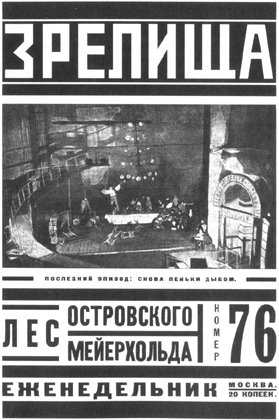 Последний эпизод спектакля «Лес» («Снова Пеньки дыбом»).
Фото на обложке «Зрелищ» (1924, № 76)Это след явного увлечения и самое субъективное место в монтаже «Приложений». В несравненно большей мере упрочил положение театра Мейерхольда сыгранный в январе 1924 года «Лес», эта сотрясшая театральный мир могущественная мажорная режиссерская фантазия на классическую тему, свободная от каких-либо старых предрассудков и новых схем, изощренная вязь броских {16} сценических гротесков, магически обеспечившая ТИМу долгий и прочный контакт со всеми слоями менявшейся с годами аудитории.Разумеется, многие фазы событий изложены Аксеновым отрывочно. Он совсем бегло касается судьбы театров, из обломков которых составилась труппа Театра РСФСР Первого (Новый театр ХПСРО, Госпоказ, Вольный театр), не пишет о его стремительной организационной предыстории, пришедшейся на самый конец сентября — начало ноября 1920 года; суммарно, вне точной хронологии он говорит о внутренних конфликтах его жизни.Уцелевшие документы позволяют заполнить часть этих лакун, и это сделано в комментариях. Так, протоколы художественного совета Театра РСФСР Первого раскрывают неразрешимость ситуации, в которой жил театр: призванный развить новую творческую программу и воспринимаемый Мейерхольдом как площадка для осуществления неиспробованных художественных решений, этот театр посреди разрухи в голодной Москве существовал по согласованию с Наркомпросом на правах эвакопункта с необозримой труппой чуть ли не в триста человек, загрузить которых работой режиссура — не нарушая выдвинутых критериев — никак не могла.Чтобы раскрылся накал борьбы, разгоревшейся вокруг Театра РСФСР Первого в последние месяцы его существования, летом 1921 года, необходимо существенно пополнить приведенные Аксеновым сведения о преследованиях, обрушенных на театр после майской премьеры «Мистерии-буфф». Серьезный интерес представляют документы ранней осени 1921 года, в которых Мейерхольд и его соратники на разных этапах столкновения с атаковавшей их Масткомдрамой формулируют обширнейшую — оставшуюся невыполненной — творческую программу Театра РСФСР Первого, фактически уже переставшего существовать и потерявшего бывш. Зон (см. «Объяснительную записку к смете» и другие материалы в комментариях на с. 154 – 156).Документы тяжело складывавшихся сезонов 1921/22 и 1922/1923 годов, во множестве осевшие в архиве, почти отсутствуют в «Приложениях».Возможно, Аксенов не использовал их потому, что именно он был инициативным участником важнейших событий этого периода — и создания ГВЫРМа, и замышленной с дальним прицелом и надеждой на реванш полуподпольной работы над «Великодушным рогоносцем» в лаборатории ГВЫРМа, и слияния мейерхольдовцев с незлобинцами в Театр Актера, и затяжной позиционной войны с руководительницей Управления академических театров Е. К. Малиновской, в свою очередь позарившейся на бывш. Зон.Он, Аксенов, ректор ГВЫРМа, стремительно превратившегося в ГВЫТМ, уже в конце 1921 года сделал возможным существование Вольной мастерской Вс. Мейерхольда. В начале 1922 года он увидел необходимость формального объединения остатков Театра РСФСР Первого (Вольной Мастерской Вс. Мейерхольда) с незлобинцами ради возвращения в отнятый у Мейерхольда осенью {17} 1921 года бывш. Зон, а затем он же вытеснил из бывш. Зон остатки рассыпавшейся незлобинской труппы.Летом 1922 года он, уже в качестве ректора ГИТИСа, отбил бывш. Зон для ГИТИСа, точнее — для гитисовской Мастерской Вс. Мейерхольда, после чего выселял кинопрокатчиков из зоновского Зеркального зала и пустил на их место располагавшую деньгами оперетку М. Б. Зона и А. А. Брянского, чтобы они хотя бы частично оплатили ремонт «поганой посудины Зона».Он подобрал на сезон 1922/23 года для Мастерской Мейерхольда менее стыдное, чем незлобинцы, соседство — Опытно-Героический театр В. Г. Шершеневича и Б. А. Фердинандова.Аксенов действовал в этих обстоятельствах предусмотрительно, смело, просчитывая каждую комбинацию на много шагов вперед, причем важные решения ему нередко приходилось принимать в те дни, когда — и об этом знали враги и оппоненты — Мейерхольд отсутствовал в Москве.Документы, восстанавливающие логику этих событий, собраны в комментариях (см. с. 174 – 198).В целом на очерк Аксенова, стремительно составлявшийся к пятилетию театра, легли те же противоречия, которые лежали на этом юбилее.По мысли Мейерхольда, весной 1926 года празднование юбилея должно было закрепить официально за ТИМом то место на театральной карте, которое ему принадлежало по праву.Нельзя было далее мириться с тем, что ТИМ все еще не входил в сеть государственных театров и не пользовался субсидией. Мейерхольд был уверен, что его театр более чем любой другой заслуживает этого.Могло казаться, что он не желает видеть, как меняется в руководящих сферах отношение к его исканиям и к его позиции, к нему самому. (В феврале 1927 года он пообещал вернувшемуся из-за рубежа С. С. Прокофьеву заступиться за кого-то из его арестованных родственников, и тогда же некто сведущий из музыкантского мира охладил надежды Прокофьева, предупредив, что нынешний Мейерхольд — «человек, не пользующийся достаточно хорошей коммунистической репутацией, чтобы влиять на освобождение политически неблагонадежных».) Лидер великой театральной революции, преобразившей мировой театр, Мейерхольд продолжал видеть себя вождем Театрального Октября, хотя надо со всей определенностью подчеркнуть, что в прямом конкретном смысле слова {18} тот «немножко карикатурный октябрь» (слова Луначарского, 1922 год), который был провозглашен Мейерхольдом осенью 1920 года, угас к лету 1921-го, еще до окончательной гибели Театра РСФСР Первого.Все, что делал Мейерхольд в это пятилетие, создавало ему (как констатировал А. В. Луначарский) «не менее врагов, чем друзей», и в «довольно густых фалангах» его противников «было очень много и партийных людей, и рабочих».В 1926 году старые лозунги не покрывали существа процессов, зарождавшихся в мейерхольдовском творчестве, они наполнялись для Мейерхольда новым смыслом, превращались в лозунги борьбы за мастерство.И совсем скоро, уже в конце юбилейного года, Мейерхольд услышит от своих вчерашних трубадуров, что из вождя Театрального Октября он стал вождем Театрального Термидора.Скоро ему укажут, что он отрывается от массового зрителя («Спуститесь с горных высот к фабричным равнинам, т. Мейерхольд!» — рекомендовала «Рабочая газета» 4 апреля 1928 года) и от собственной труппы, противопоставил себя трудовому коллективу.И совсем неожиданно — и некстати — в 1928 году с творчеством Мейерхольда почти примирился старик Кугель. Совсем недавно отринувший, как глупую агитку, мейерхольдовский «Лес», он наконец после премьеры «Ревизора» (декабрь 1926 года) разгадал цельность личности Мейерхольда, увидел его «тревожное испытующее лицо с какой-то черточкой испуга пред жизнью и ее загадкой» и во всеуслышанье заявил, что понял наконец мейерхольдовские корни, уходящие к Достоевскому, к Гофману, Метерлинку, Эдгару По, Ибсену, Леониду Андрееву.Этому выводу Кугеля сопутствовал другой, еще более неожиданный в его устах. Проживший жизнь лютым врагом режиссерского своеволия, Кугель теперь {19} признал законность места режиссера Мейерхольда в разворачивавшейся на его глазах театральной истории последних десятилетий и был готов принять даже «догмат о режиссере-вседержителе, режиссере-самодержце, о режиссере, не ограниченном никакими законами, потому что режиссер и есть источник закона».Пройдет немного лет, и Аксенов, уже отдаляясь от театра Мейерхольда, будет видеть многое иначе, чем виделось в предъюбилейной горячке 1926 года.Его итоговый взгляд на театр Мейерхольда — в его очерках о М. И. Бабановой и С. М. Эйзенштейне, выросших на его глазах великих учениках Мейерхольда, которым после счастливейшего ученичества выпало изгнание, разрыв с мастером, обрекшим их, как сказано Аксеновым, на странствия и самостоятельность. Эти очерки отличаются от самых ранних, начала 20-х годов, статей Аксенова о Мейерхольде и от текста его истории ТИМа. В них иными предстают и автор, и Мейерхольд, и ТИМ, и непреложные законы, определявшие жизнь этого замечательного театра посреди всех тягот и внешних препон.Мастерская великого художника в главном жила по законам, диктуемым личностью мастера. «Огромное мастерство Мейерхольда покоится на его замечательной способности изучать предмет одновременно и синтетически и аналитически. Живая смена результатов, получающаяся вследствие одновременного применения двух противоположных методов, ставя всякую рассудочную схематику в тупик, открывает интуиции мастера огромное поле для творчества», — писал теперь Аксенов, подчеркивая, что эти же свойства окрашивали организаторские начинания Мейерхольда, не раз «ставя всякую рассудочную схематику в тупик» и при неудачах погружая самого Мейерхольда в искреннейшее отчаяние.Можно представить отчаяние, которое охватывало в подобных ситуациях сподвижников мастера и которое наверняка не раз выпадало на долю Аксенова. Эта тема отсутствует в его очерке истории ТИМа, ее нет даже в подтексте книжки, даже в авторских оговорках.В книге Аксенова об Эйзенштейне (как и очерк о ТИМе, она не увидела света при жизни автора и героя) эта тема возникает на примере отношения Мейерхольда к ГВЫРМу:«Эта манера работы не покидает Мейерхольда и во всех его попытках организационного характера. Здесь, где требуется точный учет задачи, четкая расстановка наличных сил, экономный расчет времени и средств, аналитико-синтетический метод создает только — говоря по-иностранному — хаос, а попросту — кашу, выбраться из которого никакая интуиция не в силах. Обычно {20} после годового упражнения над любым предприятием такого рода Мейерхольд ищет спасения в криках, проклятиях и поспешном бегстве от своего собственного порождения».Не будет ошибкой предположить, что Аксенову, его стратегии и его тактике всегда оставался ближе Мейерхольд-аналитик, что масштабы и нежданность мейерхольдовского синтеза поражали его — и не одного его.И, собственно, при тех поправках, которые вносят поздние высказывания Аксенова в логику его очерка истории ТИМа, лишь отчетливее раскрываются кричащие противоречия исторических условий, в которых в это пятилетие протекала жизнь Мейерхольда и продолжалось его творчество.Текст Аксенова печатается по верстке 1926 года, немногие исправления сделаны по наборной авторизованной машинописи. Очевидные оплошности, неточности в общеизвестных датах, путаница в фамилиях, названиях, в написании некоторых аббревиатур и прочие недосмотры, остававшиеся в верстке после спешной работы над недоведенным до конца изданием, выправлены публикаторами. Прихотливо нагроможденный (и небрежный) авторский синтаксис облегчен и максимально приближен к ныне принятому.Авторская и наборная машинописи очерка Аксенова осели в музее ГосТИМа с пометами его директора В. Я. Степанова:«Секретное», «Выдаче из музея ГосТИМа не подлежит».Верстка присоединена к ним, очевидно, позже: можно предположить, что первоначально она хранилась у Мейерхольда — уцелела сделанная им для нее рукописная обертка-обложка.Ныне они в РГАЛИ (ф. 963, оп. 1, ед. хр. 138).О. Фельдман{21} Иван Аксенов
Пять лет Театра имени Вс. Мейерхольда
Исторический очеркПять лет существования театра — срок достаточный для доказательства жизнеспособности его организации, но слишком краткий для обычной биографии. Условия возникновения и развития театра, о котором речь, однако, таковы, что биография оказывается достаточно богатой жизненными происшествиями, делающими возможным написание если не истории, то исторического очерка.Связанный всецело с деятельностью человека, имя которого он носит, театр этот и вся история его существования входят — как глава — в очень большую книгу, название которой могло бы означаться как «История театра В. Мейерхольда». Такая книга, охватывающая уже свыше тридцати лет времени, в настоящее время еще пишется, пишется самим Мастером, и в интересах человечества, чтобы она как можно дольше оставалась в работе. Настоящий же очерк не может претендовать даже на полноту, исчерпывающую тему, им себе отведенную.Обычно под историей театра разумеется описание данных им спектаклей, изложенное в хронологической их последовательности, сопровождаемое характеристикой, даваемой этим спектаклям историком.Но спектакль сам по себе, являясь продуктом театрального производства, дает только косвенное указание на характер организации этого производства. Как бы ни был хорошо издан и прокомментирован каталог — даже последовательная серия каталогов, скажем, заводов Форда — не даст ни малейшего понятия о технике его производства, о тех организационных достижениях, которыми эти заводы приобрели себе славу.Постановки Театра имени Вс. Мейерхольда (сокращенно ТИМ, как я и буду называть его в дальнейшем) у всех в памяти, многие из них и сейчас на глазах у публики; не забыта, думается мне, и их критическая оценка, равно как и многосторонняя полемика, их сопровождающая. Сводка этого критического комментария тоже не могла бы составить {22} исторического очерка деятельности ТИМа и во всяком случае не могла бы установить основного его характера.Действительно, кому не известно, что В. Мейерхольд не имеет способности делать плохие постановки?Что постановки его неспособны оставлять равнодушными людей, неспособных к нарушению рутины?Что каждая его постановка вызывала и вызывает со стороны таких людей крики ошпаренного поросенка?Что облако копиистов столбом стоит над работами Мастера?Что при просвещенном содействии этой разновидности театральных грызунов каждую постановку В. Мейерхольда стараются списать, выхолостить и опошлить?Что после такой операции она становится достаточно приемлемой для своих бывших противников и противопоставляется ими дальнейшим работам Мастера?Все это истины, не требующие повторения, представления, неизбежно возникающие в каждом сознании при имени В. Мейерхольда.В истории творчества В. Мейерхольда ТИМ занимает особое место не потому, что в нем были осуществлены хорошие постановки (в каком театре у Мейерхольда были плохие постановки?), а потому, что это первый и пока единственный театр, целиком построенный Мейерхольдом, построенный с величайшими трудностями и на совершенно новых в театральном мире основаниях. Организовать театр не как зрелищное предприятие, а как школу для создания актера-общественника, для воспитания режиссера-политработника и производства спектакля как контрольного листа для поверки правильности произведенной работы оценкой ее трудящимися массами, — вот задача, поставленная себе и своим сотрудникам В. Мейерхольдом в 1920 году, задача, решенная им в борьбе организации театра его имени, театра, входящего во вторую половину десятилетия своего существования.Не стоит долго останавливаться на том, что задача эта не была придумана самим Мейерхольдом: она была выставлена в ходе развития революции всей культурной обстановкой того времени. Обстоятельство это тем не менее свойственно всякому изобретению: задача всегда ставится объективной действительностью, что не мешает нам чтить имена изобретателей и быть благодарными за открытия.{23} Как же тут было дело?В сентябре 1920 года В. Мейерхольд, бывший тогда в Новороссийске, назначается заведующим Театральным отделом Наркомпроса.Назначение это было принято московским театральным миром со значительным удовлетворением. Мейерхольда знали как знаменитого режиссера, помнили его как блестящего актера старого МХАТа и придавали особое значение тому, что во главе театрального дела республики будет отныне — и впервые за все время революции — стоять «свой театральный человек».Левые театральные группы ожидали себе поддержки от родоначальника всего театрального новаторства.Правые группировки полагали, что Мейерхольд окажется на их стороне и прекратит это «левое безобразие», будучи сам человеком со стажем и бывш. режиссером одного из бывш. императорских театров (каково было положение Мейерхольда в Александринском театре времен Теляковского — не время было помнить!). Чтобы понять эту странную теперь точку зрения, надо иметь в виду, что Мейерхольд уже много лет не жил в Москве и его александринские постановки были известны представителям московских «аков» больше понаслышке.Учитывая то обстоятельство, что постановки эти велись в оформлении школы «Мира искусства», в то время уже вполне академизованной и для «аков» не только приемлемой, но и желанной (как противопоставление театру чистой живописности московской группы «Бубнового валета», под знаком которого в нашем городе процветало тогда «левое безобразие»), маститые столпы театрального порядка и академической рутины охотно игнорировали ленинградские постановки «Петра Хлебника», «Смерти Тарелкина» и «Мистерии-буфф».Предполагалось, что Мейерхольд будет настолько занят служебными обязанностями, что для театральной активности у него останется слишком мало времени. Театра свободного нет, труппы тоже. Да и зачем человеку сколачивать труппу, возиться со зданием, когда все это есть, готово и ждет только распоряжения? Предполагалось, что Мейерхольд будет осуществлять ту или иную свою режиссерскую работу в том театре, который он найдет для нее наиболее подходящим.Самый характер работ тоже не подлежал сомнению. Занятому человеку некогда придумывать новое, Мейерхольд будет работать над {24} возобновлением своих старых постановок. Никто не имел ничего против «Дон Жуана» или «Маскарада», увидать их на одной из местных сцен устраивало всех.В общем, производственная деятельность Мейерхольда мыслилась приблизительно в плане работы его ученика Ф. Комиссаржевского, настолько всем незадолго до того угодившего, что могли только сожалеть об его безвестном отсутствии за границей, из краткосрочной командировки откуда он по сей день не вернулся.Повторяю, деятельность Мейерхольда представлялась как деятельность реставрационная.Однако по приезде Мейерхольда в Москву обнаружилось одно печальное обстоятельство. Побывавший в белогвардейских лапах Мастер потерял всякую способность различать оттенок разницы в понятиях реставрация и контрреволюция, с которой он приехал довоевывать в Москве и за выведение которой из красной столицы в области ему подведомственной он принялся с обычной для него страстностью и серьезностью такой, что старожилы при всем старании своем не могли не запомнить.Одним из очередных мероприятий Мейерхольда было расширение комиссии, уже существовавшей при ТЕО и имевшей задачей переработку существующих сценических текстов в духе революционного спектакля.Комиссия эта была расширена, помимо литераторов в нее были введены режиссеры как организаторы спектакля и актеры как эксперты-исполнители. И литераторы, и режиссеры, и актеры подбирались преимущественно из членов партии. Это происходило до первой партийной чистки, и число членов комиссии поэтому было достаточно {25} велико. Сама комиссия была переименована в Мастерскую коммунистической драматургии, в просторечии Масткомдрам. Московские театры, делавшие сборы на «Поташе и Перламутре», с ужасом ожидали результатов этого очередного мейерхольдовского «большевистского зверства».Другим «зверством» было намерение Мейерхольда организовать собственный театр, построенный на новых началах и имеющий целью служить образцом достойного революции театра.Так как по этому театру — и с организационной, и с репертуарной стороны — пришлось бы равняться театрам, до того существовавшим, ужас обуял жрецов, и после многих усилий они отложились от ТЕО, подчинившись особому управлению, уплотнившему реставрированную контору императорских театров на Большой Дмитровке (ныне улица Потье). Театры эти с того времени стали называться отвлеченным именем академических и государственных (разные государства бывают!).А театр, основанный В. Мейерхольдом, принял название Театра РСФСР Первого. По тем временам, как это ни странно теперь покажется, {26} в театральном мире это было дерзостью, которую столпы не прощали.Здание для театра нашлось. Это была старая постройка, возведенная по поручению московских купцов художником-декадентом М. Дурновым для блудного игралища пресловутого Омона, переменившая с тех пор многих постояльцев.В нем еще теплилось несколько неразворованных ламп, замерзали остатки труппы Нового театра, брошенные на попечение Валерия Бебутова беглым Комиссаржевским, трескались капитальные стены, бездействовало отопление, лопались водопроводные трубы, вода замерзала, растекаясь вдоль стен, подвал заливался канализационной жидкостью. По мокрой штукатурке, ускользая сквозь перетертую изоляцию проводов, шустро утекал электрический ток, и в самом темном углу здания, торжествуя всеобщим забвением, неусыпно вращался якорь электрического счетчика, непрерывно выбрасывая невидимые — пока — сквозь пыльную паутину недреманного окошечка цифры.Бебутов работал в ТЕО рука об руку с Мейерхольдом, остатки школы Ф. Комиссаржевского и наличный остаток актерских сил Нового театра (дополненный частью труппы односезонного Показательного театра, той частью, которая пришла туда из Нового театра; другая половина вышла из Малого и возвратилась туда, откуда вышла) стали основным ядром артистического коллектива Театра РСФСР Первого.Коллектив все же был маловат. К расширению его принимались меры. В это же время (а в 1918 – 1919 годы театры возникали в любом доме, владельцы которого хотели спасти от национализации свою недвижимость!) дом Востряковых отошел к МК, и бездействовавший там Вольный театр Неволина по бездомности вошел в переговоры о слиянии (очень {27} прошу читателя запомнить этот термин, в будущем изложении он ему встретится не один раз) с Театром РСФСР Первым.Слияние, не без давления внешних причин, состоялось. Мейерхольд был заведующим художественной частью театра, а Неволин выговорил себе право занимать должность хозяйственного администратора, не отказываясь, однако, от прав на режиссуру и на репертуарную автономность своей группы. Соглашение было достигнуто, здание занято, актеры собраны, администратор имелся, средства были отпущены, и работа пошла.Сезон открылся поздно: к октябрьским торжествам, то есть 7 ноября.Если вспомнить, что Мейерхольд приехал в Москву только в конце сентября того же года, увидим, что на организацию театра и подготовку первого спектакля потребовалось времени не больше месяца. Скорость работы объясняется тем, что постановка «Зорь» Верхарна была намечена Мейерхольдом уже давно (в 1919 году) и остановка была только за материальной частью спектакля да разучиванием его актерами.В Москве к тому времени установился обычай, введенный живописным театром, оценивать постановку по левизне художника, писавшего декорацию и сочинявшего костюмы.В этом смысле общий интерес заключался в вопросе, как выйдет Мейерхольд из затруднения? Его графические пристрастия были известны, отрицательное отношение к живописному театру тоже. Непримиримость ко всяким реставрационным и ретроспективным опытам — а стало быть, и к графике «Мира искусства» — уже не оставляла сомнения. Решение театралам было непонятно.Они упускали только то обстоятельство, что живописное течение «Бубнового валета» давно уже пошло на убыль, и Камерный театр использовал для себя продукты разложения этой некогда весьма живой группы.Рядом с отмиравшими течениями раскрашенного кубизма все яснее намечалось возрождение графики, на этот раз трехмерной.Как всегда бывает, процесс протекал с некоторой постепенностью, и полуживописная концепция Татлина предшествовала чистому графизму Поповой.С Татлиным Мейерхольд уже имел работу летом 1917 года.{28} В стиле татлинского полуграфического контррельефа и была построена художником Дмитриевым декорация — площадка «Зорь».Формально не оставалось сомнений — Мейерхольд оказался зрительно левее всех до него левейших московских постановщиков. Казалось бы — радоваться, но не тут-то было.Спектакль был для большинства театральной (то есть наиболее рутинерски консервативной и косной) публики совершенно неприемлем. Привычка — дело великое, а привычка с несколькими столетиями давности — особенно. Чтобы понять это, надо будет вспомнить принципы создаваемого театра. Театр возник на торговой площади города позднего средневековья. Традиция площадной ориентировки в нем сохранялась с трогательной преемственностью, несмотря на всю придворную полировку последующих веков. Приступая к созданию нового театра, Мейерхольд решил повернуть его к истоку и взять за отправную плоскость туже площадь, но уже не торговую, а площадь современных этому театру городов советских республик. Не площадь торга и коммерческих состязаний (хотя бы и состязания певцов), а площадь митингов, демонстраций, политического агона представителей-ораторов от различных партий, ведущих борьбу за власть классов, их делегировавших.Текст был взят верхарновский, то есть «декадентский». Но чудеса риторики символиста и политический пафос приятеля нашего друга Э. Вандервельде подверглись решительной советизации. Так устанавливались {29} подвижность словесного оформления спектакля и создание революционного репертуара.Одновременно с этим низложением принципа литературной неприкосновенности либретто в ходе постановки был выдвинут принцип подвижности текста в ходе самого представления. Публике было предложено принимать участие в действии, внося в него свои цвишенруф, а при случае и организованное выступление на сценической площадке для прочтения ли какого заявления или для дефилирования в качестве демонстрации. Постройка спектакля оказалась настолько прочной, что она с легкостью выдерживала эти вводные эпизоды и оправдывала вывешенное в вестибюле объявление, которым публика приглашалась не стесняться выражением своей оценки спектакля, хлопать и свистеть, когда ей заблагорассудится, входить и уходить из зала, когда она найдет нужным, разговаривать и шуметь там же, насколько ей это будет угодно.Известие о взятии Перекопа, прочитанное в ходе действия на спектакле 18 ноября, было принято публикой (это были, конечно, рабочие и красноармейцы: чистая публика ценителей чистого искусства давно отрясла прах) с подъемом, о котором доныне свидетельствуют отзывы тогдашних газет — критиков, которых нельзя упрекнуть в особом пристрастии к Театру РСФСР Первому.Вскоре вставок и дополнений набралось столько, что основной текст начал исчезать и его пришлось перемонтировать. Сообразно с этим видоизменились и {30} соответственные мизансцены — получилась вторая редакция спектакля (27 декабря), которая, впрочем, не была последней. Спектакль продолжал развиваться до самого своего снятия.И до самого своего прекращения этот спектакль не переставал вызывать самые противоречивые оценки. Ясный признак силы его организующего влияния виден был в страстности осуждения его одной стороной и поддержкой другой части аудитории, которую собирали «Понедельники “Зорь”» в Театре РСФСР Первом, устанавливая длящийся обычай театральной публичной дискуссии.Митинг, вошедший на подмостки со спектаклем «Зорь», таким образом не прекращался и в дни перерыва спектаклей. Площадь вошла в театр, некогда с нее сошедший, и в нем укрепилась. Об этом говорили и лотки с революционной литературой, и многочисленные политлозунги, развешенные по стенам театральных переходов, и огромные плакаты РОСТовских агиток Владимира Маяковского, заставлявших обегать этот театр всех, у кого еще сохранилась какая-нибудь подсознательная мечта о возможности какой-либо консервации или реставрации.Скверной стороной этого было то, что площадь вошла в театр со свойственной ей по сезону температурой, к неудобствам которой присоединялась еще специфическая сырость запущенного театрального здания. Театр стал рассадником всяческих заболеваний, часть труппы, занятая в «Зорях», выбыла из строя с быстротой, делавшей назначение дублеров излишним. Требовалась смена. «Зори» решено было временно снять с репертуара.При этом обнаружилось неудобство контррельефной декорации, свойственное вообще декорации кубистической: однажды разобранная, она уже становилась неспособной к восстановлению.Временное снятие «Зорь» превратилось в снятие окончательное.Впрочем, спектакль свое дело сделал. Он раз навсегда положил границу между театром, ориентированным на революцию, и театрами, ориентированными на эстетику. Межевая канава вышла глубокой, и по ту сторону ее оказались, в сущности, все «левые» и «правые» театры. Театр РСФСР Первый и зарождавшиеся клубные кружки оставались пока в одиночестве.Несмотря на трудность работы в климатических условиях московской зимы и нетопленого театра, работа эта не прекратилась. Пока {31} одна часть труппы лечилась и болела, болела и выздоравливала (что по тогдашним условиям жизни было делом далеко не легким), другая часть труппы, преимущественно бывшие комиссаржевцы, давала спектакль за спектаклем. Была возобновлена «Свадьба Фигаро», вновь поставлены «Вильгельм Телль» (с перемонтировкой текста и за сильными его сокращениями) и инсценирована «Песнь о Колоколе», которую постановщик обеих последних пьес В. М. Бебутов аранжировал в большую революционную композицию.Не дремала и группа Неволина. Она репетировала свой единственный, так и неосуществленный в востряковском особняке спектакль — «Фуэнте Овехуна». Пьеса эта — одно из бесчисленных детищ почтенного толедского епископа, обладавшая весьма выразительным монархизмом и простительной революционностью, — казалась деятелям бывш. Вольного театра наиболее подходящей для современной им революционной публики. Мейерхольду она такой не казалась, но, разделяя участь всех работников «Зорь», он в то время лечился и хворал. Бебутов еще держался, но был занят собственными постановками, и «Фуэнте Овехуна» грозила скорым оформлением.Тем временем был окончательно решен вопрос о постановке «Мистерии-буфф» Маяковского.Длительная и ожесточенная кампания предшествовала этой постановке. Много митингов и диспутов было ей посвящено, много чернил пролито, и бедная бумагой тогдашняя пресса не раз потеснилась общеполитическими статьями, давая место обсуждению этой темы. Еще до осуществления этой работы (ленинградскую постановку Москва не знала, знать не хотела и упорно говорила о невозможности осуществления такого спектакля) спор о ней принял крайне страстную форму. В спор были вовлечены и старые партийные работники, но единства мнения и тут не достигли.Самое понятие революционного спектакля практически еще не оформилось: театр Мейерхольда имел только несколько месяцев от роду, и понадобились годы его деятельности, быстрые годы долгой и тяжелой борьбы для того, чтобы дать практическое обоснование тезисам, которые в отвлеченной форме воспринимались всеми, но толковались согласно сложившемуся у каждого вкусу. О вкусах же спорить можно очень долго, и спор этот, как замечено, несмотря на всю свою страстность, к положительным результатам не приводит.{32} К началу марта стали разучивать текст [«Мистерии-буфф»] и готовиться к оформлению. Работа была трудная.Неволин, чувствуя, что для «Фуэнте Овехуна» в сезоне не хватит места, если только окажется возможным поставить «Мистерию», применял все имевшиеся у администратора возможности для торможения этой неприятной ему постановки, исподволь направляя средства, отпущенные на работу «Мистерии», к изготовлению писанных декораций и золоченных тронов «Фуэнты». Нечего говорить, что и актерская группа бывшего Вольного театра не оставлялась вниманием своего руководителя: ей давалось понять, что вопрос постановки трагедии Лопе де Веги — вопрос дальнейшего сотрудничества этой группы в Театре РСФСР Первом. Группа эта, правда, на сцене была не очень деятельна, но успела основательно окопаться в месткоме, до поры до времени тоже не проявлявшем никаких признаков жизни. В общем, Неволин, по-видимому, спокойно вел свою линию, уверенный в прочности своей позиции.Он настолько был в этом убежден, что когда В. Э. Мейерхольд потребовал демонстрации того, что было приготовлено по «Фуэнте», и предъявленное вызвало единодушный протест просматривающей эту работу комиссии, Неволин ни в чем не изменил своей тактики и продолжал беспрекословно саботировать постановку «Мистерии», совершенно явно идя на конфликт.{33} Конфликт и произошел. Новым «Положением о Театре РСФСР Первом» все управление сосредотачивалось в руках Комитета трех, в котором участие Неволина не предусматривалось.Более того, этим же «Положением» ему предлагалось сдать должность и дела по ней новому лицу. Неволин начал с запрещения вывешивать этот документ в театре, обратился с призывом о поддержке к «своей» группе и «своему» месткому. В течение двадцати четырех часов должна была решиться судьба коллектива театра и разрешиться вопрос о том, насколько совместная работа объединившихся артистических сил была способна в такой малый срок сбить их в одно целое. На невозможность этого рассчитывал Неволин — и просчитался.Поддержки он не встретил. Человек пять бывших его сотрудников, не игравших на сцене театра, где числились, а предпочитавших заниматься модным в те времена спортом, известным под именем халтуры, — вот все, что ответило на отчаянный призыв автора попытки этого пронунсиаменто [военного мятежа].Неволин обратился с письмом к труппе, в котором извещал ее, что, ознакомившись с тем самым документом, который он ранее запрещал вывешивать, обнаружил факт своей происшедшей отставки, почему и «слагает с себя» обязанности, от которых он уже отставлен. Некоторая противоречивость этого манифеста легко объяснима естественной в таком положении взволнованностью человека, обманувшегося в расчете, казавшемся верным и точным (Приложение № 1).В чем же был этот расчет?Для того чтобы понять возможность возникновения такой типично театральной интриги в обстановке театра, порывающего принципиально с традициями древнеклассического болота, надо вспомнить несколько фактов, происшедших вне стен этого театра.Дело в том, что с конца февраля месяца В. Мейерхольд уже не работал в ТЕО.Заведование это, начатое 27 сентября 1920 года, закончилось 26 февраля 1921 года, продолжалось пять месяцев и закончилось в обстановке и при комментариях такого свойства, что группа охранителей «вечных ценностей» могла считать себя отныне хозяином положения.{34} Ликвидация ТЕО оставила театры, не вошедшие в группу ак-объединения, на положении беспризорных, и их по размышлении решено было передать в ведение МОНО [Московского отдела народного образования].Таких театров оказалось кроме [Театра] РСФСР Первого еще два. Это были бывшие частные театры Незлобина и Корша, которые страха ради прибегли к мимикрии, добровольно приняв имена [театров] РСФСР Второго и Третьего. Нечего и говорить, что при случае они поспешили переименоваться в театры МОНО за теми же номерами.Театру РСФСР Первому, конечно, такая позиция была в корне чужда, и он удачно отстоял свое основное наименование. Ко времени описываемых событий этот театр с подзаголовком «1-й Театр МОНО» продолжал носить имя Театра РСФСР Первого, будучи уже и единственной зрелищной организацией этого рода.При таком положении дел станет понятным, что Неволин имел некоторые основания рассчитывать на поддержку известной части труппы в своей попытке овладеть накренившимся кораблем. То обстоятельство, что он из претендентов на шкипера обратился в первую убегающую с судна крысу, свидетельствовало о том, что первое испытание театром выдержано и что организация его достаточно окрепла.Театр РСФСР Первый (и единственный) продолжал стоять на виду и если перестал быть постоянной угрозой [для] театральных реакционеров, то оставался для них явлением достаточно неприятным, бельмом на глазу, по крайней мере. Надо было готовиться к атакам всякого рода (Приложение № 2).Лучшим способом защиты театр считал развитие собственной деятельности. Он наметил грандиозный план для своей ближайшей работы, успел заручиться одобрением ее и различными обещаниями поддержки.Помимо «Мистерии» ближайшей очередной работой была планирована драматизованная постановка первой оперы Вагнера «Риенци», премьера которой предполагалась как фестшпиль в честь конгресса Коминтерна, к которому уже тогда начинала готовиться Москва.Территориально деятельность театра тоже намеревалась расшириться: им уже был получен мандат на контроль своего интерланда (театра и сада «Аквариум» с прилегающим Госцирком). Этот «территориальный {35} мандат» постигла в дальнейшем, правда, участь вообще документов этого рода. Но будущее вообще скрыто от взоров смертных.Понятно, что, выдержав первое испытание, прочность собственной спайки, театр работал одушевленно и усердно. Репетиции «Мистерии-буфф» происходили уже на воздухе. Зима заморозила каменный театр, он теперь оттаивал: говорить в нем было опасно. Даже театральные плотники временно были сняты с работы на сцене: установка сколачивалась во дворе. И только автор пьесы, В. Маяковский, сражался на солнечной стороне промозглого здания с костюмерами, которые «делали не так».В раковине бывшего увеселительного сада «Аквариум» велись репетиции мизансцен «Мистерии-буфф». Лужи в саду иногда были подернуты ледяной корочкой, актрисы и актеры в летних костюмах быстро двигались по немногочисленным ступенькам эстрады, а совсем больной Мейерхольд с уцелевшей каким-то чудом (топливный кризис!) скамейки планировал и учил.Эта идиллия тем не менее приводила в ужас многих, особенно людей, за недосугом никогда Маяковского не читавших, знавших о нем только по довоенным сплетням желтой прессы, репортеры которой своевременно нагоняли строку на пережевывании полудетских шалостей поэта.«Мистерия-буфф» казалась попранием тем более недопустимым, что человек с репутацией Маяковского осмелился прикоснуться к такой нежной и хрупкой вещи, как пролетарская революция.Старческая боязнь новизны была так сильна у цензоров, что комиссия, явившаяся принимать спектакль, прилагала все усилия к его запрещению. Однако, несмотря на все старания (а Маркс видит, насколько они были велики!), комиссия ничего не могла найти в свое оправдание.Спектакль она тем не менее запретила… за его антирелигиозность. Дело в том, что премьера намечалась 1 мая — это по советскому календарю, а каббалистические вычисления (при помощи таинственных {36} «Ключа Границ», «В руце Лета» и «Эпакты») поставили на тот же день празднование Святого Воскресения Христова. Вот по этому-то совпадению антирелигиозность «Мистерии-буфф» и вызвала запрещение цензоров.Конечно, запрет был сделан в последний рабочий день с расчетом на невозможность его отмены за трехдневной недоступностью всех служебных кабинетов.Но на «Мистерию-буфф» было потрачено уже столько труда, что последнее препятствие оказалось взято с разбега. В текст второй редакции (сильно разнящейся от ленинградской версии, делая всю поэму уже совершенно новым произведением) была внесена поправка: рабочие не громили рая своими молотками, не прогоняли Господа Бога (времена изменились, и теперешние цензоры не позволили бы мне написать этих слов с прописных, щадя антирелигиозные чувства моих читателей), не трогая и даже ангелов, объясняя свою кротость стихом (надо же было чем-нибудь объяснить публике странность такого {37} поведения!): «Пощадим тебя для Первого мая». Этого оказалось достаточным, и спектакль пошел.Он выдержал много представлений. Его играли до тех пор, пока многие из труппы не стали проситься на летний отдых, а часть неволинцев и просто оказалась в халтурных нетях. Заменить спектакль другим, сохраняя установку «Мистерии-буфф», оказалось невозможным. Контррельефная работа разборке не поддавалась, выстроена же она была так прочно, что, когда вторгшиеся впоследствии иноплеменники попытались ее убрать, удачи не последовало.Многолюдность постановки требовала частых замен. Роли были коротенькие, «мизансцены прочные». Вводиться было нетрудно, и стало наблюдаться необычное явление. Многие из актеров других театров, завернувшие на «эту скандальную мистерию», предлагали свои услуги и выпрашивали позволение то «прочитать Машиниста», то «сыграть Разруху». К ужасу благомысленной части артистической Москвы в числе таких перебежчиков оказывались даже сотрудники академических театров. Это было тем возмутительней, что такие актеры и до и после своего выступления на установке Лавинского-Храковского в костюмах Киселева-Маяковского подвергались воздействию всей рабочей атмосферы Театра РСФСР Первого и его специфической публики, рабочих и красноармейцев, заполнявших три четверти зала, если не все девять десятых.Понять теперь причину этой возмутительности становится все трудней — в Приложении № 3 читатель найдет достаточно объективное описание внутренней обстановки тогдашних охранительных театров. Многие подчинялись ей по инерции, полагая, что иначе быть не может. Побывав в Театре РСФСР, они наглядно убеждались, что иначе бывает и что так, пожалуй, лучше.Так распространялось влияние театра, основанного столь недавно и жившего в условиях, трудность которых была только отчасти здесь изображена.Пока шла «Мистерия-буфф», началась работа над «Риенци». Аудитория театра ширилась, ширились и постановочные планы, разрасталось место действия и перерастало размеры сценической площадки.Макет Якулова отвоевывал у зрителя все больше места. Просцениум далеко выдвигался в зал, мостки перекидывались в ложи бельэтажа, {38} действие приобретало грандиозность, перераставшую возможности скромного театрального здания.Если зимой площадь вошла в театр — весенняя работа выносила театр на площадь. Недаром «Мистерию» репетировали в саду. Недаром велись длительные протоколы обсуждения вопросов театрализации физкультуры и тов. Подвойский проводил передачу Театру РСФСР прилегающей к нему земельной площади (см. Приложение № 4).Но «Риенци», замышленный как трагедия на музыке, требовал оркестра. Хор трубачей, обслуживающий до того «Зори» и «Мистерию», не был в состоянии справиться с вагнеровской партитурой — нужен был симфонический ансамбль. Он явился. Оркестранты Большого акад. театра (!) явились в Театр РСФСР и заявили, что берутся играть в этой постановке, не выдвигая никаких условий материального вознаграждения (а ведь наименее оплачиваемой частью сотрудников оперного театра, частью, наиболее загруженной работой, бессменно играющей как в опере, так и в балете, обремененной сыгровкой, репетицией и работой на дому, был и остается оркестр). Факт этого выступления свидетельствует об огромном моральном авторитете, которым стал пользоваться Театр РСФСР в низовой части наиболее отсталого коллектива наиболее косной театральной группировки.Терпеть дальше стало совершенно невозможным. Все старые опыты игнорирования, замалчивания, отмахивания, высмеивания показали свою непригодность. Пришлось вытаскивать из арсенала старого театра древнее, как сам придворный театр, древнее, но ничуть не заржавленное (оно все время было в работе!) оружие интриги, сплетни и клеветы.Болото получило толчок, всколыхнулось и испустило зловоние.Театр РСФСР Первый числился, как мы знаем, в МОНО [Московском отделе народного образования]. У МОНО, ясное дело, на постановку «Риенци» денег не имелось. Да и постановка, рассчитанная как торжественный спектакль для конгресса Коминтерна, выходила за пределы заданий МОНО.Пришлось обратиться за [финансовой] поддержкой к Главполитпросвету [ГПП]. С этого начался новый период.Оказалось, что в ГПП на фестшпиль «Риенци» денег не будет, праздничным спектаклем уже избрана другая пьеса — «Мистерия-буфф» Маяковского, которую будет ставить режиссер Грановский, двух фестшпилей {39} поднять не удастся; впрочем, возможно будет что-нибудь сделать… если Театр РСФСР перейдет из МОНО в ГПП, хотя вероятий мало.Здесь наблюдается весьма характерное для будущего явление: пройденная уже театром Мейерхольда постановка, пройдя период большого сопротивления и энергичного поругания, затем противопоставляется дальнейшим работам этого театра и применяется в качестве оружия против него.Неожиданный оборот дела не подорвал энергии коллектива.В ожидании вопроса о разрешении возникших затруднений готовый уже для выноса на сцену спектакль продолжали подчищать и готовить.А на сцене, убрав передние части постройки «Мистерии-буфф», стали репетировать переработанный текст ибсеновской комедии «Союз молодежи», получившей и новое название — «Авантюра Стенсгора».Репетиции шли быстро, с большим подъемом, и спектакль на сцене, ограниченной несколькими фанерными {40} листами и на ровном полу был скоро показан публике. В общей линии развития искусства Мейерхольда он занимает очень значительное место, являясь первым звеном логической цепи, за которым последовали такие работы, как «Нора» и «Бубус». Для труппы он сыграл большую роль, заставив актеров от декламации перейти к разработанным оттенкам прозаического диалога, проводимого в ритме движения и согласованного с музыкальным фоном.В этом спектакле впервые обнаружились блестящие возможности В. Ф. Зайчикова и бессилие актеров неволинского коллектива. У одного из них роль была даже отобрана и передана другому актеру, бывшему одновременно и администратором театра, то есть человеком вдвойне неприятным неволинцам в силу уже изложенных особенностей их позиции. Спектакль шел весело и с большим подъемом. Переговоры с ГПП [Главполитпросветом] подвигались довольно успешно, переход театра в его ведение казался делом решенным, любезностей говорилось много.Но комиссия Губполитпросвета [ГубППа] внезапно вынесла решение: Театр РСФСР Первый закрыть и воспретить все его постановки. Решение было принято с необычайной поспешностью, обсуждение его обставлено тайной, свойственной процессам о величайших государственных преступниках, а мотивы оставались загадочными. Видимо было, что комиссия спешила и никому не хотела уступить чести закрытия Первого Театра РСФСР.К вящему своему огорчению она все-таки опоздала — злокозненный театр уже перешел в ведение ГПП и ускользал от воздействия ГубПП.Вскоре выяснились причины смертного приговора, а по ним легко было установить и источник клеветы.Оказалось, что Театр РСФСР Первый «поглотил страшные деньги» — это раз; ничего не сделал — это два; и что постановка «Мистерии-буфф» {41} стоила непомерно дорого, прикрываясь праздничным, в честь Коминтерна, характером, — это три.В распоряжении театра оказалось достаточно времени для ответа. Нетрудно было доказать, что, во-первых, инкриминируемая ему сумма (сорок три тысячи теперешних рублей) не была отпущена и «поглотил» он всего-навсего шесть тысяч рублей; что театр за полгода своего существования приготовил и показал пять новых спектаклей, возобновил шестой и готов к постановке седьмого (это два) и, в-третьих, что «Мистерия-буфф», о которой идет речь, дается не в театре на Садовой, а в цирке на Цветном, труппа — не та, режиссер — не Мейерхольд, а Грановский, текст — не текст Маяковского, а немецкий перевод Риты Райт.Выяснение этих обстоятельств дало возможность В. Мейерхольду обрушиться на информаторов помянутой комиссии и дать им должную квалификацию, а председателю комиссии М. М. Беку усмотреть в этой квалификации признаки глубокого разложения актерской среды, выражая печатное сожаление о том, что театр ему так и не удалось ликвидировать (Приложение № 5).Невозможность постановки «Риенци» стала несомненной (Приложение № 6). Но это не остановило театр: трагедия на музыке была все-таки дана во внесценном исполнении — ее два раза {42} сыграли в Консерватории. И заложенные в эту работу возможности до сих пор старательно искажаются в Большом театре.Что же касается до Театра РСФСР Первого, то ему и площадь становилась тесной. Он мечтал о массовом действии на Ходынском поле. Уже был разработан сценарий, были построены макеты (А. Весниным и Л. Поповой), уже были разбиты и протрассированы на месте планы их установки. Не хватило одного… денег.Но это уже была не вина театра, а всего нашего тогдашнего экономического состояния.{44} Полугодичная работа Театра РСФСР Первого закончилась. Лето вступило в свои права — сезон закрылся.Измученный и совершенно больной Мейерхольд дохаживал свои путешествия по канцеляриям, получая уверения во всемерной поддержке такого замечательного театра, как созданный им, и категорические обещания произвести погашение задолженности по сметам театра не позже середины сентября.Туберкулез, к которому он издавна чувствовал склонность, мстил ему теперь за дерзкую попытку осушить развалины театра Омона собственными легкими — открытая рана на плече была достаточно красноречивым тому свидетелем. Он поехал залечить ее крымским солнцем.Лето было страшно жаркое, земля лопалась, как каштан на огне. Жить можно было разве в театре — там была тень и худой, как тень Мейерхольда, В. М. Бебутов, оставшийся заместителем Мастера до его приезда, который ожидался к началу сентября.Актеры, верные привязанности к зданию, бледные и тощие, в ожидании сентябрьской выплаты продолжали собираться и работали с Бебутовым на перемонтировке «Фуэнты Овехуна», которая по изгнании оттуда королей и грандов обещала некоторые возможности к исполнению. В пьесу все больше входило новых людей. Неволинцам это не могло нравиться, но выставить своих кандидатов для «своей» постановки им было невозможно — большинство их бежало, и только маленькая кучка, собиравшаяся в месткоме под главенством того потерявшего роль актера, иногда поднималась в верхний этаж для безмолвного осуждения «искалеченной» драмы Лопе.Было тихо.Но тишина, как известно, чревата бурями. Гром собирался грянуть по своему обыкновению не из тучи.Прямая атака на театр, произведенная ГубПП, и быстрота ее отражения делали невозможным оперирование материалами «спецтеатроведов».Актеатры показали свое бессилие в борьбе.И врагам Театра РСФСР пришлось обратиться к использованию отбросов Театрального Октября.Ходить было недалеко.{45} По соседству с Большой Садовой проходит Настасьинский переулок. В нем некогда помещался Театр имени В. Ф. Комиссаржевской. Театр был маленький, но особняк, его вмещавший, отличался поместительностью и удобством использования под жилье. В него в свое время была пущена В. Мейерхольдом вышеупомянутая Мастерская коммунистической драматургии [Масткомдрам].Учреждение это вскоре обнаружило все признаки большого процветания. Деньги за участие в заседании отпускались с большой аккуратностью, а так как всякое заседание предполагается вещью самой по себе полезной не в пример какому-нибудь спектаклю, то о «поглощательных способностях» этой Мастерской ни у какой комиссии (которая ведь сама тоже заседала) никакого беспокойства не возникало.Вскоре обнаружилось, что драматурги, собравшиеся в Мастерскую, вовсе не склонны делать то, зачем их собрали. Корректирование и переработка пьес, написанных рабочими и крестьянами, их интересовала в наименьшей степени: у каждого за душой был солидный пук драматических произведений, не нашедших себе места ни на одной сцене, и каждому хотелось, чтобы его пьесы были поставлены Мейерхольдом.Актеры-эксперты Мастерской (из числа не попавших в Театр РСФСР) также особого тяготения к рабочей драматургии не обнаруживали. Они по вполне понятным причинам посещали заседания, но своим прямым делом считали жаловаться на обиды судьбы и заштатное состояние. Число их заметно возрастало с каждым месяцем.Там же разводились и режиссеры подобного же умонастроения. Работа Театра РСФСР была у них на виду, и чем более они на нее смотрели, тем более разочаровывались в возможности своего в ней участия. По {46} свойственной человечеству слабости это обстоятельство толковалось ими в свою — а не в Театра РСФСР — пользу: их, по-видимому, оттерли! Новые пополнения, прибывшие из провинции, приносили новые струи энергии к этому поначалу незаметному брюзжанию. Дело росло. Наконец, когда Мейерхольд уехал из Москвы и стало ясно, что ни о каких возможностях проникновения в Театр РСФСР для них вопроса не поднимается, обитатели Настасьинского переулка решили действовать самостоятельно. Надо было захватить какой-нибудь театр и завести свое дельце.Жертвами были намечены театр Незлобина бывш. (а потом бывш. РСФСР Второй, в момент же описываемого — Театр Второй МОНО) или какой другой, если подвернется.Театр Незлобина еще влачил существование. Управление ак-театрами само имело на него виды, и заклание его было отложено не в пользу Масткомдрам. Ей стали предлагать иные комбинации…Результатом переговоров Масткомдрам с заведующим ТЕО ГПП В. Плетневым (у которого один из деятелей Масткомдрам служил секретарем, он же и драматург), был вызов на совещание [в ТЕО ГПП] месткома Театра РСФСР Первого.Совещание было не менее таинственно, чем заседания комиссии, уже закрывшей однажды злосчастный театр, и, видимо, преследовало те же цели.По свидетельству оставшихся в живых масткомдрамцев, на этом совещании было достигнуто полное сердечное соглашение и обнаружено сродство душ. Неволинцы, как помним, состояли на положении масткомдрамцев, поэтому факт становится не только понятным, но понятным делается и то, что почтенный местком свято хранил от своих выборщиков тайну совещания, наметившего план разгона этих самых выборщиков.В этом он проявил высокое достоинство, так что когда из ГПП пришла внезапная бумага с требованием сдать дела и имущество Театра РСФСР (имя и бытие которого этим навсегда упразднялось), вливать часть труппы в Масткомдрам (под контролем комиссии из состава {47} последней), режиссуру передать (за устранением Мейерхольда) П. Ильину, на исполнение чего Дмитрием Смолиным (он же драматург Масткомдрам, равно как и секретарь ГПП) давалось полчаса времени, — сценический эффект получился достойный мелодрам господина Деннери (Приложение № 7).Пробовали бороться.Рабис стал на сторону театра и воспретил ему немедленное исполнение предписания, сообщив о том в ГПП.ГПП в ответ на это опечатал театр.Операцию производил контролер РКИ по фамилии Гарин. Человек этот вообще отличался большим проворством: полтора года спустя он прославился молниеносным бегством за границу из самой залы трибунала, собиравшегося оценить его прошлую провокаторскую деятельность приговором, к содержанию коего Гарин проявил высшую меру нелюбопытства. Такой человек, конечно, с наслаждением опечатывал Театр РСФСР Первый, он знал, что делал, и понимал, чему радуется.Все описанное заняло три дня (со второго по пятое сентября 1921 года).Рабис уступил силе и затих.Бебутов пал духом, посылал письма с телеграммами в Крым к Мейерхольду и вступил в личные переговоры с неприятелем, изыскивая пути для компромисса.Однако состав «Мистерии-буфф» и «Стенсгора», то есть девяносто пять процентов труппы, ни о каких компромиссах слышать не хотел (Приложение № 8).В таком положении дело оставалось до приезда в Москву В. Мейерхольда.Приезд этот ожидался с равным нетерпением обеими сторонами, потому что (как это ни странно) масткомдрамцы уверили всех и каждого, что они своими действиями оказывают величайшую услугу Мейерхольду вообще и его театру в частности.Впоследствии они повторили это и публично.Теперь уже позволительно верить их медвежьей искренности. Как выяснилось из их объяснений, они намеревались организовать вполне приличный театр, совсем такой, какой существовал до революции, {48} только в бытовых пьесах его репертуара хвалили бы большевиков и ругали бы белогвардейцев. Мейерхольд имел бы полную возможность контролировать постановочную работу режиссеров этого театра: В. Плетнев, не спросясь его, уже назначил Мейерхольда председателем Бюро режиссеров при ГПП. Невключение Мейерхольда в состав правления нового театра объяснялось нежеланием ставить главного руководителя Театра РСФСР в неловкое положение перед его бывшими сотрудниками, подлежащими разгону.Вся комбинация, как видим, отличалась продуманностью и благородством.Протокол общего собрания сотрудников Театра РСФСР Первого (Приложение № 9), сошедшихся на третий вечер приезда своего руководителя в помещении еще не открывшегося Техникума театрального искусства (Новинский, 32), показывает, что компромиссные тенденции В. М. Бебутова не встретили никакой поддержки ни в труппе, ни у ее руководителя.Какие-либо переговоры с Масткомдрамом были признаны невозможными, борьба за воссоздание Театра РСФСР объявлена основной задачей. Труппа его продолжала существовать независимо от места работы единичных участников ее, которым в индивидуальном порядке не возбранялось вступать куда угодно, хотя бы и в организацию Смолина — Бассалыго.Собрание это имело следствием протест В. Плетнева, использовавшего наличие приказа о зачислении В. Мейерхольда председателем Бюро режиссеров для уличения его в нарушении служебной дисциплины.Однако назначение это было проведено вне партийной линии, Мейерхольд о нем уведомлен не был, согласия своего не выражал, в должность не вступил. И его отказ от нее сразу ликвидировал всю хитрую затею (Приложение № 10).Таким образом, создалось положение неполного закрытия Театра РСФСР и состояние перманентного конфликта.Рабис, который не мог отступиться от занятой позиции, продолжал считать Театр РСФСР существующим, а ГПП с этим ничего уже поделать не мог, так как оказалось, что отнятие помещения еще не ликвидировало существование этого чудовища. В этом обстоятельстве сказалась особенность Театра РСФСР Первого — недаром Мейерхольд не соглашался на организацию театра традиционного типа.{49} Театр РСФСР готовится к сценической работе, не имея в своем распоряжении ни одних подмостков. Эта была не бумажная резолюция, работа велась очень интенсивная, хотя никакого помещения в виду не имелось. Был использован для этого Техникум, вскоре преобразованный в Высшие режиссерские мастерские.При этом вузе имелось отделение на правах исследовательского института, называлось оно Лаборатория актерской техники. В состав этой Лаборатории и вступили актеры Театра РСФСР Первого, в ней они и работали независимо от той труппы, в которую заставила их вступить общечеловеческая потребность к пропитанию организма.Времена были тяжкие.ГПП, как известно, вместо выплаты задолженности закрыл театр и ограничивался обещаниями произвести расчет завтра. Лаборатория во главе со своим руководителем голодала стоически и в полном составе.Впрочем, никто не сомневался, что к весне, когда у Лаборатории будут готовые постановки, найдется и помещение: спектакль решено было готовить внепортальный, без расчета на подвесные приспособления, и способный установиться на любом полу и площади. Молодежь Государственных режиссерских мастерских с большим энтузиазмом разрабатывала технику спектакля такого рода.Бывший Театр РСФСР Второй, хотя и отрекся от этого ужасного имени, не смягчил этим отречением жестокие сердца своих соседей. Его тоже закрыли, а помещение забрали себе «аки», хотя не знали, что, собственно, с ним делать. Несколько лет подряд он служил им оправданием в дефицитности их бюджета и «поглотил» сумму, которой уже никто не рисковал интересоваться. Теперь в нем процветает МХАТ Второй.Бывшие претенденты на это здание, масткомдрамцы, уже не интересовались судьбой театра Незлобина. Дмитрий Смолин в награду за понесенные труды увенчивал их постановкой собственной драмы «“Товарищ” Хлестаков», Бассалыго играл в ней героическую роль, Ильин ставил это произведение, дирекция не щадила средств и не останавливалась перед затратами — все хотели прославиться.На постановку пошли все средства, предназначенные на ремонт театра [бывш. Зон]. Масткомдрамцы не решались повторить опыт {50} Театра РСФСР и репетировали пьесу в старом логове на Настасьинском переулке.Они не сомневались в успехе.Он превзошел все ожидания. Результатом премьеры было постановление о немедленном закрытии предприятия. Руководители испросили в виде особой милости позволения поиграть еще недельки две — для амортизации расходов, по-видимому. Однако если зрительное представление абсолютной пустоты сопряжено с некоторой трудностью для сознания, состояние зрительного зала в дни Масткомдрам способствовало бы преодолению: зал был неописуемо пуст, а здание замерзло так, как никогда еще до того.Так закончилась буйная попытка организовать «вполне приличный» театр революционного направления.{51} Судьба ее участников была различна.Д. Смолин давно уже поставляет исторические пьесы актеатрам.Д. Н. Бассалыго приобрел известность в качестве председателя правления Пролеткино, кинорежиссера и автора сценария картины «Из искры пламя».И. С. Зубцов, Н. Экк и Р. Генина живы до сих пор — убедившись в ошибочности своего исходного положения, они решили изменить форму своего сотрудничества с Мейерхольдом и, сдавши соответственные экзамены, оказались сперва в числе его учеников, а потом и работников театра его имени, где их можно видеть и по сей день.Дом Большая Садовая, 20 оказался запертым и заколоченным, это была теперь выморочная недвижимость.Наследники отыскались.Прежде всего, конечно, заговорил о возвращении ему здания Театр РСФСР Первый.Потом сделали заявку актеры театра Незлобина (бывш. Театр РСФСР Второй).И немедленно вслед затем Марджанов (оперетка которого только что прогорела в другом месте) объявил себя соискателем, давая понять, что «за ним стоит иностранный капитал» (был пущен слух, что вездесущая АРА).Меньше всего шансов получить здание было, конечно, у Театра РСФСР Первого: в его самоокупаемость верили меньше всего, и только {52} после блока с театром Незлобина согласились включить его в число конкурентов.Это объединение (слияние № 3) после больших трудов и многих мытарств одолело-таки Марджанова (иностранный капитал которого не подтвердился) и вошло в стены старого приюта [Театра] РСФСР Первого, приняв имя Театра Актера.Слияние № 3 было очень похоже на слияние воды и масла.Обе объединенные группы смотрели друг на друга волками.Незлобинцы изо всех сил старались отгородиться от ресефесеровцев, охранить свой репертуар, великодушно предоставляя Мейерхольду постановки в Зеркальном зале на малой сцене.Это оказалось неосуществимым, позаботился о том Масткомдрам: почтенные «бассалыжники» не удосужились починить крыши — она зияла именно над Зеркальным залом, на потолок которого натекло много воды, по своем замерзании образовавшей восьмивершковый слой льда, нагрузку, не предусмотренную строителями. Потолок держался только до первой солидной оттепели, по наступлении которой намеревался неизбежно обрушиться. До этого времени такое помещение приходилось обходить с осмотрительностью, и сцена оказалась общей для обоих членов объединения.Оба они при ближайшем знакомстве обнаружили все признаки разочарования, но разочарования противоположных характеров.Незлобинцы были разочарованы в приятную сторону. Никто не мешал им самоопределяться, репертуар их оставался в неприкосновенности. Никто не бранил безвкусия их бутафории и нелепости висячих декораций. Ресефесеровцы не только не требовали себе первых положений, но даже соглашались на бессловесные выхода. Мейерхольд ни разу не потребовал от стажников незлобинской труппы посещения физкультурных занятий своей Мастерской, чего боялись больше всего. И вообще все вели себя тихо, даже комплименты говорили, — ясно {53} было, что это всё ненастоящие актеры, но в конце концов люди не слишком зловредные.Ресефесеровцы испытали разочарование совсем другого порядка.Надежды на солидность нового члена объединения при ближайшем соприкосновении рассеялись как дым. Все слухи об административных способностях и финансовых возможностях незлобинцев оказались неточными. Администратора у них не было, да и администрировать, по правде говоря, было нечего. Все их достояние заключалось в еще нереализованной ассигновке на дрова, да в некоем имуществе, предмете их особой гордости. Имущество это состояло из груды безобразной картонной бутафории времен Тумпакова и Пинягина, причем большая часть его, как выяснилось впоследствии, уже не принадлежала незлобинцам, будучи реквизированной, национализированной или, попросту говоря, заложенной без надежды на выкуп.Брак по расчету, каким было это объединение, сразу свернул на дорожку, давно проторенную в разработке этого сюжета. Но дело происходило не в чеховские времена и не в Пятисобачьем переулке. Потерпевшая сторона только присматривалась к нравам своего сожителя, выжидая подходящего момента для развода.А посмотреть действительно было на что. Это был настоящий театр, и актеры его подавляли стажной традицией. Издали дело казалось страшным, но при ближайшем рассмотрении все были удивлены, что театра этого не существовало. Весь этот огромный массив был разбит на мелкие группки, во главе которых имелось по коноводу. Все группки находились в постоянной вражде с прочими и занимались взаимной конспирацией, доносительством и подсиживанием. Меньше всего они интересовались театром. Они, правда, требовали места на афише, не прочь были от красной {54} строки, следили за чинопочитанием сообразно стажу и прочих им по чинам присвоенных преимуществ.Но главное дело было не в том.Репетиции не посещались, на спектакль ходили с достаточной неохотой. Если роль была не ведущей, ее норовили спустить дублеру. {55} Жизнь в театре била ключом не вечером, а днем, не на сцене, а в коридорах. Каждая группка представляла из себя подвижное предприятие халтурного спектакля, где коновод играл роль антрепренера, режиссера и администратора (он же кассир). Ему принадлежало право поджидать и улавливать шустро появлявшихся в вестибюле импресарио, и принимать подряд, и затем взымать в свою пользу комиссионные и тантьемы. Междугруппная вражда основывалась на необходимости вовремя перехватить работодателя и не подпустить к нему смежного себе конкурента. Ясно, что такого рода коллектив ни на какое организованное действие был неспособен.Пока театр топился. И оттаявшие стены его размягчились до того, что их легко можно было продавливать пальцем, а воздух был сплошь заполнен тем туманом, какой царил в Михайловском замке в день его торжественного открытия императором Павлом I (если доверять историкам). Денег на починку крыши ни у кого не было, а ГПП, с которым имелся контракт, предусмотрительно оговорил, что денег он никаких давать не будет.Театр Актера начал функционировать с января, и до весенней оттепели имелось времени не так уже много. Провал потолка и общее разрушение правого крыла театра, таким образом, откладывались на март месяц.До этого времени надо было что-то предпринять. Найдена была компания неких дельцов, предложившая устроить в Зеркальном зале кинематограф, начав его организацию с починки крыши. С ними долго спорить не приходилось. И будучи заранее уверены, что единственным пунктом договора, который они выполнят, будет именно спасение правого крыла, договор заключили. Предвиденное неисполнение платежных пунктов контракта обещало в ближайшем будущем возможность выселения этих милых людей.{56} Пока все это происходило на Садовой, жизнь била ключом на Новинском.Репетировалась пьеса Кроммелинка «Великодушный рогоносец», разрабатывались принципы ее постановки и уже вырисовывался план ее материального оформления.Хотя эта пьеса и значилась в утвержденном для Театра Актера репертуаре, но ставить ее в нем никому из заинтересованных сторон не хотелось: незлобинцы не хотели опозориться близостью к такому спектаклю, а участники его не хотели позорить своей работы фирмой Театра Актера, действовавшего под полным господством бывших обитателей Театральной площади.{57} Такой веселой и торжественной работы, какая шла на Новинском с семи вечера и дальше во всю ночь, участники ее еще не видали.На ней сходились все разбросанные по городу старожилы [Театра] РСФСР Первого, занятые или незанятые в работаемой пьесе, безразлично.Времена были трудные, многим приходилось добираться до Новинского уже после спектакля «служебного» театра, трамваи ходили плохо и больше в парк. По окончании репетиции многие оставались спать в большом зале 32-го номера Новинского бульвара, пристраиваясь на конструкции Поповой или около.Самую конструкцию соорудили с помощью верного плотника Театра РСФСР Арсения Петрова, и весь спектакль, с костюмами, «поглотил» тогда двести рублей денег.Главное затруднение было в окраске: не было ни маляров, ни кистей, ни материала. Но голландская сажа нашлась, малярами оказались А. Темерин (он же по пьесе Бургместр), автор настоящего очерка и несколько студентов ГВЫРМа. На красную краску пошел грим, фиксативом послужил сандарачный лак, обычно применяемый для наклейки фальшивых бород.Принцип невмешательства скоро доказал свою дальновидность. Театр Актера в руках незлобинцев явно шел к гибели. Дрова все еще имелись, но кроме этого основного капитала ничего положительного не обнаруживалось.{58} Скоро сказалась потребность в сборах: заговорил великий немой свидетель всех внутренних и внешних переворотов Садовой, 20, всеми забытый и презираемый электрический счетчик. Первым вспомнил о нем МОГЭС и прочел его злокозненные показания, легшие в основу страшнейшего счета и ультиматума об уплате соответственной контрибуции. Театру Актера приходилось оплачивать всю энергию, зарегистрированную счетчиком со дня Февральской революции и, как выяснилось потом, накаливавшую лампы и печи не только разнообразнейших театров, квартировавших в помянутом помещении, но почти и целого квартала — к театральному току присоединялись прачечные, парикмахерские, кухмистерские, частные квартиры и вообще все кому не лень. Отсечение злоумышленных проводов могло иметь благие последствия только в будущем. Настоящее принадлежало последней цифре счетчика, и МОГЭСу не было никакого дела до источника ее происхождения.Нужны были деньги, нужны были сборы, а не рассуждения о стаже и традициях. А сборов-то у незлобинцев и не получалось. Правда, они объясняли это невыгодным местоположением театра, мистической силой, тяготевшей над зданием, где всегда все прогорали, и прочими соображениями. Но делу это не помогало: ток выключали с большой аккуратностью через каждые две недели, норовя произвести эту неприятность в субботу под праздничный спектакль.Пробовали ставить мелодрамы (театр-то ведь районный!), но посетители из Красной Пресни, в свое время наполнявшие ужасный и нетопленый Театр РСФСР, почему-то не хотели беспокоиться идти в настоящий Театр Актера, где хотя и царила тропическая сырость, но было теплее, чем в большинстве тогдашних московских квартир.Такое положение вещей задело за живое некоторых незлобинцев, еще не окончательно поглощенных атмосферой всамделишного театра. Наступил момент, предвиденный Мейерхольдом, считающим, что во всяком театре есть актеры, надо только их найти. Одна из внехалтурных групп незлобинцев категорически потребовала от этого члена правления Театра Актера его постановки.Он согласился и в промежутке работы над «Рогоносцем» прорепетировал с ними ибсеновскую «Нору». Спектакль дали в середине апреля.{59} За несколько часов до начала представления выгородили декорацию. Она была выдержана в стиле Пикассо и сделана из подручного материала: старых боковиков, повернутых к публике изнанкой, колосниковых правил, крючьев и подмосточных станков. Поверх плоскостей сооружения пустили фиолетовую и красную струю света. Городили декорацию студенты ГВЫРМа — Зинаида Райх, Сергей Эйзенштейн и Василий Федоров; работа эта проводилась ими в порядке зачета.Премьера прошла с большим напряжением. Технический персонал саботировал вовсю. В один прекрасный момент все уборные актеров оказались запертыми, и только предусмотрительность Мейерхольда, по опыту знавшего, что надо быть готовым ко всему, спасла спектакль от неожиданного антракта. В нужный момент двери были взломаны топором, причем неизвестное лицо, изнутри караулившее этот момент, обрушило выломанную дверь на дерзкого потрясателя основ, — по счастью, он отделался только ушибами.{60} 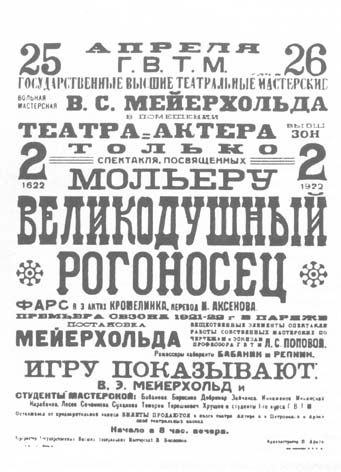 Афиша премьеры «Великодушного рогоносца»
В 4-й строке сверху опечатка: «В. С.» вместо «Вс.»{61} Спектакль этот был первым предупреждением незлобинцам, определенно почуявшим в нем начало своей гибели. Многие из них и до того оставили места в правлении, грозившие им ответственностью имущественного порядка по искам МОГЭСа и иных налоговых учреждений. Скандальное поведение администрации на спектакле «Норы» повело к бегству уличенных саботажников. Злостные халтурщики, предвидя конец своим отхожим промыслам и считая, что свидетельства о состоянии на службе в театре ими уже реализованы (налоги платят в марте, а прописка по квартирам произошла задолго до того), потеряли вообще всякий интерес к дальнейшему в нем пребыванию.Поэтому спектакль «Великодушного рогоносца», премьера которого была 25 апреля 1922 года, и громовой успех Мастерской В. Мейерхольда, от имени которой была произведена эта постановка, послужил сигналом к ликвидации Театра Актера.Некоторые из незлобинцев, искренно и до глубины сознания потрясенные блестящей игрой Ильинского и Бабановой (которые «по стажу» числились актерами четвертого положения), Зайчикова и {62} Темерина (которым «за бездарностью» в Театре Актера поручались бессловесные роли стрельцов и рынд) наглядно [увидели] несостоятельность критерия и системы построения театра дореволюционного времени. Они захотели учиться у Мейерхольда и работать под его руководством. Вопрос о первенстве отпал. Большинство из них было направлено В. Мейерхольдом в основывавшийся тогда Театр Революции. А некоторые включены в организацию театра, еще не имевшего тогда имени, но решившего продолжать работу в бывшем здании Театра РСФСР Первого.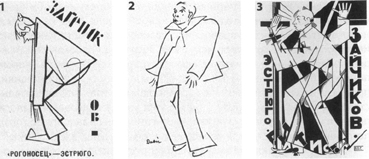 «Великодушный рогоносец». В. Ф. Зайчиков — Эстрюго:
1. Рис. П. С. Галаджева, «Зрелища», 1922, № 8;
2. Рис. Дани, «Театральная Москва», 1922, № 41;
3. Рис. И. Ю. Шлепянова, «Зрелища», 1923, № 30Работе этой не предвиделось препятствий. Факт безденежной постановки «Рогоносца», огромного ее успеха и неожиданная рентабельность в руках Мейерхольда здания, обреченного на гибель настоящими театрами, снимали с очереди всякие разговоры о «поглощении» и «нежизненности».А необычайная жизнеспособность и выдержка коллектива [Театра] РСФСР [Первого] заставляла считаться с ним как с реальным фактом, хотя и очень неприятным.{63} Такие факты лучше всего устранять.Началось с комплиментов. Управление ак-театров пригласило В. Мейерхольда переговорить о возможностях совместной работы. Предполагалась постановка «Соловья» Стравинского с перевозкой декораций из Ленинграда. Дело сводилось опять к реставрации уже бывшей постановки.Ак-театры оставались верны себе, но проявили максимум доступной им прогрессивности: они предложили В. Мейерхольду ввести у них работу по изучению биомеханики и просили назначить инструктора для этого. Вместе с тем выяснялась дата отъезда Мейерхольда из Москвы: ведь Мейерхольду надо же было ознакомиться со своими будущими сотрудниками.Дата эта оказалась не соответствующей сведениям, которыми располагали ак-театры, и поэтому Мейерхольд, задержавшись в Москве, застал начало сложной комбинации, проведению которой должен был помочь его отложенный отъезд.Речь шла, конечно, об изгнании Мейерхольда и его Мастерской из здания Большая Садовая, № 20.Оно было намечено для Гос. Детского театра, проживавшего по Мамоновскому переулку под руководством «тоже ученицы Мейерхольда» Г. Паскар.Приглашение ставить «Соловья» являлось отступным, но это обстоятельство должно было обнаружиться уже после совершившегося факта отобрания помещения.Обнаружив эту невинную хитрость, Мейерхольд объяснил невозможность своей работы с ак-театрами и уехал.Тогда заговорил ГПП: Театр Актера фактически перестал существовать, а если не перестал, то с ним все равно договор продолжен не будет, он несостоятелен, так как просил ГПП о заступничестве перед МОГЭС, — значит, у него денег нет, а у кого денег нет, с тем разговаривать не приходится.Но здание уже давно не принадлежало ГПП.Наркомпросу [в состав которого входил ГПП] вообще, как выяснилось в ходе отражения этой очередной попытки, принадлежат здания только тех театров, которые содержатся за счет государства.{64} Прочие театральные помещения разделяют участь всей недвижимости, то есть числятся по МКХ [Москомхозу] и находятся во владении Моссо [Моссовета].А так как Театр Актера по договору с ГПП ничего денежного от Наркомпроса не получал — здание его тем самым попадало в зависимость Моссовета.Туда и пошли разговаривать.Моссовет постановил кратко: «Отдать Мейерхольду».Эта краткость была причиной длительных изысканий своей реализации. Мейерхольд, конечно, не мог стать антрепренером, коллектив разъехался, глава его тоже отсутствовал. Организовывать частное предприятие, хотя бы на началах кооперации, было невозможно — не у кого было бы собрать подписей, а Детский театр перешел в решительное наступление.Выход был найден в передаче театра Мейерхольду для устройства спектаклей мастерских Государственного института театрального искусства.Государственный институт театрального искусства (ГИТИС) являлся продуктом разнообразных слияний, которым были своевременно подвергнуты Государственные высшие режиссерские мастерские (ГВЫРМ).Помимо чисто теоретического отдела институт этот включал в себя ряд Мастерских сценического искусства, где учащиеся старших сроков могли бы проходить сценическую практику под руководством избранного себе мастера.Вот для этих-то сценических Мастерских и был взят у Моссо театр Б. Садовая, 20.Комендант, назначенный ГПП (и явившийся, как водится, с милицией, с сургучом и печатями, намереваясь воспроизвести подвиги Смолина — Гарина), вынужден был отступить.Из помянутых мастерских все имели уже помещения, покидать которые склонности не проявляли; бездомной была только Мастерская В. Мейерхольда. И театр, естественно, попал бы в ее единоличное ведение, не случись одного обстоятельства.«На окраине где-то города» ютился так называемый Опытно-героический театр, основанный сецессионистами Камерного «ака», {65} возглавлялся он актером Фердинандовым и имажинистом Вадимом Шершеневичем. Театр этот героически боролся с равнодушием публики, с проистекавшим оттуда дефицитом, также с жестокостью электрического счетчика. К сожалению, физические опыты и научные изыскания его в этой области были предусмотрены и карались. Положение становилось невыносимым.Избегая всех прошлых, настоящих и, главное, будущих неприятностей, руководители помянутого театра обратились с ходатайством о принятии их в вассалы ГИТИСа на правах мастерской, причем играть они брались в Зеркальном зале театра на Садовой по изгнании оттуда злостно не плативших по договору кинематографщиков.Кинематографщиков в конце концов пришлось удалить с помощью физического воздействия властей.Но Зеркальный зал тем самым не освободился. Состояние здания требовало ремонта, ремонт требовал денег, денег не было — в Зеркальный зал был пущен опереточный антрепренер Зон. Купно со своим коллегой Брянским они взяли на себя отопление всего здания, оплату части ремонта и обязались платить некоторый процент со своих сборов, в полноте которых не сомневались.В результате этого Опытно-героический театр и театр Мейерхольда оказались под одной крышей (правда, починенной!) и на одной сцене. Так состоялось слияние № 4.Как и слияние с незлобинцами, оно было фиктивным, просуществовало еще меньший срок и было основано на соображениях хозяйственных.Однако идеологические расхождения были другого оттенка, и на них стоит остановиться.Если театр Незлобина являл собой наглядный пример гибели и разложения театра академических традиций, [то] Опытно-героический театр был молодым и буйным отпрыском богемы революционного времени.{68} Он считал себя непримиримым врагом академизма, пролагателем новых путей и театром революционным.Он так же, как и театр Мейерхольда, отказался от живописной декорации и, подражая постановке «Рогоносца», ставил свои пьесы на деревянных каркасах, одевая актеров в униформу, которую был склонен называть прозодеждой.Внешнее сходство могло бы обмануть теоретика театральной хроники, но не обмануло театр Мейерхольда, как не обмануло оно и его публику.Богемная революционность основывалась на понятии революционности формальной новизны. Если спектакль, полагает она, дать в таком виде, в каком его еще не давали, ощущение у зрителя будет новое. Всякая новизна революционна — такой спектакль будет революционным. Новая форма есть самодовлеющая революционная ценность. Тряпичные декорации — академическая традиция; городьба из палок — новизна, то есть революционность. Поставим же мещанскую мелодраму на палках и восславим тем революцию. Идеалистический снобизм и возрождение уайльдовского эстетизма, провозглашаемые такой формулировкой, слишком очевидны теперь, но тогда, когда впервые появились на сцене деревянные установки, многие, не вполне понимавшие суть дела, были склонны за палками не разобрать причин их появления на сцене Мейерхольда.Сопоставление двух методов пользования новыми манерами сценического оборудования много способствовало уяснению различия. Дерево как материал оборудования и каркас как техническая его тема не были самодовлеющей ценностью в применении театра Мейерхольда. Им была поручена служебная роль.Придворный и нечувствительно пришедший ему на смену капиталистический театр приучили публику к известному типу спектакля, к известной трактовке показываемых со сцен событий, к известному их истолкованию и созданию совершенно определенных выводов из увиденного. Вывод этот неизбежно находился в тесной связи со всей идеологией ушедшей эпохи. Вся система спектакля, вся его обстановка выработались в такой прочный организм, что и актер, входя в него как органическая клетка, вынужден был приспособить свою технику к такому истолкованию выпадавших на его долю ролей. В плену у того комплекса находился и зритель, многолетняя привычка которого заставляла {69} его дорабатывать впечатление увиденного именно в традиционном направлении. Если теперь этими академическими методами пытаться создать революционный спектакль, то самая революционная пьеса, трактованная указанным образом, неизбежно получила бы значение пьесы буржуазной; она была бы воспринята (в павильонной обстановке) как результат личного конфликта нехороших людей с хорошими, но неприспособленными к жизни, или (в постановке «суконной») как результат конфликта надмирных метафизических сил, с которыми людям все равно ничего поделать не удается.Для спектакля-пропаганды надо было отвлечься от всего веками наслоившегося на театр наследия отживших эпох, оставив только самое необходимое — остов, схему, каркас спектакля, и в этих условиях уже ставить пропагандистские пьесы.Расхождение, как известно, тем сильнее обостряется, чем оно на первый взгляд незаметнее.Понятно, что чувства названных коллективов вскоре стали далеко не братскими.Публика тоже не осталась безразличной к тому, что ей показывали. Она охотно наполняла зал в дни спектакля театра Мейерхольда и с большой настойчивостью манкировала на спектакли опытно-героические.Как всякий младший член объединения (как Неволин, как масткомдрамцы в проекте слияния, как незлобинцы), опытные герои начали с овладения хозяйственными органами театра. Однако осторожность помешала им развить свои героические опыты в той мере, в какой они находили себе применение на Таганке. Зато они свято соблюдали единство кассы, забирая выручку от спектаклей театра Мейерхольда в пользу оборудования постановок Опытно-героического.Оперетта прогорела с молниеносной быстротой и находилась в состоянии полной ликвидации.Поставив «Смерть Тарелкина» и переходя к новой постановке («Земля дыбом»), театр Мейерхольда вынужден был выяснить причины отсутствия средств на постановку. Повторилась история с Неволиным, с «Мистерией-буфф» и «Фуэнте Овехуна». Вырос вопрос о разделении касс, быстро перешедший, ввиду неприемлемости его для группы Фердинандова, в вопрос о дальнейших спектаклях Опытно-героического.{70} 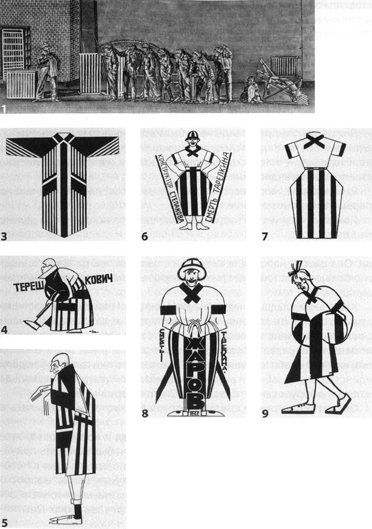 {71} 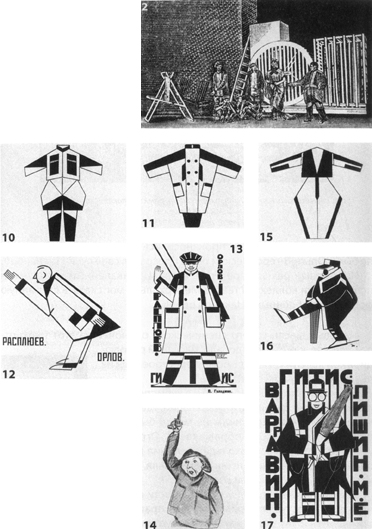 1 и 2. «Смерть Тарелкина» в Мастерской Вс. Мейерхольда, резано на дереве по фотографии В. Андреевым
3. Униформа Тарелкина, рис. В. Ф. Степановой
4. Тарелкин — М. А. Терешкович, рис. Дани
5. Тарелкин — В. Ф. Зайчиков, рис. И. Ю. Шлепянова
6 и 7. Конструктор Варвара Степановна и униформа Брандахлыстовой, рис. В. Ф. Степановой
8 и 9. Брандахлыстова — М. И. Жаров, рис. П. С. Галаджева и И. Ю. Шлепянова
10 и 11. Варианты военформы Расплюева, рис. В. Ф. Степановой
12, 13 и 14. Расплюев — Д. Н. Орлов, рис. Дани, П. С. Галаджева и К. Кузнецова
15. Униформа Варравина, рис. В. Ф. Степановой
16 и 17. Варравин — М. Е. Лишин, рис. Дани и П. С. Галаджева{72} Были бурные заседания, произносились слова о руке и ноге, драки не было. Опытно-героический театр прекратил свое существование.И в первый раз за свое существование закаленный всяческими испытаниями коллектив театра Мейерхольда мог сказать старинную формулу влюбленных: «Наконец одни!»Медовый месяц своего сценического одиночества этот театр отпраздновал, как ему и подобало, массовой революционной пьесой «Земля дыбом», перестроенной из пьесы «Ночь» Марселя Мартине.Драму эту в точном переводе и в кубистическом павильоне уже давал Театр Революции, где она по вполне понятным причинам не могла быть воспринятой теми, к кому обращалась. Огромный успех ее в театре Мейерхольда послужил лучшим оправданием той новой техники спектакля, основы которого только что были изложены.Новым подтверждением правильности избранного пути и растущего признания этой правильности явился характер чествования двадцатипятилетней {74} режиссерской деятельности В. Мейерхольда. Оно происходило в Большом театре 2 апреля 1923 года и впервые в истории торжеств этого рода привлекло в зал и на сцену этого архитектурного памятника совершенно новую публику. Дивизионная школа 14-й стрелковой дивизии, кавалерийский эскадрон, легкий артиллерийский дивизион и Высшая школа красного воздухофлота со знаменем, оружием и оркестром взошли на подмостки приветствовать режиссера-революционера; уполномоченный ПУРа тов. Махалов читал адрес, и почетный караул вручил тов. Мейерхольду Красное Знамя.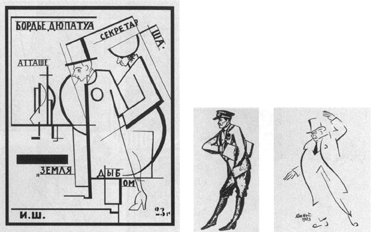 Бордье Дюпатуа — Н. К. Мологин
1. Рис. И. Ю. Шлепянова (Секретарша — Е. Я. Коган), «Зрелища», 1923, № 28
2. Рис. П. С. Галаджева, «Антракт», 1923, № 3
3. Рис. Дани, «Зрелища», 1923, № 35История театра не запомнит такого торжества. Театральный Октябрь после долгой борьбы (только беглый очерк которой сообщен мной читателю) мог считать себя победителем, унося с этого торжества как трофей звание народного артиста Республики, завоеванное его знаменосцем.Театр не успокоился на достигнутых результатах.Все расширяя свою деятельность, работали внутри его и комячейка и комсомольская ячейка, глубоко пускала корни работа по руководительству клубных драмкружков и авиахиму.Решено было во что бы то ни стало построить самолет. Началась агитация, сборы и организационная работа. Конец скрывался расстоянием, {75} но к нему приближались с настойчивостью и привычной уже театру выдержкой.Все казалось благополучным.И впервые за свое существование театр в полном составе решился покинуть Москву на лето; вопреки обыкновению московских театров, привыкших использовать частный ангажемент иностранных импресарио и отправляться гастролировать за границу, театр, принявший теперь название Театра имени В. Мейерхольда, решил от таких предложений отказываться до выполнения им своего долга перед иногородней массой трудящихся. Харьков, Киев, Екатеринослав, Ростов-на-Дону увидели у себя спектакли нового театра, у которого — впервые — никто уже не отнимал помещения.К началу зимнего сезона 1923/24 года консолидировавшаяся и стабилизовавшаяся художественная реакция успела сколотить свою боевую программу. Вкратце она может быть сформулирована одним {76} словом: «Назад!» Развивая этот тезис, говорили: в репертуаре — назад к Островскому! в музыке — назад к Чайковскому! в живописи — назад к Маковскому!Театр имени В. Мейерхольда ответил на эту программу постановкой «Леса».Схема, найденная в первых работах театра, при постановке этой исторической комедии была расцвечена аксессуарами-характеристиками: проделанная подготовительная работа по схематизации делала это теперь вполне возможным. В результате оказалось, что Островский был далеко не таким носителем театральной отсталости, каким его надеялись видеть ак-защитники. Обнаружено было, что можно идти с Островским вперед, а его репертуар вовсе не обязан был оттаскивать назад к традициям театра, недостаточность метода которого достаточно обличалась даже для времени Островского и самим Островским.Но со святыней шутить возбраняется. Святотатцы должны были быть обузданы.{77} 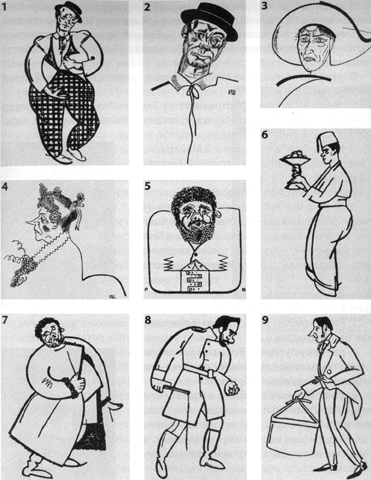 1 и 2. Счастливцев — И. В. Ильинский; 3. Несчастливцев — М. Г. Мухин;
4. Улита — В. Ф. Ремизова; 5 и 7. Восмибратов — Б. Е. Захава; 6. Турка — В. А. Маслацов; 8. Урядник — Н. В. Экк; 9. Портной — А. С. Каплан. Рисунки И. Ю. Шлепянова. 1924 г.{78} И когда после заслуженного триумфа их очередного кощунства нераскаянные грешники отправились в начале лета 1924 года показывать свои спектакли ленинградским рабочим, традиционная летняя кампания по отобранию театра на Большой Садовой была возобновлена.Партия эта не вышла из стадии дебюта и скоро привела к этюдному положению:1. Театр Б. Садовая, 20 отнимается у Театра имени В. Мейерхольда (ТИМ) и передается Пролеткульту (элегантный вариант: здание передается какой-либо оперетке).2. Коллектив Театра имени В. Мейерхольда сливается (слияние № 5) с труппой Театра Революции.Здесь имеются два продолжения:а) Слияние состоится. Мейерхольд остается заведующим художественной частью Театра Революции — и ничья, так как в Театре Революции ему позволяют только академизовать собственную работу (повторение ходов), и —б) Мейерхольд уходит из Театра Революции. Тогда следует немедленно:3. Рабис требует регистрации Мейерхольда как безработного, и —4. дает ему путевку в Большой театр (мат). Угроза выглядела грозно, но была опровергнута следующим образом.В это время (как это было и в эпоху наступления Масткомдрам) площадь опять позвала театр Мейерхольда. Все тот же неутомимый тов. Подвойский послал ему телеграмму, требуя устройства массового действия на Ленинских горах.Телеграммы об акте на театр и о новой работе встретились.Массовое действие на этот раз оказалось осуществимым, и театр дал производственный {79} ответ атакующим (Приложение № 11). За основу была взята постановка «Земли дыбом». Ученики бывшего ГВЫРМа Коренев и Люце произвели подготовительную разведку местности и доложили диспозицию. Операцией руководил Мейерхольд, и очередной конгресс Коминтерна на этот раз не остался без фестшпиля. Нападение на театр было окончательно отбито.Нет, впрочем, уверенности, что при случае оно не возобновится, но можно сказать на основании выстраданного театром опыта, что и новые попытки не смогут его уничтожить.Облаком, омрачающим его существование, остается то обстоятельство, что здание, занимавшееся Театром РСФСР Первым, до сих пор ТИМу полностью не вернулось. За естественной смертью оперетты Зона — Брянского Зеркальный [зал] и все правое крыло театра отошло под игорный дом (Казино), доныне продолжающий свою высокоуспешную деятельность бок о бок со сценой Театрального Октября, не подавая никаких надежд на возможности расширения территории театра, которому все тесней становится на отвоеванном участке.Участие в производстве — необходимая часть ученичества, поэтому Государственные экспериментальные мастерские (последний вариант школы Мейерхольда, история которой богата не меньшими событиями, чем театр его имени) переселились в ТИМ. Сильно разрослись партийные организации. Действуют два кружка по поднятию социальной сознательности сотрудников театра (марксистский и ленинский), работают четыре школы политграмоты (первой и второй ступени), клубно-методологическая лаборатория, психоисследовательский кабинет. Театральный Октябрь создал организацию, только по имени похожую на то, что разумеют под словом театр. Длительная и упорная борьба, проведенная коллективными усилиями всех приверженцев Театрального Октября, могла достичь своего успеха {80} только при условии большой сплоченности их рядов. Мы видели, в каких условиях вырабатывалась эта сплоченность и каким внешним испытаниям она подвергалась.Испытания внутреннего порядка были не менее серьезны. Коллективу приходилось зорко следить за всеми нежелательными, с его точки зрения, явлениями, неизбежно, по человечеству, возникавшими в собственной его среде. Все колеблющиеся, малодушные, совместители и халтурщики по установлении недействительности увещаний и предупреждений из коллектива изымались. Со временем при все улучшающихся условиях жизни коллектива и ослабления натиска внешних опасностей опасность внутреннего ослабления обнаруживалась все отчетливей. Театру могло грозить профессиональное перерождение. Наметились тенденции к премьерству и все с этим связанное, грозившее стереть все специфические особенности многострадального коллектива. На защиту собственного лица коллектив поднялся сам. С полной его и беспощадной поддержкой все такие тенденции были ликвидированы с корнем, ликвидированы с быстротой и решительностью, не давшими никаких шансов на возможность их повторения.Одновременно выяснилось, что расширившаяся деятельность внесценической работы способна породить одну разновидность сотрудничества, к непосредственному производству театра не относящуюся. Можно быть прекрасным клубным работником и большим другом ТИМа, можно быть его учеником и «сочувствующим», не имея данных для участия в его производстве. Такие люди, конечно, не могут быть членами трудколлектива, и это им указывалось. В таком направлении был проведен целый ряд чисток. Они повторяются периодически. Лица, уходящие после них из-под гостеприимного крова ТИМа, уносят с собой разные чувства, но неизменно сохраняют на всю свою деятельность отпечаток пройденной школы. В Москве ли, в провинции ли протекает их дальнейшая работа, она неизбежно проходит под знаком Театрального Октября и приносит даже на самые удаленные от центра сцены принципы трактовки агитационного спектакля, выработанные на Б. Садовой, 20.Ликвидация театрального хлама, гигиеничность сценического оборудования, замена дорогих живописных декораций дешевой деревянной конструкцией — вот технические особенности постановки, становящейся все более распространенной. Эти принципы в {81} своем применении сохранили в труппе не одно здоровье актера, уберегли в каждой кассе не один десяток тысяч, а в общесоюзном масштабе создали экономию средств, во много раз покрывающую те суммы, в «поглощении» которых когда-то несправедливо обвиняли Театр РСФСР Первый его гонители.По территории своего влияния этот театр давно уже вышел за пределы, намеченные его первым названием. Влияние это разлилось по всей поверхности шестой части нашего глобуса, а из вторых рук о нем судят и его изучают уже и в странах, еще не отвоеванных рабочими у своих эксплуататоров.Это было отмечено на последнем торжественном событии в жизни ТИМа: 14 марта 1926 года над Москвой впервые поднялся самолет, построенный работниками искусства, — надо ли говорить, что этот единственный в своем роде самолет был сооружен на средства, собранные Театром имени В. Мейерхольда?Итак? Итак, театр, задавшийся целью построить спектакль, соответствующий эпохе Красного Октября, существует уже пять лет. За это время его решали воспретить четыре раза и пять раз его сливали с другими организациями. Столько же раз у него отнимали помещение. До настоящего времени он еще не имеет всей площади, отнятой у него в первое его закрытие.Мне хотелось в этих немногих страницах напомнить о жизненной борьбе первого революционного театра нашего Союза тем друзьям ТИМа, которые радуются его достижениям и считают пятилетие его существования своим собственным праздником.{82} ПриложенияПриложение № 1Зампредседателю Тройки Первого Театра РСФСР т. Мейерхольду от З. Н. ВероваНастоящим сообщаю, что полученное мною от 8 сего марта от вас положение о Первом Театре РСФСР, а также приказ по театру мною не мог быть вывешен на доске Правления театра, так как заведующий театром Б. С. Неволин означенные объявления вывешивать запретил и подтвердил свое запрещение в присутствии председателя месткома Рогожина и секретаря т. Голубева, которые со своей стороны означенное запрещение санкционировали.8/III-1921 г.З. ВеровТоварищам актерам, рабочим и музыкантам и всем работницам Первого Театра РСФСР (бывш. Вольного и Нового театров)Слагая с себя обязанности заведующего театром, труппой и всей административно-хозяйственно-финансовой частью, приношу мою благодарность всем товарищам за оказанное мне доверие во время совместной работы. Воспоминания об этом являются для меня лучшей наградой за все труды по созданию нашего театра.Борис НеволинК сведению подписавших условия (договор) в Вольный театр, ныне [Театр] 1-й РСФСР — срок этих условий был до 1 мая 1921 года.Б. Н.{83} Приложение № 2К труппе Театра РСФСР ПервогоНастоящим те из артистов, которые разделяют взгляды на задачи и цели театра его руководителя, те, которые, несмотря на организационные недочеты и промахи, готовы продолжать наш трудный и длинный путь борьбы и исканий и впредь, когда открываются широкие перспективы гигантской творческой работы, — приглашаются сообщить об этом секретарю театра.Записавшиеся будут приглашены в назначенное время, о котором будет объявлено особо, для заслушивания доклада заведующего художественной частью о дальнейших работах Театра РСФСР Первого в предстоящем летнем сезоне.Комитет Трех В. МейерхольдРежиссерская коллегия БебутовСекретарь театра Л. Колпакчи12/IV – 21 г.Приложение № 3Пора кончатьВ «неделю профсоюзов» все театры были бесплатны для членов профсоюзов, преимущественно, по моему мнению, для рабочих. Билеты распределялись специальной комиссией.Тем не менее, я в один вечер посетил два театра и одну студию МХТ с исключительной целью наружного осмотра публики и категорически утверждаю, что процент рабочих и низших служащих в студии был равен нулю, а в театрах нужно было долго всматриваться, дабы уловить затерявшихся в общей массе вылощенных интеллигентов и разряженных дам — один или два десятка рабочих и работниц. Отличить совсем не трудно.Вообще с театральной Сухаревкой нужно раз навсегда покончить. Я приведу случай, из которого следует сделать надлежащий вывод. По примеру «Летучей мыши», на подмостках которой одно время нашли приют остатки оперетки Потопчиной для ночных кабаре, представители милиции в ночь с 20 на 21 сего февраля в Третьем Театре РСФСР (бывш. Корш) натолкнулись на следующую картину.{84} Обычно спектакль в этом театре оканчивается в 10 – 12 часов вечера, между тем, прибыв на Богословский переулок в 12 часов ночи, милиция заметила, что в театре полное освещение, а все двери заперты на ключ. На стук представителей милиции появившийся за стеклянной дверью швейцар сбегал раньше куда-то наверх и спросил у кого-то разрешение — открыть или не открывать, и после каждого усиленного стука в дверь он это проделал три раза.Наконец, двери открываются, и вошедшие убедились, что недавно ликвидированная Сухаревская площадь переселилась в этот театр, субсидируемый Республикой. Буфет открыт, на стойке несколько дюжин приборов ножей и вилок, большое количество пирожных, мяса, хлеба, повидлы, сахара, свежих яблок и т. п.На заданный вопрос продавщица ответила, что пирожное отпускается с кремом по 1200 рублей и без крема по 1000 рублей за штуку, бутерброд с мясом 250 рублей и т. п. В фойе театра были зажжены все люстры. Председатель правления театра объяснил, что это закрытый концерт для своих сотрудников и рабочих, коих имеется свыше 300 человек, что продукты получены из МПК [Моспотребкооперации] бесплатно для удовлетворения рабочих и служащих, а концерт и вечеринка, как это гласил большой плакат, расписанный местным художником, якобы разрешен ОНО [Отделом народного образования] Городского района и должен продлиться до трех часов ночи. Письменного разрешения милиции предъявлено не было. По проверке лиц, находившихся на концерте, оказалось, что ни одного рабочего в театре нет, была избранная публика в числе 70 – 75 человек, состоящая исключительно из видных артистов и несколько человек со стороны, сотрудников Наркомпочтеля, различных военных учреждений и даже находящихся в командировке из Донской области. Был один представитель ТЕО, ведающий распределением между театрами продуктов, предметов и мануфактуры. Оказавшийся на концерте рабочий театра бутафор, восемнадцатилетний юноша, на мой вопрос, получил ли он свою долю из буфета, наивно ответил: «Откуда же мне взять для этого денег?» А низшие служащие театра, по ночам обслуживающие этих господ, тут же жаловались начальнику 2-го района милиции, что такие вечеринки не редкость и что господа жрут, а им ничего не дают. Такие закрытые концерты и вечеринки в театрах, действительно, не редкость, причем это делается без дежурства представителей милиции и пожарной инспекции.Между прочим, перед концертом кто-то говорит вступительное слово, посвященное «памяти Шопена», а так как театр закрыт на замок и там исключительно своя избранная публика, то кто мне поручится, что вступительное слово не было посвящено «памяти генерала Врангеля».{85} Нужно обратить серьезное внимание и раз навсегда покончить с крылатыми фразами «искусство должно быть свободно», «искусство аполитично» и т. п. буржуазной дребеденью. Нужно всеми мерами прекратить спекуляции театральными билетами и вечеринки, устраиваемые «в память Шопена» с Сухаревским рынком, и дать действительный доступ широкой массе рабочих и трудящихся туда, где они могут, помимо заслуженного отдыха и развлечения освобождать свой мозг от религиозных и других обывательских предрассудков.Александр ГлузманПриложение № 4РСФСРРаб. Крест. Правит. Нар. Комисс. Проев.ОтделНар. образованияХудожеств. п/Отдел8 апреля 1921 г.№ 2428МандатНа основании состоявшегося постановления на совместном совещании ТЕО Главполитпросвета и Художественного сектора Губполитпросвета МСР и КД [Московский совет рабочих и крестьянских депутатов] сад и театры «Аквариум» передаются на летний сезон 1-му Театру РСФСР (Зимний театр), Теревсату (Летняя сцена) и учреждениям физической культуры Всевобуча.{86} Предлагается осуществить передачу в кратчайший срок, а 1-му Театру РСФСР и другим поименованным здесь учреждениям с представителем Худсектора совершить приемку «Аквариума» с тем, чтобы летний сезон в нем был открыт 1 мая 1921 года.Завед. худож. сектором Губполитпросвета (подпись)Управдел (подпись)Стенограмма заседания по вопросам театрализации допризывной физической культуры
18 июля 1921 годаПредседатель т. Подвойский.Присутствовали тт. Луначарский, Мейерхольд, Алейников, Иванов, Руссо, Соколов А., Соколов И.Начало в 15 час. 30 мин.Доклад тов. Мейерхольда.Тов. Соколов читает постановление.Тов. Подвойский: Мне кажется, что здесь прежде всего нужно разрешить вопросы, так сказать, порядка программного; желательно или нет признать необходимость театрализации физкульта. Это первый вопрос. Вторым вопросом являются методы осуществления этой программы в ближайшее время. Вот три вопроса, которые нам предстоит разрешить.По первому вопросу я позволю себе отметить следующее. Мы к вопросу о театрализации подошли вплотную еще с осени прошлого года. Анатолий Васильевич [Луначарский] был на ипподроме, когда мы давали праздник в честь 2-го конгресса Коминтерна. В этот день допризывниками были исполнены различные физические упражнения. Тогда на всех нас произвела большое впечатление масса действующих лиц, исполняющих различные упражнения, по-видимому, без всякого видимого руководства. Это было нечто мистическое, сверхъестественное.Но несомненно А. В., может быть, скажет, что это была лишь показная сторона дела. Об этом говорить не приходится. Но особенно большое впечатление произвели эти упражнения на массу смотрящей публики. Несомненно то, что этот праздник произвел громадное впечатление на всю массу. Ведь вы сами знаете, какое впечатление производит масса людей, двигающихся хотя бы на параде. Там не думается о том, какая работа была произведена прежде, чем добиться этих стройных согласованных движений. Не думается о той громадной работе, которая была проделана перед парадом и началась задолго до него. Потребовалось очень много усилий, чтобы согласовать {87} движения этой массы, дать им известную закругленность и законченность. Мы об этом не думаем, когда принимаем парад. На параде мы видим только плоды долгой и трудной работы, видим результаты этой работы. То же самое и в этих упражнениях. Мы здесь видели плоды долгой и очень трудной работы.Но мы, к большому сожалению, не могли показать эту работу с наиболее выгодной стороны, потому что у нас нет соответствующих руководителей-режиссеров. У нас есть так называемые черновые работники, которые отделывают малейшие детали, но нет таких работников, которые могли бы показать всю эту работу лицом. Здесь уже нужен театральный режиссер. Тут мы вплотную подходим к театру. Только театр может дать творческую работу, которая выразит весь смысл наших упражнений, дать в наиболее выгодном свете их лучшие стороны. Нам театр именно нужен для такой работы, а не как кто-то смотрящий и оценивающий нашу работу. Мы в театре ищем своего сотрудника. Нам необходимо, чтобы театрализация началась сейчас же, немедленно, ибо задачи наши не терпят, и нам время терять нельзя. Мы совместно с театром доведем нашу работу до апофеоза. В этом направлении у нас уже были некоторые попытки во время парада на Красной площади. Мы стремились к тому, чтобы вошедшие на площадь части разлились по ней театрально, но у нас это не удалось, потому что не было соответствующих руководителей, а были только работники, хорошие работники, но не умеющие показать свою работу лицом.Итак, программа театрализации стоит на очереди. Это нужно для того, чтобы приблизиться к массовому труду. Этот труд везде и всюду нам нужен, и мы к правильному его проведению стремимся. Это нам надо всегда помнить. Во всех наших работах нам нужен художественный элемент, чего без содействия театра мы дать физической культуре не можем. Что касается основного вопроса, то мы здесь стоим перед необходимостью во что бы то ни стало его разрешить.Далее, что касается программы, то она уже нащупывается. Мне думается, что мы на сегодняшнем заседании должны все это зафиксировать в ряде определенных тезисов, благо здесь присутствуют начальники обоих заинтересованных ведомств — и Наркомпроса, и Всевобуч.Тов. Луначарский. … Всякое выступление перед народом, перед большой массой есть ни что иное, как спектакль, в котором выступает сорганизованный народ. Так было во времена греков, так есть и сейчас в странах, где спорт стоит на достаточной степени развития. Я думаю, что никакое совершенство не может быть достигнуто путем только упорного труда. Для этого нужны еще кой-какие задатки, заложенные в самую натуру человека. За кулисами, конечно, трудятся и трудятся с большим упорством, но ведь «закулисы» не {88} есть еще театр. Театр есть лишь на сцене. За кулисами совершается лишь подготовительная работа. Попытка внести элементы… приводит лишь к большей затрате дополнительных, так называемых черных сил…Самое физическое движение должно быть поставлено так, чтобы на площадке допризывнику не было скучно, а чтобы допризывники трудились более или менее с наслаждением…Первое. Не знаю, ясно ли товарищ Подвойский нащупал эту норму. Я боюсь, что это будет подготовкой к параду и притом очень мучительной. Ее надо сократить, выработать известные методы, которые сократили бы эту работу, тейлоризировать ее. Для этого надо пригласить «театрального человека», который бы заботился о внешности. Это, по-моему, испортит всю работу…Второе. Искусство должно развернуть человеческий организм, человеческое тело… Вот эта задача есть художественная, она научна. Но вот другая задача — это дать понять окружающей массе эту красоту и художественность. Показать эту работу лицом. И вот уже здесь начинание театра. Всякий парад есть уже спектакль. Всякое массовое действие есть манифестация театра. И когда за это берется художник, то он не может, не умеет показать, не умеет придать этой манифестации художественность. Здесь нужен театральный режиссер, которого мы еще не имеем.Теперь вы говорите: «Отдайте нам Первый Театр РСФСР!», «Отдайте нам цирк и сад “Аквариум”!». Но, сами судите, разве это возможно? Мы еще не знаем вашей работы. Вы сначала нам покажите вашу работу, покажите, что вы сделали в этой отрасли, хотя бы на одной из ваших площадок. Заинтересуйте нас этим делом, и тогда мы вам, может быть, отдадим не только эти три театра, а, может быть, гораздо больше. С этого, по-моему, следует начать. Вы переговорите об этом с Моссоветом, но прежде надо сделать так, чтобы они поняли всю полезность этого начинания. Поступать же иначе — это значит устраивать такое дело, которое мы сами еще хорошо не знаем и не вполне поняли.Я не сомневаюсь в том, что «Аквариум» был бы очень подходящ для Всевобуча со всеми своими многочисленными дорожками. Он был бы очень хорош для массовых упражнений Всевобуча. Но вот по отношению к Театру РСФСР — что там будет делать Всевобуч? Я думаю, что по-прежнему будут {89} ставиться «Зори» и «Мистерия-буфф», но он будет только несколько независим, но по существу нового там ничего не будет.Конечно, я вполне сознаю, что массовый театр хорош. Театр РСФСР [Первый] именно и хорош как массовый, как театр революционный, и поступать с ним так легко не следует. Надо над этим подумать. Будет ли он развиваться по-прежнему или из сближения со Всевобучем выйдет что-нибудь новое, это еще не совсем ясно, это еще дело будущего. Я просил бы мне сказать об этом более конкретно.Я должен еще знать, что Всевобуч намерен сделать с цирком. Я вполне согласен, что нет никаких данных, чтобы в Москве было два цирка. Если мы оставим только один цирк, то, пожалуй, будет даже лучше. Более целесообразно. В одном цирке мы сможем дать более хорошую программу, чем в двух…Тов. Мейерхольд. … Я хотел бы сказать о двух периодах: о периоде тренировки и о периоде непосредственно перед спектаклем. Я понял, что Анатолий Васильевич сказал, что как будто тренировка совсем не нужна. Это неправильно. Конечно, тренировка — работа очень скучная, и поэтому с площадок теперь замечается даже некоторое дезертирство. Но этой скуки избежать очень трудно. Ведь когда спортсмен тренируется, ему бывает тоже очень скучно. Но он тренируется, видя в дальнейшем для себя некоторую пользу.Но интересно то, что когда допризывник у вас на площадке устанет от долгой и скучной тренировки, то он все-таки с удовольствием идет в клуб или художественный кружок. Нам это необходимо учесть. Значит, занятия в клубе или художественном кружке допризывники считают для себя как бы некоторым отдыхом.Конечно, театр хорош сам по себе, точно также и спорт хорош сам по себе. Но вместе с тем они взаимно дополняют друг друга. Если же мы эти две вещи будем отделять друг от друга, то получится то, с чем мы сейчас боремся в театре. В театральных школах у нас до сих пор почти не занимались гимнастикой. Если когда в школу и приходил учитель гимнастики, то он занимался там часок-другой, и этим дело кончалось. Вот теперь мы работаем над этим созданием такой программы, куда бы входили и многие элементы гимнастики. Мы предполагаем посвятить гимнастике весь первый курс. И если окажется этого мало, то можем захватить и часть второго курса.Тов. Алейников говорит, что нужно учить театру, но говорить так, это значит забегать вперед лет на двадцать пять. Но мы тоже хотим иметь это в зародыше. Но мы знаем, что это будет лишь через двадцать пять лет, и для этого нам нужно войти в теснейший контакт со Всевобучем…{90} Пролеткульт сейчас зарылся чересчур во внутренних переживаниях, зарылся в психологизме. Конечно, и там есть некоторые работники, прорывающие фронт…Что касается Второго Театра РСФСР, то мы не мечтаем, что он перейдет в ведение Всевобуча, но вместе с тем надо заметить, что без Всевобуча массовые сцены мы ставить не в состоянии.Теперь относительно цирка. Я думаю, что полезно было бы [одно] отделение программы отдать Всевобучу с тем, чтобы в этом отделении Всевобучем исполнялись [номера], которые теперь в цирке исполняются. Именно упражнения на турнике и т. д. Теперь цирк ударился в сторону варьете, и поэтому введение в программу упражнений Всевобуча оживит работу цирка…Тов. Подвойский. Мне кажется, что затрагивать посторонние вопросы на собрании не представляется целесообразным.Тов. Соколов приводит пример о влиянии музыки на работу. Далее он говорит о необходимости создания нового вида гимнастики — индустриальной гимнастики.РСФСРНКПГлавполитпросвет.Комитет РеспубликиОтдел Художественный22 июля 1921 г.№ 588В Политпросвет ГоррайонаВо исполнение постановления Особого совещания от 18 июля под председательством начальника главного управления Всевобуча тов. Подвойского с участием наркома по просвещению т. Луначарского, председателя Всероссийского бюро режиссеров т. Мейерхольда и членов коллегии Тефизкульта об организации «Городка Тефизкульта» на территории Первого Театра РСФСР, цирка (бывш. Никитина) и сада (бывш. «Аквариум») поручается начальнику Тефизкульта тов. Мейерхольду В. Э. и его помощнику (заместителю) тов. Соколову И. В. заключить договор с Горрайоном об использовании для работ по театрализации физической культуры сада бывш. «Аквариум» со всеми находящимися на его территории помещениями, сооружениями и инвентарем.Зав. худ. отд. Главполитпросвета (подпись)Секретарь (подпись){91} В коллегию МОНОНесмотря на то, что художественный сектор Губполитпросвета выдал Первому Театру РСФСР (1-й Театр МОНО) мандат на занятие помещения бывш. сада «Аквариум» на летний сезон, Горрайон воспрепятствовал этому, ссылаясь на то, что он намерен использовать всю названную территорию [по] плану, выработанному им самим.В план Театра РСФСР Первого, известный художественному сектору Губполитпросвета, входит следующая программа:В закрытом театре.В то время как в Театре РСФСР Первом (бывш. театр Зон) в течение мая и июня исполняется «Мистерия-буфф» Маяковского, премьера которой состоится 1 мая, с утверждения Центральной комиссии по проведению первомайских празднеств при МК РКП на территории сада «Аквариум» в помещении закрытого театра другой частью труппы, усиливаемой новой группой артистов, исполняется следующий репертуар:1) «Вильгельм Телль» и «Песнь о колоколе»,2) «Свадьба Фигаро»,3) «Нора»,4) «Жорж Данден»,5) «Женщины в народном собрании» (Аристофан),7) «Смерть Тарелкина» (Сухово-Кобылин),8) «Буря» (Шекспир),9) «Спартак» (Волькенштейн),10) «Близнецы» (Плавт).Но центральной работой театра для этого летнего сезона является осуществление подготовляемой уже три месяца (с привлечением хора, оркестра, певцов) трагедии на музыке, в которой драматическое действие в течение монологов и диалогов прерывается пантомимой, мелодрамой и музыкально-вокальными моментами вагнеровской партитуры. Это «Кола ди Риенци — последний римский трибун», либретто Р. Вагнера, фрагмент романа Оттона Бульвера.Открытая сцена.В летнем помещении на открытой сцене состоятся спектакли Теревсата по следующей программе:Сезон откроется политическим обозрением «17-21 (Путешествие Бульбуса)», сочинение Арго, Адуева и Деге [Д. Г. Гутмана], постановка Д. Гутмана и {92} Кригеля, декорации художников Комарденкова, музыка Фельдмана. Следующей программой пойдет «Школа человеколюбия» Е. Зозули, «Светопреставление» Эренбурга.В саду предполагаются постановки ряда «Агит-Петрушек» на темы дня.К третьей программе намечены «Город в кольце», «Екатерина Великая» и др.На открытых площадках.Кроме того на той же территории «Аквариума» на открытых площадках будут происходить спортивно-театральные выступления и другие лабораторные работы Всевобуча согласно тезисов резолюции, принятой на Всероссийском совещании политпросветов 1 – 8 ноября 1920 года. Соглашение Всевобуча и ТЕО Главполитпросвета предусматривает необходимость объединенной работы двух названных организаций. Необходимо немедленно приступить к осуществлению разработанной программы по театрализации физической культуры под наблюдением подотдела Тефизкульта при ТЕО Главполитпросвета и при участии художественного сектора Главполитпросвета, от которого уже получено принципиальное согласие на это новое начинание, где скрещиваются политпросветительская работа одного учреждения и специальная (по оздоровлению физической культуры) другого.Так как осуществление трагедии на музыке «Риенци» вызвало необходимость организовать оркестр при Первом Театре РСФСР и таковой уже организован согласно представленной и утвержденной сметы, это дает возможность использовать таковой как для массовых пантомим на основе новых сценариев, так и для симфонических концертов {93} по новой программе с преобладанием героической музыки, как, например, 9-я симфония Бетховена с новым текстом хора «К радости».Лит-Агит.Литературно-агитационная часть Первого Театра РСФСР в летнее время предполагает особенно интенсивно развить агитацию и пропагандистскую работу, стесненную зимой рамками коридоров театра. С этой целью будут предприняты следующие работы:1) На территории сада будет раскинуто несколько специальных плакатных витрин, отражающих всю созидательную работу Республики в плакатах, диаграммах, рисунках и фотографиях.2) Будет выстроен специальный киоск РОСТА с радиоприемником, работа которого будет демонстрироваться тут же на глазах у зрителей, а телеграммы которого будут тут же опубликовываться на специальных экранах. Переговоры по этому поводу уже начаты с РОСТА.3) В саду будет несколько книжных витрин, демонстрирующих все новинки книжного и журнального дела в Республике.Кроме того будет функционировать читальня, в которой будут все периодические издания и брошюры. Читальня будет открыта для публики с утра до вечера.4) Широко будет проведен опрос зрителей об их впечатлении, а также требованиях и запросах, предъявляемых ими к современным зрелищам и развлечениям, путем особых анкетных листов.5) По понедельникам по соглашению с культотделом Всерабиса будут происходить доклады, лекции, дискуссии по всем вопросам театральной и общественной жизни.Сообщая эту программу летнего сезона, мы надеемся на то, что коллегия МОНО, дополнив ее своими указаниями, удовлетворит нашу просьбу о предоставлении нам помещений «Аквариума» на летнее время.Председатель правления театра.Заведующий художественной частью.Заведующий Лит-Агит.Председатель режиссерской коллегии.Бюро комячейки.Председатель месткома.Верно: секретарь театра Лев Колпакчи2/IV-21 г.{94} Приложение № 5Письмо в редакцию
К постановке «Мистерии-буфф»В целом ряде центральных и местных учреждений, партийных организаций, а также в круге лиц, плохо ориентирующихся в событиях театральной жизни Москвы, упорно циркулируют слухи о том, будто бы постановка на немецком языке «Мистерии-буфф» в цирке организована и осуществлена Первым Театром РСФСР.Так, например, наш театр получил выписку из одного протокола одной комиссии, где, вменяя в вину Театру РСФСР Первому расточительную затрату на постановку «Мистерии-буфф» в цирке, сообщается предложение немедленно и вместе с тем закрыть Первый Театр РСФСР.«Бездонная бочка», статья тов. Н. Овсянникова в «Коммунистическом труде» (№ 373, 28 июня 1921 г.) приветствует решение Комиссии трех о закрытии Театра РСФСР Первого и также инкриминирует ему затрату на постановку «Мистерии-буфф» сотни миллионов.Указывая на то обстоятельство, что постановка названной пьесы в Первом Театре РСФСР стоила 27 миллионов, Театр РСФСР Первый считает долгом довести до всеобщего сведения, что никакого участия в инкриминируемой ему постановке «Мистерии-буфф» в цирке он не принимал.Зав. худ. частью В. МейерхольдПредседатель режиссерской коллегии В. Бебутов«Коммунистический труд»
от 7 июля 1921 года за № 381К закрытию Театра РСФСР
(письмо в редакцию)В номерах 141 «Известий» и 376 «Коммунистического труда» напечатано письмо В. Мейерхольда и В. Бебутова. Все это письмо от начала до конца не соответствует точному положению дела.Авторы письма, одновременно распространяющие резолюцию на ту же тему от имени коллектива театра, утверждают и в резолюции, и в письме, что причиной закрытия театра послужила постановка «Мистерии-буфф» в цирке Саламонского, с которой Первый Театр РСФСР не имеет ничего общего.{95} Комиссия, постановившая о закрытии Первого Театра РСФСР, обсуждала два вопроса: о Первом Театре РСФСР и о специальной постановке «Мистерии-буфф» в цирке Саламонского.По первому вопросу постановлено: немедленно все постановки Первого Театра РСФСР воспретить и самый театр закрыть, по второму — предложить ТЕО Главполитпросвета снять «Мистерию-буфф». Оба постановления в мотивировочной части указывают на расточительность расходов этих предприятий.Первый Театр РСФСР кроме «Мистерии-буфф» и «Зорь» в текущем году ни одной новой пьесы не поставил и тем не менее с 1 января поглотил, как совершенно правильно ставил вопрос Овсянников в «Коммунистическом труде», сотни миллионов рублей, а если учесть все снабжение, то свыше миллиарда.Он превысил расходы театра бывш. Корш, у которого отдельные постановки стоили необычайно дорого, в то же время Первый Театр РСФСР не дал ни одного спектакля, в отличие от всех остальных театров, для рабочего населения в районах.Резолюция, подписанная теми же авторами, обвиняет комиссию в том, что она явилась орудием в руках «злонамеренных спецов из тех, которые свили себе прочное гнездо в правительственных учреждениях для проведения шулерских приемов своей безответственной и спекулятивной игры». На такое обвинение комиссии, созданной при партийном органе, отвечать, разумеется, нечего — на него достаточно указать пальцем. Приходится констатировать, что разложение в актерской среде, судя по такого рода пунктам, зашло дальше, чем об {96} этом докладывал пишущий эти строки на Губернской конференции работников искусств.Совершенно ложно утверждение, будто постановка «Риенци», задуманная Первым Театром РСФСР, не может преодолеть совершенно чудовищных волокит незаинтересованных «междуведомственных комиссий».Смета на эту постановку задержана Художественным сектором все по тем же причинам, так как стоимость ее исчисляется сотнями миллионов, а со снабжением приближается к миллиарду.«Если бы ко времени получения постановления указанной комиссии, — пишут авторы в пункте четвертом резолюции, — Театр РСФСР Первый не был распоряжением наркопред Луначарского передан в ведение ТЕО Главполитпросвета, то постановление это вызвало бы в коллективе названного театра ту растерянность, которая, несомненно, приостановила бы текущую работу». Это единственный правдивый пункт. Постановление о закрытии [театра] предполагало приостановку работы, разумеется, вне зависимости от того, будет ли растерянность в Первом Театре РСФСР или не будет. К сожалению, приходится констатировать, что еще один театр, закрытый органом Московского совета, нашел сейчас же покровительство центральных органов Наркомпроса.Заведующий худ. сектором Губполитпросвета М. БекПримечание: «Мистерия-буфф» шла и идет в двух театрах — в помещении бывш. театра Зон и в Государственном цирке. Что касается официальной стоимости постановки в помещении Зон, то таковая действительно обошлась в 27 миллионов рублей единовременно, но, как пишет т. Бек, итого эти спектакли стоили сотни миллионов рублей, а вместе с материальным снабжением свыше миллиарда. Что касается постановки той же «Мистерии-буфф» в цирке, то она сразу же обошлась в 550 миллионов рублей.Н. Овсянников{97} Приложение № 6РСФСР МосковскийСовет Раб., Крест, и Красноар. Деп.Художествен, п/отдел1-й Театр9 июля 1921 г.№ 729Ввиду исключительного значения готовящейся в Первом Театре РСФСР постановки революционной трагедии на музыке Вагнера «Риенци» прошу вас, подведомственные мне учреждения, содействовать скорейшему продвижению смет как финансовых, так и материальных.Нарком А. ЛуначарскийС подлинным верно: секретарь (подпись)Приложение № 7РСФСРНКПГлавный Полит.-Просветит.Комитет РеспубликиОтдел Художеств.2 сентября 1921 г.№ 279[В] МасткомдрамХудожественный отдел ГПП уведомляет, что взамен театра б. Незлобина, который представлен вам быть не может, в ваше распоряжение на основании постановления плановой комиссии и по соглашению с наркомом по просвещению передается Театр РСФСР Первый (б. Зон), где вам надлежит принять здание со всем инвентарем и со всеми делами.Художественному совету Масткомдрам поручается создание одного показательного театра Масткомдрам путем соединения лучших сил обеих трупп для дальнейшей работы в плане Масткомдрам.{98} Зав. режиссерско-постановочной частью т. Ильину поручается формирование новой труппы и прием дел в этой области от Театра РСФСР Первого.Зав. ЛИТО тов. Смолину поручается прием ЛИТО от Театра РСФСР Первого.Зав. административной частью Масткомдрам т. Сахновскому поручается прием административно-технических дел Театра РСФСР Первого, а также и всей материальной части, для чего организовать комиссию, состав которой определить Руководящей коллегии Масткомдрам.Зав. худ. отд. В. ПлетневСекретарь СмолинС подлинным верно:ответственный руководитель МКД [Масткомдрам]ЗубцовРСФСРНКПГлавный Полит.-Просветит.Комитет РеспубликиОтдел Художеств,2 сентября 1921 г.№ 280Театру РСФСР ПервомуНа основании постановления плановой комиссии ГПП и по соглашению с наркомом по просвещению Театр РСФСР Первый со всем инвентарем и оборудованием должен быть передан Мастерской коммунистической драматургии, на которую возложена также коренная реорганизация труппы театра в смысле создания одной труппы Масткомдрам и укомплектования ее силами труппы [Театра] РСФСР Первый для работы в плане Масткомдрам.Одновременно с сим финотделу ТЕО дано распоряжение о ликвидации финансовых дел Театра РСФСР Первого.Подлинный подписали:Зав. худ. отделом ПлетневСекретарь СмолинС подлинным верно.{99} ВсероссийскийПроизводствен. СоюзРаботников ИскусствМосковский ГуботделГУБРАБИС5 сентября 1921 г.№ 7373Первому Театру РСФСРКопия в МасткомдрамЭКО Губрабиса на основании распоряжения зав. ЭКО МГСПС тов. Пур предлагает Вам до окончательного выяснения вопроса о слиянии Вашего театра с Масткомдрам спектаклей не прекращать и билеты сдавать своевременно в МГСПС для распределения.Всякая попытка со стороны участников Масткомдрам к срыву спектакля будет рассматриваться как акт нарушения профессиональной дисциплины.Зав. ЭКО Губрабиса П. ЛебедевВр. Секретарь Н. КозловС подлинным верно.В Первый Театр РСФСРНастоящая выписка из протокола препровождается для исполнения в отмену постановления МГО Всерабиса от 5-го сего сентября за № 7363.Управдел НиколаеваВыписка из протокола заседания президиума МГО Всерабиса
5 сентября 1921 годаСлушали: Отношение ЭКО Губрабиса Первому Театру РСФСР за №№ 7363, 64 от 5 сентября 1921 года.Постановили: В отмену постановления ЭКО Губрабиса просить Художественный подотдел ГПП о разрешении в течение недели, впредь до разрешения вопроса настоящего, продолжать спектакли в Театре РСФСР Первый.Исх. № 7399 от 6 сентября 1921 г.С подлинным верно: управделами НиколаеваПолучено 6 сентября в 3 часа дня.С. Браиловский{100} НКПГлавныйПолит.-Просветит.Комитет РеспубликиОтдел Художеств.6 сентября 1921 г.№ 235В бывш. Театр РСФСР Первый тт. Браиловскому и Бебутову.Копия МасткомдрамХудожественный отдел предлагает в целях спешного формирования труппы и подготовительных и ремонтных работ Масткомдрам в театре спектакли Театра РСФСР Первый прекратить.Руководителям театра, под их личной ответственностью, принять все меры к тому, чтобы распоряжения Художественного отдела были исполнены немедленно и точно.Зав. Худ. Отделом (подпись)Секретарь (подпись)Получено 6 сентября в 2 час. 30 мин. дня.С. БраиловскийРСФСРНКП ГлавныйПолит.-Просветит.Комитет РеспубликиОтдел Художеств.6 сентября 1921 г.№ 233В Театр РСФСР ПервыйДо сведения Художественного отдела дошло, что распоряжение отдела за № 280 от 2 сентября с. г. театром точно не выполняется. Художественный отдел предлагает без всяких дальнейших разговоров тов. Браиловскому сдать печать и дела и впредь всему составу театра выполнять все предложения и приказы художественного отдела [немедленно и точно].Зав. худ. отделом (подпись)Зав. ТЕО (подпись)Секретарь (подпись){101} Приложение № 8Резолюция, принятая общим собранием работников Театра РСФСР Первый
3 сентября 1921 годаКоллектив работников Театра РСФСР Первого, заслушав полученное театром отношение Главполитпросвета за № 280 от 2 сентября с. г. и информационное сообщение секретаря Художественного отдела т. Смолина, постановляет:1. Не возражая принципиально в силу государственной экономической необходимости против слияния Театра РСФСР Первого с Мастерской коммунистической драматургии, энергично протестовать против ликвидации Театра РСФСР Первого, выражающейся в форме подчинения коллектива театра управлению Масткомдрам, по следующим причинам:а) формирование новой труппы и принятие дел поручается т. П. Ильину как заведующему режиссерско-постановочной частью, этим актом ликвидируются полномочия В. Э. Мейерхольда и В. М. Бебутова, что является окончательно неприемлемым;б) ответственное руководство в лице т. Бассалыго также считаем совершенно неприемлемым, как кандидатуру лица недостаточно компетентного;в) широкий производственный план Театра РСФСР Первого с постановками исключительного значения в области формальных заданий и духа революционного творчества (на большой сцене «Кола ди Риенци», «Пугачев», «Гамлет» и др. в плане [Театра] РСФСР Первого) не может быть осуществлен при условии подчинения указанному управлению Масткомдрам.{102} 2. Указать на официальное заявление наркома А. В. Луначарского тов. В. Э. Мейерхольду о том, что театр нив коем случае не будет передан никакой организации и оставлен за В. Э. Мейерхольдом как главным руководителем.3. Принять к сведению заявление председателя Всерабиса т. Лебедева о полной неосведомленности Губрабиса относительно операции, производимой над Театром РСФСР Первым.4. Протестовать против той поспешной и насильственной формы при опечатании Рабкрином помещений и передаче дел, которая проявлена участвовавшими в этом представителями Масткомдрам и послужила для терроризирования работников театра и подрыва его текущей работы.5. Энергично протестовать против какого бы то ни было изменения имени театра. Он должен сохранить название «Театр РСФСР Первый».Председатель собрания Раневскийсекретарь ХерсонскийПечать месткома Театра РСФСР Первый.Дорогой мастер, учитель, друг, товарищ.Не сумею рассказать в письме, как по тебе скучаю, и хоть бы письмо прислал с адресом.Ну, с чего начать?Давай с театра. После целого ряда происков, интриг, сплетен, слухов и предположений в правительственных кругах возникло пожелание финансировать и наш театр (кроме Большого, Малого и Художественного), но непременно соединив его с… Масткомдрам, однако совершенно реорганизованной Масткомдрам. Бассалыго смещен, изгнаны прежние драматурги и изменяется весь облик этого начинания.После длительной и упорной борьбы, которую я вел рука об руку с Лебедевым и Яроцким, а также с месткомом нашего театра, удалось отстоять основные линии нашего производственного {103} плана — «Риенци», «Пугачев», «Гамлет», «Нора», «Женщины в народном собрании» и др., а также труппу.Пришлось пожертвовать Браиловский, к сожалению, — он не прошел ни в верхах, ни в низах.Труппа на собрании держалась образцово, дружно, сплоченно. Тебе все шлют приветы и горячие пожелания скорее поправиться и вернуться.Все новое дело театра «1-й Мастерской драматургии РСФСР» предложено возглавлять тебе. Внутренняя структура еще не выработана. Всем крутит Смолин. Отстоять название пока не удается. Плетнев уверяет, что отправил тебе письмо, но я в это плохо верю.Как только поправишься, сейчас же приезжай и грызись львом.Труппа вернулась вся, и все тебя любят и ждут.Много было прений в начале этого процесса слияния, но сейчас понемногу горизонт проясняется.«Союз молодежи» прошел 25 раз с блеском, спектакль очень вырос и окреп, но, к сожалению, сейчас пока ввиду реорганизации театра снят. Структуру управления см. на обороте.Напиши как можно скорее мне, когда думаешь приехать, как себя чувствуешь, живешь и питаешься.Крепко тебя целую, люблю и жду.Твой всегда Валерий.Как только вернешься, надо будет много изменить, что за Уполномоченный от Партии — Брониковский или Стемба. Все «или» «м. б.» надо реализовать, а председ. коллегии заведующих должен быть ты. Обо всех своих предположениях немедленно напиши мне и Смолину. Надо «одернуть». Жду письма.В. Б.Среди работников искусств
(заметка, переданная в ряд газет)Профессиональное движение среди работников искусств отличается наибольшей отсталостью и до последнего времени продолжало в массе носить характер чисто материальной и правовой заинтересованности. Взгляд на свой труд как на художественное производство и организованное сознательное отношение к производственному плану до сего времени не популярны в широких массах зрителей.{104} В этом отношении с удовлетворением можно отметить некоторый сдвиг в сторону развития общественного профессионального сознания в актерской массе и как неизбежное следствие этого — профессиональное отношение к производственному процессу и плану.В Театре РСФСР Первом, сливающемся ныне с Мастерской коммунистической драматургии, на днях состоялось два общих собрания всех работников театра: артистов, служащих и рабочих.Всестороннему обсуждению были подвергнуты вопросы формирования нового театра и его организационные и художественные условия, причем в основу был выдвинут прежде всего производственный план дальнейшей работы.Артисты, не получающие с 1 мая жалованья от Главполитпросвета, совершенно изнуренные недоеданием, питающиеся на средства, получаемые от продажи своих вещей и от случайных заработков на стороне, проявили редкую сознательность и выдержку, стоя перед вопросом существования первого революционного героического театра республики. Личное материальное крайне тяжелое положение не поколебало их твердой воли продолжать свою революционно-художественную работу. Выработав свои чисто художественные основания для реформы театра, коллектив работников театра направил свою резолюцию в соответствующие управляющие и профессиональные органы, и ни один человек не договаривался о своих материальных условиях до утверждения героическо-революционного производственного плана своего театра.Так поступают наиболее активные художники-революционеры из среды актеров. Еще большую сплоченность вокруг своего художественного производства проявляют, конечно, студийцы и актеры пролеткульта, выделившиеся из рабочей среды.Совершенно иначе обстоит в массе халтурящих и спекулирующих искусством буржуазных артистов.Приложение № 9РезолюцияРаботники Театра РСФСР Первого, собравшись 29 сентября в количестве 103 человек (артисты, правление, режиссура, драматурги, художники, рабочие и пр. технический персонал и Лит-Агит), восторженно приветствуя возвращение в Москву своего вождя и вдохновителя В. Э. Мейерхольда и вполне присоединяясь к его отказу войти в предприятие, представляющее собой искусственный сплав из подлинно революционного Театра РСФСР Первого {105} и организации с мещански-обывательским уклоном и случайным подбором работников (Масткомдрам), выносят следующую резолюцию:1) Та часть труппы, которая согласилась работать в Масткомдрам при условии возглавления ее В. Э. Мейерхольдом с его ближайшими сотрудниками и сохранения производственного плана Театра РСФСР Первого, — с момента отказа В. Э. Мейерхольда и появления в стенах первого революционного театра республики возрожденного шантана «Омон» (концерты 27, 28 сентября), считает свое участие в таком деле абсолютно невозможным.2) Утверждая существование Театра РСФСР Первого как единого творческого организма продолжающимся, констатируем, что в нем с первых же дней существования работала лаборатория новой подлинно революционной драматургии, и театр готов расширить эту работу для создания единого репертуарного центра республики.3) Театр РСФСР Первый согласно новым экономическим условиям производит необходимую хозяйственную реорганизацию дела, осуществляя намеченный производственный план предстоящего сезона.4) Указать, что в то время, когда академическим театрам выданы уже миллиардные суммы в погашение задолженности, над первым революционным театром республики представители художественного отдела Главполитпросвета производят недопустимый эксперимент: вместо того, чтобы озаботиться о немедленной помощи работникам театра, которые изморены четырехмесячной голодовкой, они выбрасывают их на улицу, не выплатив задолженности.5) Требуем незамедлительной в кратчайший срок выплаты задолженности и ликвидационных сумм для того, чтобы труппа могла продолжать свою работу в производственном плане Театра РСФСР Первого, и взываем к отделу охраны труда МГСПС о немедленном вмешательстве для ликвидации вопиющей задолженности.6) Первый Театр РСФСР для выполнения своего производственного плана требует предоставления нового оборудованного театрального помещения (с инвентарем и материалами, ранее заготовленными театром), так как работа в сыром, холодном и полуразрушенном помещении (бывш. Зон) привела многих работников к потере трудоспособности. Если же иное помещение предоставить невозможно, то необходим срочный ремонт театра бывш. Зон.7) Просить редакции газет опубликовать настоящую резолюцию.Резолюция принята единогласно всеми присутствовавшими на собрании в количестве 103 человек.{106} Приложение № 10РСФСРНКПГлавныйПопит.-Просветит.Комитет РеспубликиОтдел Художеств.27 сентября 1921 г.№ 352Председателю Всероссийского бюро режиссеровтов. В. Э. МейерхольдуХудожественный отдел Главполитпросвета приглашает Вас пожаловать в отдел.Зав. Худ. отделом ПлетневСекретарь КопейкинаТоварищ Всеволод Эмильевич!Осведомившись от товарищей работников Масткомдрамы нового состава о Ваших мероприятиях по отношению к Первому РСФСР Театру, считаю необходимым заявить:1. Созыв Вами совещания работников бывшего Театра РСФСР Первого независимо от нас не могут рассматриваться иначе, как шаги, дезорганизующие в силу того, что Вы не использовали нашего предложения о совещании, с одной стороны, и потому, что Вы — член художественного совета Масткомдрамы, с другой.2. Ваше заявление о том, что театр никому не передан, не отвечает действительности, ибо это сделано по решению Главполитпросвета.Поэтому я предлагаю Вам ответить мне, как заведующему художественным отделом Главполитпросвета и члену художественного совета Масткомдрамы, на следующие вопросы:1) Считаете ли Вы для себя возможным быть членом художественного совета Масткомдрамы и вести работу с нами.2) Считаете ли Вы для себя возможным говорить о работе Вашей с нами вообще.Если на эти вопросы ответы будут отрицательными, я вынужден буду поставить вопрос в партийном порядке, ибо Ваши действия нарушают планомерность работы и терпимы быть не могут.С товарищеским приветом Плетнев1 октября 1921 г.{107} Тов. В. Ф. ПлетневуТоварищ Плетнев.Получив письмо Ваше от 1/Х-21 г. 5-го октября 21 г. в 13 час, довожу до Вашего сведения:1. Быть членом художественного совета Масткомдрам не считаю для себя возможным.Справка: в бытность мою зав. ТЕО НКП я считался членом совета МКД [Масткомдрам] лишь номинально и никакого участия в работах совета не принимал, в корне расходясь с художественной идеологией руководителей МКД.2. Дабы не вносить дезорганизации в работу худож. совета отдела ГПП, не считаю возможным занимать пост председателя Всероссийского бюро режиссеров при худож. отделе ГПП, руководимом Вами, художественная идеология которого резко враждебна моей, что выяснилось в факте разгрома Театра РСФСР Первого.3. Считаю, что положение, в которое Вы поставили меня как профессионального работника определенной квалификации, вряд ли даст Вам моральное основание ставить вопрос в партийном порядке.С коммунистическим приветом МейерхольдПриложение № 11РСФСР Рабоче-Крест. Правит.НКПМосковский СоветРаб.-Кр. и Кр. Деп.Отдел Народн. Образ.Худ. п/Отдел14 июня 1924 г. № 753г. МоскваВсеволоду Эмильевичу МейерхольдуНастоящим сообщаем, что ввиду имеющегося предложения Моссовета об объединении Вашего театра с Театром Революции для освобождения занимаемого {108} Вами помещения б. театра Зон, мы полагаем, что необходим Ваш приезд в Москву в Ваших интересах для переговоров по данному вопросу.Зам. зав. худ. п/отд. МОНО ХолмскийСекретарь КушнерТелеграммаМосква МОНО Художественный п/Отдел.Просим приостановить дело о слиянии упомянутом бумаге № 753. Будем Москве 24 июня.Президиум совета трудколлектива: Мейерхольд, Зубцов, ЛойтерТелеграммаМосква Гнездниковский Губрабис Замковскому и Яковлеву.Получив сообщение МОНО о объединении Театра Революции с Театром имени Мейерхольда ради освобождения помещения театра бывш. Зон, просим приостановить это дело до приезда нашего 24 июня.Президиум совета трудколлектива: Мейерхольд, Зубцов, ЛойтерПисьмо-телеграммаЛенинград Европейская Мейерхольду.Дорогой Всеволод Эмильевич пятнадцатого июня пятый конгресс Коминтерна точка.Перед открытием предполагается чествование конгресса на красном стадионе точка.Делегатам конгресса программу рабочего гуляния хочу сюрпризом продемонстрировать Вашу работу точка.Нужно Ленинских горах поставить «Европу дыбом» «Земля дыбом» или Ваш «Лес».{109} 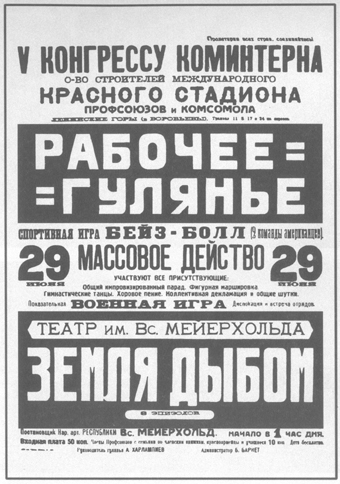 Афиша «Рабочего гулянья» 29 июня 1924 г. в Москве на Ленинских горах,
в заключение обширной программы которого в присутствии делегатов
Пятого конгресса Коминтерна был показан спектакль «Земля дыбом»{111} Прошу выехать один день столковаться. Привет.ПодвойскийПервый Дом Советов.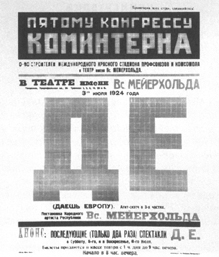 Афиша спектакля «Д. Е.», данного 3 июля 1924 г.
для делегатов Пятого конгресса КоминтернаТелеграммаМосква Первый дом Советов Подвойскому.Отзыв о проекте могу дать лишь в Москве много не разбираю присланном точка.Приеду 24 точка.Убедительно прошу воспрепятствовать стремлению МОНО отнять у меня театр бывш. Зон точка.29 дадим Ленинских горах «Землю дыбом» обязательно.Мейерхольд{112} Комментарии{209} Дневник Театра РСФСР Первый{210} Печатается по поздней машинописной копии из архива А. В. Февральского (РГАЛИ, ф. 2437, оп. 4, ед. хр. 86, л. 1 – 32). На ее обложке Февральский написал:«Подлинник находился у члена Союза писателей (переводчица) Наталии Николаевны Соколовой, бывшей в 1921 г. секретарем постановочной части Театра РСФСР Первого. После ее смерти (18/XII-1968) подлинник утрачен».На первой странице машинописи он сделал две пометы, дублирующие друг друга: «Выправленная и дополненная копия в материалах “Мистерии-буфф”», «Исправленный текст в материалах “Мистерии-буфф”». Выявить исправленный текст пока не удалось. Фрагменты «Дневника» приведены Февральским в кн.: Мейерхольд 1968, ч. 2, с. 23 и 515, а также: Февральский 1971, с. 127, 138, 149 – 150.Копия обрывается на описании премьеры «Мистерии-буфф», сыгранной 1 мая 1921 года; четыре последующие месяца жизни Театра РСФСР Первого в ней не отражены.Редакторские примечания даны под строкой.{211} 7-го ноября, воскресенье.Первый день празднеств Октябрьской Революции. Открытие театра. Первый спектакль «Зори».8-го ноября, понедельник.Второй день празднеств Октябрьской Революции. Второй спектакль «Зори».Вторник, 9-го ноября.Третий день празднеств Октябрьской Революции. Третий спектакль «Зори».Среда, 10-го ноября.Спектакля нет. Отдых актеров вместо понедельника.Четверг, 11-го ноября.«Зори».Пятница, 12-го ноября.«Зори».Суббота, 13-го ноября.«Зори».Воскресенье, 14-го ноября.«Зори». Спектакль не состоялся по болезни А. Я. Закушняка (утомление горловых связок).У горлового врача встретились кроме А. Я. Закушняка еще Демидова, Голубев, Кальянов, Даревский и много других. Все лечили свои голоса после «Зорь»…Понедельник, 15 ноября.Спектакля нет.Отдых работников театра.{212} Вторник, 16-го ноября.Первый спектакль «Свадьба Фигаро» П. Бомарше (возобновление).Среда, 17-го ноября.«Свадьба Фигаро» П. Бомарше.Четверг, 18-го ноября.«Зори».Пятница, 19-го ноября.«Зори».Суббота, 20-го ноября.«Зори».Воскресенье, 21-го ноября.«Свадьба Фигаро».{213} Понедельник, 22-го ноября.Спектакля нет. Отдых работников театра.Беседа о «Зорях» (первая). Нач. в 7 1/2 час. (см. дополнительную афишу к сводной афише № 36).К участию в беседе приглашаются представители общественных, театральных и литературных организаций, а также лица, имеющие предложить какие-либо изменения в тексте сценария «Зорь».Вход свободный для всех.Публика заполнила весь зрительный зал. Присутствует почти целиком вся труппа Театра РСФСР и технический и служебный персонал.Председательствует т. Бассалыго.Секретарь М. Б. Загорский.Стенограмму диспута см.Вторник, 23-го ноября.«Зори».Среда, 24-го ноября.«Зори».Четверг, 25-го ноября.«Зори».Пятница, 26-го ноября.«Свадьба Фигаро».{214} 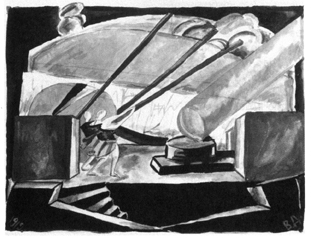 В. В. Дмитриев. Эскиз к «Зорям». 1920
(Копия Я. З. Штоффераю Дата: «1919» в углу слева — ошибка)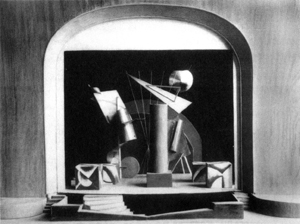 Макет установки «Зорь», реконструкция для музея ТИМа. 1925{215} 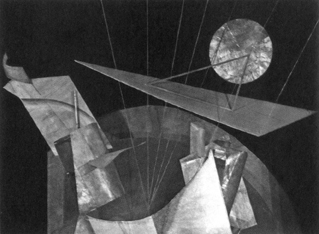 Фрагмент установки «Зорь». 1920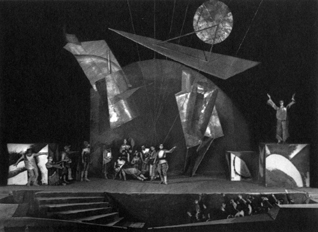 «Зори». Картина 1-я, «Пожар»{216} 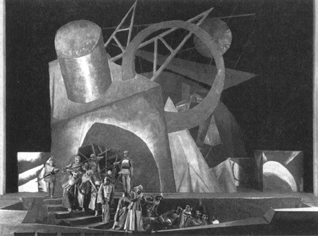 «Зори». Картина 2-я, «У ворот Великограда»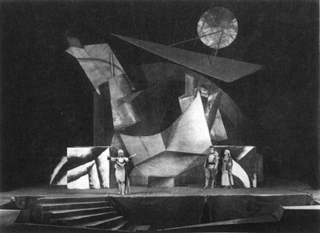 «Зори». Картина 3-я, «У Эреньена (Первый министр)»{217} 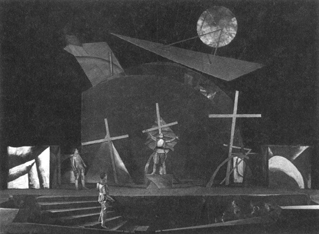 «Зори». Картина 4-я, «Кладбище»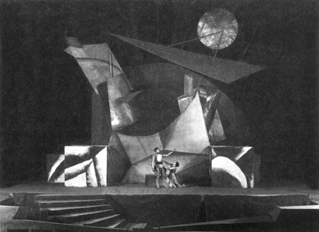 «Зори». Картина 6-я, «Убийство»{218} Суббота, 27-го ноября.Спектакля нет.Воскресенье, 28-го ноября.«Свадьба Фигаро».Понедельник, 29-го ноября.Спектакля нет. Отдых работников театра.Продолжение беседы о «Зорях». Нач. в 7 1/2 час. К участию в беседе приглашаются представители всех московских театров, общественных организаций и литературных объединений. Вход свободный.Публики значительно меньше, чем 22-го, и меньше подъем, ниже внутренний ток всего диспута. Многие уходят ранее конца.Вторник, 30-го ноября.«Зори».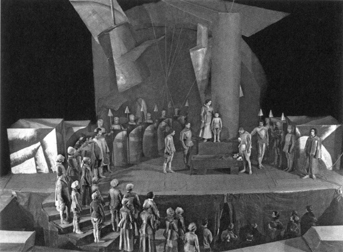 «Зори». Картина 7-я, «Площадь народов»{219} 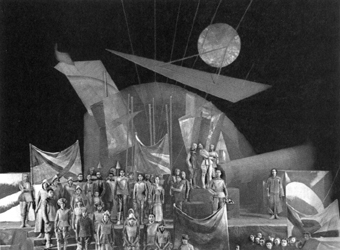 «Зори». ФиналСреда, 1-го декабря.«Зори».Четверг, 2-го декабря.«Зори».Пятница, 3-го декабря.«Зори».Суббота, 4-го декабря.Спектакля нет.Воскресенье, 5-го декабря.«Свадьба Фигаро».Понедельник, 6-го декабря.Спектакля нет.Отдых работников театра.Вторник, 7-го декабря.«Зори».{220} Среда, 8-го декабря.«Зори».Четверг, 9-го декабря.«Зори».Пятница, 10-го декабря.«Свадьба Фигаро».Суббота, 11-го декабря.Спектакля нет.Воскресенье, 12-го декабря.«Зори».Понедельник, 13-го декабря.Спектакля нет.Отдых работников театр.Вторник, 14-го декабря.«Зори».Среда, 15-го декабря.«Зори».Четверг, 16-го декабря.«Зори».Пятница, 17-го декабря.«Свадьба Фигаро».Суббота, 18-го декабря.Спектакля нет.Воскресенье, 19-го декабря.«Зори».Спектакль идет исключительно для красноармейцев, едущих из Москвы для выполнения срочного боевого задания.Тов. А. А. Мгебров сказал вступительное слово — призывал красноармейцев активно участвовать в новом революционном театре, а во встречу со своими актерами, так же как и в боевую жизнь, вложить пафос революции, творящей новую жизнь и новое искусство.Гислена в первый раз играл Кречетов. Клара — Демидова, Пророк — Левинский, Эно — Надлер.{221} Спектакль начался в 8 ч. 58 м., кончился в 10 ч. 48 м., продолжался 1 ч. 50 м.Понедельник, 20-го декабря.Спектакля нет.Отдых работников театра.Вторник, 21-го декабря.«Зори».На спектакле присутствуют делегаты VIII Всероссийского Съезда Советов. Последняя картина покрывается многократными дружными аплодисментами; вызывают В. Э. М.Среда, 22-го декабря.Открылся VIII Всероссийский Съезд Советов.«Зори».Пресс-бюро, работающее при Съезде, должно было передать для опубликования в театре сводки работы Съезда за истекший день; но несмотря на неоднократные наши запросы в Бюро сводка до конца спектакля не была готова.Назначенная после спектакля читка В. Маяковским новой редакции «Мистерии-буфф» не состоялась, так как В. Э. М. и В. М. Бебутов, занятые на съезде, до позднего вечера в театр не приехали.{222} Местком организовал общее собрание труппы в форме неофициального частного совещания по нескольким вопросам продовольственного характера (см.).Четверг, 23-го.«Зори».Пятница, 24-го декабря.«Свадьба Фигаро».Суббота, 25-го декабря.Спектакля нет. 11 час. вечера — репетиция «Зори», новая редакция. Третья, четвертая, пятая картины — заняты только солисты.Воскресенье, 26-го декабря.«Свадьба Фигаро» — 7 1/2 час.12 ч. — «Зори», репетиция новой редакции; третий, четвертый и пятый акты (солисты, оркестр, хор, хоревты).Понедельник, 27-го декабря.«Зори».Первый спектакль второго варианта, существенно изменившего первоначальную редакцию; более укреплены образы, оживлены характеры, ярче расцвечены отдельные моменты и внутренние противопоставления идей и лиц. Сильно изменен и дополнен текст — работа В. Э. М. и В. М. Бебутова и отчасти результат критики зрителей на первый вариант.Спектакль специально для работавших на субботнике и воскреснике. Работники театра заняты в день обычного недельного отдыха тоже в порядке субботника.После спектакля долгие овации исполнителям и режиссерам. В. Э. и Валерий Михайлович на сцене посреди рукоплещущих комедиантов и зрителей.{223} Назначенный на после спектакля диспут о детском театре (по докладу И. Эренбурга) отменен.Послана телефонограмма (утром принята секретарями) Владимиру Ильичу Ленину:«Дорогой вождь! Труппа театра РСФСР Первого, художественный совет театра и весь технический и служебный персонал выражают горячее желание видеть Вас на спектакле “Зорь” в новом варианте, 28/XII. Зная, как Вы заняты, труппа просит Вас, если Вы не сможете быть 28/XII, посетить один из ближайших спектаклей “Зорь”.За председ. художеств. совета — В. Э. М.Председ. месткома — Бассалыга».Передал Херсонский.Приняла Пельман.Дальше указаны дни ближайших спектаклей «Зорь».Владимир Ильич ответил по телефону В. Э., что он 28/XII быть не может, так как очень занят, но обязательно приедет на один из ближайших спектаклей.Н. К. Крупской и П. М. Керженцеву послано приглашение как авторам критических указаний, которые использованы во втором варианте.Вторник, 28-го декабря.«Зори».Долгие овации после 4-й картины (основательно измененной), зрительный зал волнуется, гудит, рукоплещет. После 8-й картины снова долгие овации, вызывают режиссеров, Закушняка, кричат «браво!». Комедианты вынуждают В. Э. и Валерия Михайловича [Бебутова] выйти на сцену… Публика все больше втягивается в хоровое исполнение «Интернационала» в середине и конце «Зорь»; скептические улыбки, смущенные придержанные голоса сменяются восторженными лицами, сияющими глазами, широко раскрытыми ртами. Весь театр наполнен одним мощным дыханием и голосом взволнованных грудей.{224} При выходе из театра публику, выливающуюся бурными истоками из дверей, встречают каскады ракет, красные и оранжевые звезды, выброшенные в темное небо веселящимися мальчишками.Рядом с нашим театром цирк выпускает своих зрителей, и толпы народу разбегаются по площади и улицам, — возбужденные разносят бодрый праздник, рожденный нашим искусством.Движение на Тверской и Садовой мгновенно спутано и задержано, наши зрители как манифестанты преграждают мостовые, шумят, смеются, останавливают и пугают автомобили и извозчиков и разносят свое волнение, растекаясь по окрестным улицам и переулкам…Хрисанф ХерсонскийСреда, 29-го декабря.Спектакля нет.В 9 час. В. Маяковский прочел «Мистерию-буфф», переделанную заново для нашего театра.Четверг, 30 декабря.«Свадьба Фигаро».Вывешено извещение о подготовке для «Недели работницы» постановки «Норы» Ибсена — режиссер В. Э. М. Роли распределены так:Нора — Демидова, Звягинцева.Гельмер — Нелли, Ильинский, Асланов.Ранк — Певцов, Мгебров, Фрелих.Кристина — Субботина, Трузе, Гардт.Крогстад — Хохлов, Голубев.Анна-Мария — Нарбекова, Аманова.Служанка — Пираревская, Сизова.Экраны по планам В. Э. М. работы Елены Бебутовой.Пятница, 31-го декабря.«Зори».После спектакля во время оваций при открытом занавесе зритель из публики обратился к зрительному залу:«Товарищи, не было и нет другого такого театра, как этот, где мы отдаемся ему и чувствуем себя вольно, бодро, свободно живя вместе с ним! Этот театр действительно достоин называться Первым театром РСФСР».{225} Новый год встречали во Втором театре РСФСР (бывш. Незлобина) вместе с коллективом того театра и Первого Самодеятельного Красноармейского театра.В символической картине, представляющей падение старых театров и вырастание на их месте новых — революционных, артист нашего театра т. Даревский в костюме пророка из «Зорь» прочел стихотворение, сочиненное т. Нелли (тоже наш актер):На переломе всех историй,
Когда кругом кричит набат,
Мы в мир несем с собою «Зори», —
И с нами пусть в согласном хоре
Сердца любовью зазвучат!Пускай и близкий и далекий,
Любовью пламенной горя,
Сольется с нами в красном блоке.
Чтоб здесь на скованном Востоке
Зажглася новая заря.Мы первый РСФСР-е —
И, накаля мир в сотни вольт.
Наш провозвестник и герольд
Всем в новый мир откроет двери!
За нами! С нами М-д!Открыв сердца, мы всем народам
Пошлем наш дружеский привет.
Мы только будем эпизодом…
Мы знаем, верим — с новым годом
Зажжется всюду красный свет!Тогда — восторженны и юны —
Пришла прекрасная пора —
Найдем в сердцах иные струны
И в славу Мировой Коммуны
Пошлем громовое ура!..Суббота, 1-е января 1921 г.Воскресенье, 2-е января.Понедельник, 3-е января.Вторник, 4-е января.«Зори».{226} В. Э. из публики прислана записка:«Тов. М-д! — четвертый раз мне удается пробраться на постановку “Зорь”. Улыбка презрения и насмешки, которую я питал к первым постановкам, пропала. Пьеса стала удобоварима, поэтому жизнеспособна. Сегодняшние аплодисменты должны были Вам кое-что показать.Мне кажется, первая картина нуждается в изменениях. Она по-прежнему непонятна и “футуристически-бессвязна”. Нехороша заминка у провожающих труп старого Эреньена. При входе Жака в город они будто нарочно не следуют за ним».Подпись неразборчива.Среда, 5-го января.«Зори».После спектакля состоялось открытие Студии при театре в нижней аудитории, расписанной т. Черкесом. Во вступительном слове В. М. Бебутов вкратце определил работу Студии, слагающуюся из двух основных предметов: изучения движения на сцене под руководством В. Э. М. и изучения театральной речи по системе и под руководством М. Ф. Гнесина. Студия не будет обычным театрально-образовательным учреждением, где до сих пор преобладает засилье лекционной системы по так называемой «широкой программе», но явится мастерской театра в тесном значении этого слова и даст ученикам, а равно и актерам нашего театра лишь основное конденсированное воспитание на основе теоретического и практического изучения эти двух элементов, решающих бытие актера на сцене: движения и слова.Далее В. М. Бебутов вкратце определил воспитательное и историческое значение для русского театра работы в этой области, произведенной В. Э. М. и М. Ф. Гнесиным.Михаил Фабианович Гнесин сделал введение в свой курс «музыкального чтения», определив его основу как закономерную науку, пользующуюся общими законами математики, физики, поэзии и музыки. Выяснил понятие об архитектонике поэтического произведения, о метре и ритме, о взаимоотношении психологического содержания и {227} формальных законов и на многочисленных примерах показал метод подхода актера к поэтическому словесному произведению, отделив вполне сознательный и научный метод от случайного кустарничества, в пример которого привел разработку «Восстания» Верхарна — Брюсова Сережниковым, напечатанную в «Вестнике театра». Строка за строкой, отдельные строфы и весь приведенный отрывок зазвучали в его изумительно чуткой передаче: и ошибки, и исправление их наглядно и понятно объяснили систему М. Ф. Гнесина.Актеры долго после этого группами и в одиночку повторяли строки стихов и на разных новых примерах применяли его указания.В. Э. М-д, вводя в курс изучения движения, указал прежде всего на бессистемность и кустарничество изучения движения в современных театральных школах и на дурные привычки, привитые в этом отношении так называемыми далькрозистками, исказившими в значительной мере идеи Далькроза и особенно повредившими театру своей сентиментальной манерной и расслабленной — штампованной — «пластичностью».Драматическое движение ближе к искусству акробата и циркача, чем к балету. Балет — это устремление вверх, желание быть невесомым, непредметным. Движение в драме, как и в цирке, основано на чувстве своего веса и прочной опоре его на землю.В практической работе над своим движением мы пойдем не от манерности и «жестиков», а от элементарных физических упражнений в ловкости, подвижности, умении крепко и сильно держать себя и двигаться среди реальных физических предметов и впечатлений.Четверг, 6-го января.«Зори».{228} Пятница, 7-го января.Суббота, 8-го января.Воскресенье, 9-е января.«Зори».Понедельник, 10-го января.Вторник, 11-го января.«Зори».После спектакля занятия в Лаборатории с М. Ф. Гнесиным. Продолжая первую беседу, М. Ф. Гнесин детализировал теоретически и показал на ряде примеров и опытов с отрывками стихотворений точные понятия об архитектонике стиха и музыкально построенной речи вообще, о метре и ритме, о зависимости взаимной формы и содержания.Среда, 12-го января.«Зори».После спектакля беседа В. Э. М-да о методах работы актера над своим телом и движениями. Основные понятия и законы. Примеры. Самочувствие физическое и метод работы дома для актера. «Зеркалить». Устройство комнаты, отношение к предметам и людям.Четверг, 13-го января.Пятница, 14-го января.Суббота 15-го января.«Свадьба Фигаро».Спектакль предоставлен исключительно работникам «Центропечати», празднующим в эти дни трехлетие деятельности своего учреждения. Перед началом спектакля руководитель Центропечати т. Малкин сказал краткую речь по поводу юбилея, обращенную к своим сотрудникам.Воскресенье, 16-го января.«Зори».«День красной казармы», спектакли во всех театрах отданы исключительно красноармейцам.{229} Перед спектаклем доктор Брускин сказал краткое слово о том, что санитарное просвещение есть могучее орудие в деле строительства новой здоровой жизни и борьбы с наследием старого режима: с эпидемиями, невежеством и разрухой.Понедельник, 17-го января.Спектакля нет — отдых работников театра.Вторник, 18-го января.Спектакля нет — канун Крещенья, отдых работников театра. Вечеринка работников театра в Лаборатории.Среда, 19-го января.«Зори».В роль Эреньена вступил т. Бассалыго.Четверг, 20-го января.«Зори».Пятница, 21-го января.«Зори».В фойе театра развешаны агитационные и сатирические плакаты РОСТА и уже несколько дней аккуратно ежедневно вывешивается «Плакатный вестник» РОСТА с последними телеграммами, полученными днем после выпуска газет.Суббота, 22-го января.«Зори». Вместо ранее объявленного спектакля «Свадьба Фигаро». Шестнадцатая годовщина расстрела рабочих перед Зимним Дворцом в Питере 9-го января.В четвертой картине — митинг на кладбище — тов. Херсонский, игравший разведчика, сказал краткое слово в воспоминание о 9-м января 1905 г.:«Жак Эреньен! Разрешите на время прервать ход событий нашей трагедии, для того чтобы вспомнить сейчас здесь ту трагедию, которая разыгралась в этот день шестнадцать лет назад в Петербурге! В этот день рабочие и работницы Петербурга пошли к царю к Зимнему Дворцу с иконами, с хоругвями, с царскими портретами в руках, чтобы просить {230} деспота о милости и доброте! Наивные и простые души, доверчивые, как дети, они хотели получить от царя то, чего можно добиться только упорной и долгой, кровавой борьбой. Они пали первыми жертвами своей доверчивости! Но в этот день зажглись первые зори социальной революции! 9 января и 1905 год были теми наглядными уроками, которые нужно было пережить русскому пролетариату для того, чтобы потом раз навсегда окончательно покончить с царизмом и буржуазным строем и с его приспешниками! Вечная память предтечам тех, кто погиб за дело Советской России и Мировой Революции!»Весь зал встал и обнажил головы при звуках «Вы жертвою пали…», спетого хором.Разведчик: «Да здравствует авангард Мировой Революции победоносный российский пролетариат! Ура!».«Ура!» — подхвачено всеми актерами и зрительным залом.Разведчик: «Теперь разрешите нам продолжать наше представление» (дальше обычный текст: «Ордэн доносит…»).Эта речь была составлена перед самым выходом разведчика и сказана им с большим подъемом наизусть без свитка-текста в руках, как это делалось раньше, когда разведчик также говорил о победе над Врангелем в Крыму. Судя по разговорам в публике и по замечаниям нескольких лиц, пришедших в антракте из публики за кулисы, чтобы поделиться своим впечатлением, искренний революционный пафос этого выступления произвел на зрительный зал сильное действие.После спектакля состоялись занятия в Лаборатории по биотехнике с В. Э. М. До глубокой ночи актеры, переряженные в своеобразные сборные костюмы, приспособленные для движений, работали над индивидуальными и коллективными движениями по методу В. Э.Выступление в память 9 января отмечено краткими заметками в «Правде» (от 25 января) и в «Коммунистическом труде» (от 25 января).После спектакля до Лаборатории на сцене прошла полная репетиция всех сцен «Зорь» с Эреньеном тов. Сысоевым.11 час. дня. Считка «Мистерии-буфф».Воскресенье, 23-го января.«Зори».12 ч. Репетиция — считка за столом «Мистерии-буфф».10 1/2 час. вечера в Лаборатории — урок В. Э. М. по биомеханике.{231} Понедельник, 24 января.Вторник, 25-го января.«Зори».Среда, 26-го января.«Зори».10 час. вечера. Лаборатория, вступительная лекция тов. Мысовского к курсу «Дыхание как элемент сознания», курс тов. Мысовского проводится в дискуссионном порядке.Четверг, 27 января.«Зори».Пятница, 28 января.«Свадьба Фигаро».Суббота, 29 января.«Зори».Лаборатория. Продолжение курса тов. Мысовского «Дыхание».Воскресенье, 30 января.Спектакль — «Зори».В 2 час. дня — диспут о «Мистерии-буфф». В. Маяковский прочел пьесу в новой редакции и рассказал о тех мытарствах, которые она испытала при попытках постановки на сцену. Прения и резолюцию см. в газетных вырезках в архиве театра.Лаборатория, 10 час. вечера. Первое практическое занятие по курсу тов. Державина «Основы акробатики».Понедельник, 31 января.В 8 ч. вечера. Диспут по докладу В. Керженцева «Ударная программа для театров». В прениях участвовали: тт. Якулов, Брендер и др. См. отчет в «Вестнике театра».{232} Вторник, 1-го февраля.Спектакль «Зорь».В Лаборатории первый урок В. Бебутова «Слово». Чтение в тональностях.Среда, 2-е февраля.Спектакль «Зорь».10 час. вечера в Лаборатории продолжение курса тов. Мысовского «Дыхание».Пятница, 4 февраля.«Свадьба Фигаро».Лаборатория — самостоятельные упражнения.Суббота, 5 февраля.«Зори».Лаборатория — продолжение курса тов. Мысовского «Дыхание».Воскресенье, 6 февраля.«Свадьба Фигаро».Вторник, 8 февраля.Спектакля не было. Театр не отапливается из-за отсутствия дров. Очень холодно. Играть невозможно.Среда, 9 февраля.Спектакль «Зори». Театр отапливается, хотя температура зала и уборных очень низкая.Лаборатория. Продолжение курса тов. Державина «Основы акробатики».Четверг, 10 февраля.Спектакль «Зори».Лаборатория. Урок В. Бебутова.Пятница, 11 февраля.Спектакль «Зори».Лаборатория. Урок Бебутова.Суббота, 12 февраля.Спектакль «Свадьба Фигаро».Лаборатория. Урок тов. Мысовского.{233} Воскресенье, 13 февраля.Спектакль «Свадьба Фигаро».Лаборатория. Урок Херсонской не состоялся.Вторник, 15 февраля.Спектакль «Зори».Лаборатория. Урок Петрова не состоялся.Среда, 16 февраля.Спектакль «Зори».Лаборатория. Урок Бебутова не состоялся.Доставлен макет «Мистерии-буфф». Состоялось совещание в Макетной с художником.Четверг, 17-го февраля.Спектакль «Зори».Лаборатория. Урок Петрова не состоялся.Пятница, 18-го февраля.Спектакль «Зори».Лаборатория. Урок Бебутова не состоялся.Суббота, 19-го февраля.Спектакль «Свадьба Фигаро».Лаборатория. Самостоятельные упражнения, урок тов. Мысовского.Воскресенье, 20-е февраля.Спектакль «Свадьба Фигаро».Лаборатория. Урок Херсонской не состоялся.Вторник, 22-е февраля.Спектакль «Зори».Лаборатория. Урок Бебутова.Среда, 23 февраля.«Зори».Четверг, 24 февраля.«Зори».{234} Пятница, 25 февраля.«Зори».Суббота, 26 февраля.«Свадьба Фигаро».Воскресенье, 27 февраля.«Свадьба Фигаро».Вторник, 1-го марта.«Зори».Среда, 2 марта.Спектакль «Зори» отменен, из-за отсутствия дров в театре низкая температура.Четверг, 3 марта.Спектакль «Зори» отменен по той же причине.Пятница, 4 марта.Спектакль «Зори» отменен по той же причине.Суббота, 5 марта.«Свадьба Фигаро».Воскресенье, 6 марта.«Свадьба Фигаро».Вторник, 8 марта.Спектакль «Зори» отменен из-за отсутствия дров.Среда, 9 марта.Спектакль «Зори» отменен по той же причине.Четверг, 10 марта.Спектакль «Свадьба Фигаро» отменен по той же причине.Пятница, 11 марта.Спектакль «Свадьба Фигаро» отменен по той же причине.Суббота, 12 марта.«Зори».{235} Воскресенье, 13 марта.«Зори».Вторник, 15 марта.«Свадьба Фигаро».Среда, 16 марта.«Зори».Четверг, 17 марта.«Свадьба Фигаро».Пятница, 18 марта.День Парижской коммуны.«Зори».Суббота, 19 марта.«Зори».Воскресенье, 20 марта.«Зори».22 марта.«Зори».23 марта.«Зори».24 марта.«Зори».25 марта.«Свадьба Фигаро».26 марта.«Свадьба Фигаро».27 марта.«Зори».29 марта.«Зори».30 марта.«Зори».{236} 31 марта.«Зори».С 22-го по 31 марта шли днем репетиции шиллеровского вечера.1-го апреля.«Свадьба Фигаро».2-го апреля.Состоялась закрытая генеральная репетиция возобновляемого шиллеровского вечера: «Вильгельма Телля» в переработке В. Бебутова и в его же композиции шиллеровской поэмы «Песнь о Колоколе».Спектакль шел под руководством В. М. Бебутова, ставившего обе вещи в минувшем сезоне в «Новом Театре» Ф. Ф. Комиссаржевского. Возобновление не внесло новых черт в постановке «Телля», но были прокорректированы все старые mise en scène, введены новые исполнители, а для исполнения ролей Телля и Геслера были приглашены актеры районного театра имени Сафонова тов. Эггерт и Мухин, старые исполнители этих же ролей в первой постановке. Эти же товарищи исполняли партии хоревтов в «Песне о Колоколе».Новой чертой во внешнем рисунке спектакля явилась вызванная технической необходимостью некоторая реконструкция того просцениума, который настилался над орхестрой в дни спектаклей «Фигаро».Просцениум, излишний для шиллеровского спектакля, требующего небольшого и сравнительно мелкого отрезка сценической площадки, пришлось (в силу технических неудобств его) оставить — ибо, убрав его, сохранилась бы орхестра для «Зорь».Поэтому, не прибегая к совершенному удалению просцениума, режиссер закрыл его, сплошь затянув черной материей, чем была создана как бы нейтральная зона. Ее окраска оказалась весьма совпадающей в общем тоне с тоном декорации.3-го апреля.Первое представление возобновленного шиллеровского вечера: «Вильгельм Телль» и «Песнь о колоколе».Спектакль имел значительный успех.Первое представление в этом сезоне «Телля» ознаменовало прекращение постановок «Зорь».Шиллеровский вечер ставился, чередуясь с «Женитьбой Фигаро», это продолжалось в течение недели.{237} Затем, когда началась постановка декораций для «Мистерии-буфф», — постройка, занявшая всю сцену и даже часть зрительного зала и лож, — и спектакли неизбежно должны были быть перенесенными на сцену Зеркального зала, «Зори» были сняты с репертуара, ибо конструкция маленькой и неглубокой сцены Зеркального зала не позволяла ставить «Зори».Таким образом «Зори», как оказалось впоследствии, шли в последний раз 31 марта.Выдержали «Зори» 78 представлений.Выпадение из репертуара «Зорь», возобновление шиллеровского вечера и намечающаяся премьера «Мистерии-буфф» знаменуют начало некоторого внутреннего перелома в жизни Первого Театра РСФСР.Последние недели, предшествовавшие этому перелому (весь март месяц), отмечены рядом тягостных событий, накладывавших неизменно свой черный отпечаток на внутренние переживания театра. Болел В. Э. М., редко бывавший в театре; начиналась яростная атака со стороны врагов и лично В. Э. М., и возглавляемого им театра — атака, ведшаяся со всех флангов и по всем направлениям, и внутри и извне ТЕО, внутри и извне театра; почувствовалось колебание дисциплины, разложение состава административно-технического аппарата, а затем и труппы.Положение было, конечно, наиболее губительным для дела. Труппа, — точнее некоторая ее часть, легко поддающаяся изменчивым настроениям, охотно доверявшая сплетням «друзей», — почувствовав, что дисциплина колеблется, быстро пошла по линии наименьшего сопротивления, что болезненно отозвалось на общем ходе работы и, конечно, прежде всего на исполнении единственной в репертуаре пьесы «Зори».{238} Представления «Зорь» начинают с этого момента приобретать дурной тон актерской «халтуры». Некоторые участники спектакля позволяют себе опаздывать или даже вовсе не являться к исполнению своих ролей. Тает число участников орхестры: происходят самовольные дружеские замены одних исполнителей другими. Спектакли идут в очень плохом тоне, неверном темпе, лишенные подъема и пафоса. Они не заражают зрителей — и зрители не вовлекаются в ход представления.Величайших усилий стоит энергичным помощникам режиссера тов. Ясинскому и Гжельскому собрать требуемых участников, произвести необходимые перемены среди исполнителей и наладить спектакль настолько, чтобы он мог быть показан.Отчасти это падение дисциплины, эта подмена былого подъема героичности полнейшим равнодушным и формальной «казенщиной» исполнения объясняется тем, что прежде [труппа] искала и требовала для себя живой, вечно обновляемой внутренне напряженной работы. Но такой работы в силу особых причин, отчасти уже отмеченных (болезнь В. Э. М. и новый фазис в политике Наркомпроса по отношению ТЕО, откуда ушел В. Э. М.) — в силу этих причин театр дать не мог. Но и продолжаться эта прострация, в которую начинал впадать театр, дальше не могла; пребывать в таком состоянии значило для театра морально умирать.И едва оправившись от болезни, выйдя из клиники, В. Э. М. вступает на путь решительной борьбы с этим своеобразным — отчасти невольным, отчасти вызванным злой волей — саботажем технич.-административного аппарата, с одной стороны, с другой — с упадком дисциплины в труппе. Происходит крупная перемена в административном составе управления Театра: место заведующего административно-финансовой частью занимает {239} тов. Копчинский, сменивший Б. С. Неволина. Вырабатывается схема управления Театра. Вся полнота власти передается «Тройке» в лице О. Д. Каменевой, В. Э. М. и тов. Копчинского.Труппа получает новые задания наряду с работой по возобновлению «Телля», — начинаются энергичные подготовительные занятия над «Мистерией-буфф», срок первого представления которой бесповоротно назначается на 1-е мая. Труппе объявлено, что вся она является мобилизованной для осуществления необходимой для театра постановки «Мистерии». Вместе с тем правление театра, действуя в полном контакте со вновь избранным местным комитетом, начинает вести решительную борьбу по искоренению всяческого саботажа и развала в деле.Спектакли начинают приобретать утраченный тон. Назначенные дежурные режиссеры (тов. Соболев и Эллис) обязуются следить за стройностью и налаженностью спектаклей. Вводится особый «Дневник», в котором отмечены все шероховатости спектакля, все его дефекты, все замечания, относящиеся ко всем, кто занят в постановке. И несомненно, что принятые меры, а, главное, наметившаяся — и вполне определенно — новая захватывающая работа выводят Театр из тягостного состояния прострации.Перелом состоялся. Болевший Театр перенес опасный кризис. Он счастливо его пережил. Выздоровление идет быстрыми шагами. Организм, внутренне не подточенный, еще полный энергии и признательности [так!], уже легко переживает некоторые уклонения от нормального течения процесса.Работа идет. И она не останавливается ни при каких тяжелых обстоятельствах.А между тем тучи еще не все рассеяны. Еще не вовсе изжиты болезненные потрясения. Так, например: все еще не налаживается административный аппарат: арест и вызванный им уход из дела тов. Копчинского мешает, конечно, правильной работе всей технической и финансовой части театра, тем более что правлению театра вскоре пришлось столкнуться с совершенно неожиданными новыми затруднениями. Почти накануне генеральной репетиции — и когда [шла] работа по завершению постройки и окраски декораций — театру было {240} отказано в получении истребованных материалов со складов, что было в конце концов улажено, но что в свою очередь в значительной мере помешало нормальному ходу работы, и, что свидетельствует о том, при каких тяжелых условиях, переживая какую борьбу, приходилось Театру осуществлять намеченный им план.5-го апреля.«Вильгельм Телль», «Песнь о Колоколе».6-го апреля.«Вильгельм Телль», «Песнь о Колоколе».7-го апреля.«Вильгельм Телль», «Песнь о Колоколе».8-го апреля.«Свадьба Фигаро».9-го апреля.«Свадьба Фигаро».10-го апреля.«Свадьба Фигаро».12-го апреля.Спектакля нет ввиду спешного ремонта Зеркального зала, куда переносятся спектакли и где приспосабливается сцена для постановки шиллеровского вечера и «Свадьбы Фигаро».13-го апреля.«Вильгельм Телль» и «Песнь о Колоколе».14-го апреля.«Вильгельм Телль» и «Песнь о Колоколе».15-го апреля.«Вильгельм Телль» и «Песнь о Колоколе».16-го апреля.«Свадьба Фигаро».{241} 17-го апреля.«Свадьба Фигаро».17-го апреля Лит-Агитом открыт Книжный киоск. Выставленными книгами могут пользоваться зрители во время антрактов. Библиотека составлена из наиболее ярких произведений как политической агитационной, так и художественной литературы.Тут же у киоска выдаются для заполнения зрителями особые анкеты, в которые заносятся публикой все впечатления и замечания о спектакле.19-го апреля.«Свадьба Фигаро».20-го апреля.«Вильгельм Телль» и «Песнь о Колоколе».21-го апреля.«Вильгельм Телль» и «Песнь о Колоколе».22-го апреля.«Свадьба Фигаро».23-го апреля.«Свадьба Фигаро».24-го апреля.«Вильгельм Телль» и «Песнь о Колоколе» — в последний раз в текущем сезоне.Объявление, что ввиду срочной подготовки «Мистерии-буфф» спектакли в 1-м театре РСФСР прекращается с 26-го апреля по 1-е мая.На 1-е мая назначена премьера «Мистерии-буфф», уже анонсированная в только что вышедшей пасхальной сводной афише московских театров.25, 26, 27, 28, 29, 30-го апреля.Спектаклей нет. В неделю перерыва на Страстной неделе репетиции «Мистерии-буфф» приобретают особо интенсивный характер. Происходят они под руководством В. Э. М. и В. М. Бебутова.{242} Ввиду того, что сцена Театра занята рабочими, в спешном, совершенно срочном порядке — буквально днем и ночью — заканчивающими постройку декораций для «Мистерии», репетиции пьесы В. Маяковского перенесены в сад театра «Аквариум», где на оркестровой эстраде усиленно занимаются и днем и вечером все занятые в спектакле исполнители.Работа всех частей театра — всех его мастерских, а в особенности монтировочной — кипит в эти дни напряженной энергией, направленной целиком на осуществление задания, ставшего действительно ударным, задания боевого — по постановке «Мистерии». Режиссеры, актеры, техники, бутафоры, монтеры, плотники, машинисты в театре, портные в мастерской Степанова — все работают не покладая рук. Стучат молотки и визжат пилы на сцене, на которой уже вырисовываются контуры грандиозных сооружений — земного шара, ада, рая, ковчега, — мелькают кисти в руках художников, последние накладывающие мазки на гигантские свои постановки. Являет странное зрелище зрительный зал театра, откуда вынесены стулья партера, — этот зал, шесть лож которого декорированы эмблемами тех «вещей» и тех частей машин, кои будут «говорить» в последней картине «Мистерии». И под стук молотков, визг пил, гомон и шум занятых в работе — происходят первые репетиции на сцене.27-го впервые намечались «места», впервые знакомились исполнители воочию с теми «сложными» сооружениями, три этажа коих придется им преодолевать.28-го происходило нечто вроде первой черновой генеральной репетиции, правда, еще без костюмов, но уже при установленном свете, в полном тоне, в надлежащем темпе, с аккомпанементом оркестра.{243} 29-го в пятницу на Страстной (небывалый эпизод в истории театра в Страстную пятницу) состоялась генеральная репетиция «Мистерии».Она была закрытой. Присутствовали на ней несколько друзей Театра, близких к нему лиц. Смотрела репетицию О. Д. Каменева, был зав. Центропечатью тов. Б. Ф. Малкин, тов. Аксенов; присутствовал, конечно, и автор — Вл. Маяковский, посещавший неизменно все последние репетиции своей пьесы, дававший ряд указаний и вводивший в текст пьесы новые стихи.Репетировали в костюмах и в гриме.{244} Репетиция началась в 8 часов вечера и кончилась в 2 часа ночи.Волнение всех участников постановки — от главного режиссера до последнего незаметного сотрудника — было чрезвычайным.И, быть может, общая нервозность взвинченных настроений, некоторая утомленность предыдущих дней, взявших столько энергия и сил, быть может, она была естественной причиной того, что генеральная репетиция прошла без достаточного подъема.Но вместе с тем она прошла в чисто сценическом отношении настолько твердо, что явилась крепкая уверенность в неизбежности полной победы в день первого представления.И уверенность эта не обманула…1-е мая 1921 г.Первое представление «Мистерии-буфф».Канун премьеры принес тревожную весть: были получены сведения, что Московский комитет РКП, крайне односторонне и превратно информированный некоторыми рьяными защитниками так называемого «твердого Коммунизма», склонен запретить постановку «Мистерии-буфф», в которой усматривали какие-то «вольности», неуместные и нежелательные.Автору и представителям Театра пришлось отправиться в МК, где им понадобилось немало усилий, чтобы доказать истинный смысл инкриминируемых вольностей и подлинное значение пьесы как пьесы истинно революционной по духу и потону.{247} Опасности цензурного veto и снятия пьесы были устранены.Но должно отметить, что Театру вскоре пришлось еще раз столкнуться с возможностью запрещения «Мистерии» — уже после премьеры. Возник опять вопрос о неуместности постановки, и пьеса В. Маяковского еще раз едва не подверглась такой критической оценке, которая лишила бы возможности автору видеть на сцене свое гонимое произведение.{248} Историку Театра придется вписать в свою летопись и этот штрих, ярко подчеркивающий нравы эпохи…День первого представления «Мистерии-буфф», совпавшего с днем великого праздника трудящихся всего мира, должен быть отмечен с особым волнением в этой записи «событий» в жизни Первого Театра РСФСР, ибо это был день новой, яркой, смелой, решительной и полной победы.Спектакль, начатый всеми его участниками с таким волнением, спектакль, на который было возложено столько ожиданий, спектакль, от которого зависело столь многое в дальнейшей судьбе театра, — мог ли он быть обычным спектаклем?..И спектакль — и внешне и внутренне — был спектаклем необычным.Его успех — иными словами, победа всех устремлений, всех чаяний, всех убеждений театра — креп и рос с каждой картиной.Уже первый акт, очень быстро «принятый» зрителями (а зрители были рабочие по преимуществу), вызвал горячие аплодисменты.Их прибой увеличивался в каждом антракте.И, наконец, завершительная сцена, финал последнего акта, заканчивающийся мощным и радостным исполнением «Интернационала», вызвал уже не аплодисменты, а истинную овацию.Были вызваны режиссеры В. Э. М. и В. М. Бебутов, художники, актеры… Зрители их приветствовали… Аплодисменты и гул одобрения… Настойчиво требуют: «Автора!»Вот кто-то из публики бросается к сцене — за ним хлынула масса. И вот уже победители — автор, режиссеры — на руках толпы. Она их качает, она их благодарит; она торжествует вместе с ними блестящую победу революционного Театра!..{249} Дневник театра 1922 – 1925{250} К «Дневнику Театра РСФСР Первого» примыкает — как его продолжение — рукописный перечень спектаклей, начинающийся с весны 1922 года и продолжающийся до двадцатых чисел декабря 1925 года.Характер рукописи показывает, что большая часть этого перечня была внесена на крупные листы специально сделанной тетради одновременно не ранее осени 1924 года. Последующие записи также появлялись преимущественно задним числом, но меньшими группами. Таковы особенности «Дневника» за 1922 – 1925 годы.Его сухие календарные данные иногда (изредка) расходятся с афишами театра, с газетными и журнальными анонсами, а также со сводными программами, печатавшимися в театральных еженедельниках. И можно полагать, что «Дневник» точнее передает реально складывавшуюся картину повседневного репертуара, поскольку фиксирует совершавшиеся события, а не намечаемый заранее предварительный порядок спектаклей. Часть таких расхождений отмечена в подстрочных редакторских примечаниях.«Дневник» позволяет датировать некоторые афиши театра — те из московских, в которых не указан год, и те из гастрольных, в которых отсутствует либо название города, либо год гастролей.В конце 1925 года записи в публикуемой тетради были прекращены. Ее сменил заполнявшийся ежедневно рабочий дневник дежурных помощников режиссера, наблюдавших за дисциплиной очередных спектаклей, фиксировавших совпадения составов исполнителей с заранее обещанным в афишах и нередкие расхождения с намеченным, а также отмечавшим случавшиеся промахи и неполадки.{251} 1922 год[Апрель – май 1922 г.]«Великодушный рогоносец».«Великодушный рогоносец».«Великодушный рогоносец».«Великодушный рогоносец».«Великодушный рогоносец».«Великодушный рогоносец».«Великодушный рогоносец».«Великодушный рогоносец».«Великодушный рогоносец».«Великодушный рогоносец».[Сезон 1922/23 года][Октябрь 1922 г.]1 октября. «Великодушный рогоносец».2 октября. «Великодушный рогоносец».4 октября. «Великодушный рогоносец».6 октября. «Великодушный рогоносец».8 октября. «Великодушный рогоносец».{252} 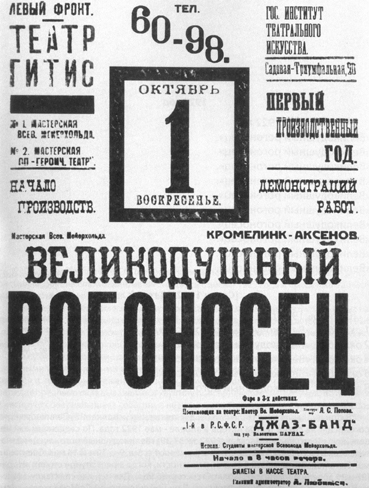 Афиша Театра Гитис
1 октября 1922 г.{253} 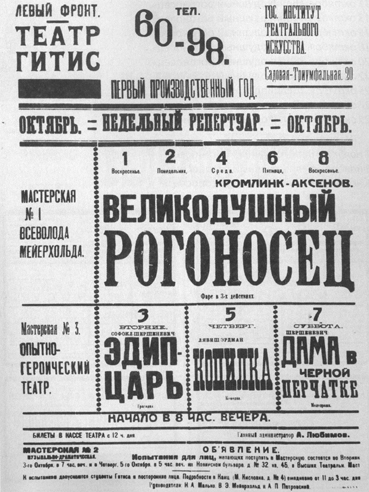 Афиша Театра Гитис
1 – 8 октября 1922 г.{254} 11 октября. «Великодушный рогоносец».13 октября. «Великодушный рогоносец».15 октября. «Великодушный рогоносец».18 октября. «Великодушный рогоносец».20 октября. «Великодушный рогоносец».22 октября. «Великодушный рогоносец».25 октября. «Великодушный рогоносец».27 октября. «Великодушный рогоносец».29 октября. «Великодушный рогоносец».[Ноябрь 1922 г.]1 ноября. «Великодушный рогоносец».3 ноября. «Великодушный рогоносец».5 ноября. «Великодушный рогоносец».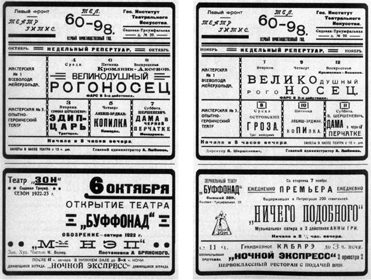 «Недельный репертуар» Театра ГИТИС
и объявления театра «Буффонада», работавшего в Зеркальном зале театра б. Зон
(«Зрелища», 1922, №№ 6 и 11){255} 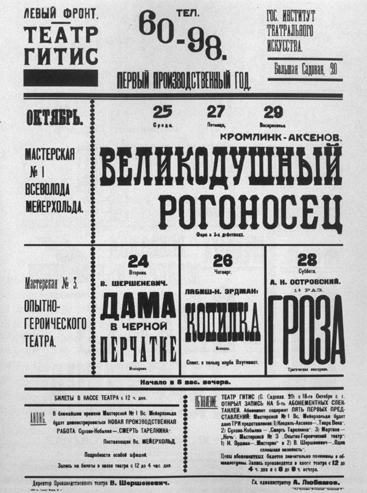 Афиша Театра Гитис
24 – 29 октября 1922 г.{256} 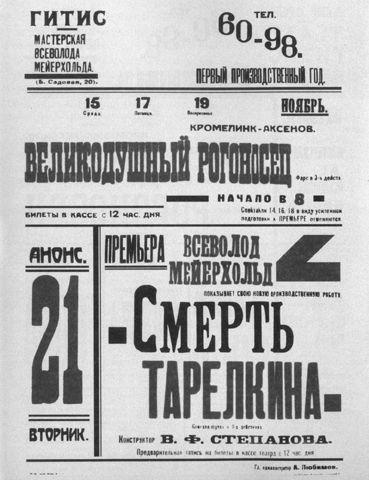 Афиша гитисовской мастерской Вс. Мейерхольда на 15 – 19 ноября 1922 г.,
сообщающая об отмене спектаклей на 14, 16 и 18 ноября «ввиду усиленной подготовки к премьере»
и анонсирующей премьеру «Смерти Тарелкина» на 21 ноября{257} 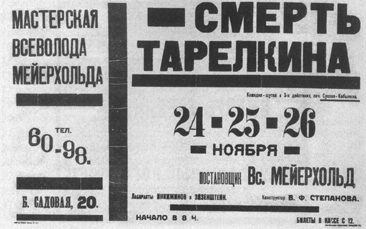 Анонс премьерных спектаклей «Смерти Тарелкина» на 24 – 26 ноября 1922 г.7 ноября. «Великодушный рогоносец».9 ноября. «Великодушный рогоносец».12 ноября. «Великодушный рогоносец».15 ноября. «Великодушный рогоносец».17 ноября. «Великодушный рогоносец».19 ноября. «Великодушный рогоносец».27 ноября. «Смерть Тарелкина» (1). Генеральный спектакль.28 ноября. «Смерть Тарелкина» (2). Генеральный спектакль для прессы.29 ноября. «Великодушный рогоносец».30 ноября. «Смерть Тарелкина» (3).[Декабрь 1922 г.]1 декабря. «Великодушный рогоносец».{258} 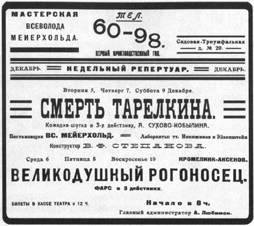 «Недельный репертуар» Мастерской Вс. Мейерхольда с 5 по 10 декабря.
«Зрелища», 1922, № 52 декабря. «Смерть Тарелкина» (4).3 декабря. «Великодушный рогоносец».5 декабря. «Смерть Тарелкина» (5).6 декабря. «Великодушный рогоносец».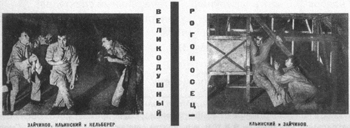 {259} 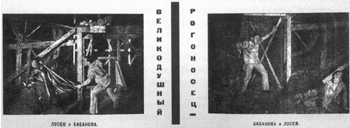 Мизансцены «Великодушного рогоносца».
Четыре фотографии, напечатанные в «Зрелищах» (1922, № 9).
В. Ф. Зайчиков — Эстрюго, И. В. Ильинский — Брюно, А. В. Кельберер — Бочар,
М. И. Бабанова — Стелла, Н. К. Лосев — Волопас7 декабря. «Смерть Тарелкина» (6).8 декабря. «Великодушный рогоносец».9 декабря. «Смерть Тарелкина» (7).10 декабря. «Великодушный рогоносец».12 декабря. «Великодушный рогоносец».13 декабря. «Смерть Тарелкина» (8).17 декабря. «Смерть Тарелкина» (9).19 декабря. «Великодушный рогоносец».20 декабря. «Смерть Тарелкина» (10).21 декабря. «Великодушный рогоносец».24 декабря. «Смерть Тарелкина» (11).26 декабря. «Смерть Тарелкина» (12).27 декабря. «Великодушный рогоносец».28 декабря. «Смерть Тарелкина» (13).31 декабря. «Великодушный рогоносец».[Январь 1923 г.]2 января. «Смерть Тарелкина» (14).8 января. «Великодушный рогоносец».9 января. «Великодушный рогоносец».10 января. «Смерть Тарелкина» (15).11 января. «Великодушный рогоносец».14 января. «Великодушный рогоносец».16 января. «Смерть Тарелкина» (16).{260} 17 января. «Великодушный рогоносец».18 января. «Смерть Тарелкина» (17).21 января. «Великодушный рогоносец».22 января. «Смерть Тарелкина» (18).23 января. «Великодушный рогоносец».24 января. «Смерть Тарелкина» (19).25 января. «Великодушный рогоносец».28 января. «Смерть Тарелкина» (20).30 января. «Великодушный рогоносец».31 января. «Смерть Тарелкина» (21).[Февраль 1923 г.]1 февраля. «Великодушный рогоносец».4 февраля. «Смерть Тарелкина» (22).7 февраля. «Смерть Тарелкина» (23).{261} 11 февраля. «Великодушный рогоносец».13 февраля. «Великодушный рогоносец».14 февраля. «Смерть Тарелкина» (24).15 февраля. Вечер работ.{262} 18 февраля. «Великодушный рогоносец».23 февраля. «Земля дыбом». Годовщина Красной Армии.25 февраля. Вечер работ.27 февраля. «Великодушный рогоносец».[Март 1923 г.]3 марта. «Земля дыбом» (2). Открытая генеральная.4 марта. «Земля дыбом» (3).6 марта. «Великодушный рогоносец».8 марта. «Великодушный рогоносец».9 марта. «Земля дыбом» (4).10 марта. «Земля дыбом» (5).11 марта. «Земля дыбом» (6).12 марта. «Земля дыбом» (7).14 марта. «Земля дыбом» (8).15 марта. «Земля дыбом» (9).16 марта. «Смерть Тарелкина» (25).17 марта. «Великодушный рогоносец».18 марта. «Земля дыбом» (10).20 марта. «Великодушный рогоносец».22 марта. «Смерть Тарелкина» (26).23 марта. «Земля дыбом» (11).24 марта. «Великодушный рогоносец».{263} 25 марта. «Земля дыбом» (12).27 марта. «Земля дыбом» (13).28 марта. «Великодушный рогоносец».29 марта. «Земля дыбом» (14).30 марта. «Земля дыбом» (15).31 марта. «Великодушный рогоносец».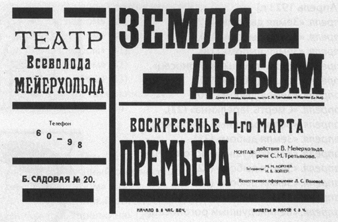 {264} [Апрель 1923 г.]1 апреля. «Земля дыбом» (16).3 апреля. «Земля дыбом» (17).4 апреля. «Земля дыбом» (18).5 апреля. «Великодушный рогоносец».9 апреля. «Земля дыбом» (19).10 апреля. «Земля дыбом» (20).11 апреля. «Смерть Тарелкина» (27).12 апреля. «Великодушный рогоносец».13 апреля. «Земля дыбом» (21).14 апреля. «Великодушный рогоносец».15 апреля. «Земля дыбом» (22).17 апреля. «Земля дыбом» (23).18 апреля. «Земля дыбом» (24).19 апреля. «Великодушный рогоносец».20 апреля. «Великодушный рогоносец».21 апреля. «Земля дыбом» (25).22 апреля. «Земля дыбом» (26).24 апреля. «Земля дыбом» (27).25 апреля. «Великодушный рогоносец».26 апреля. «Великодушный рогоносец».27 апреля. «Земля дыбом» (28).28 апреля. «Земля дыбом» (29).29 апреля. «Земля дыбом» (30).[Май 1923 г.]1 мая. «Земля дыбом» (31).2 мая. «Земля дыбом» (32).3 мая. «Земля дыбом» (33).4 мая. «Великодушный рогоносец».5 мая. «Земля дыбом» (34).7 мая. «Земля дыбом» (35).8 мая. «Земля дыбом» (36).9 мая. «Земля дыбом» (37).10 мая. «Земля дыбом» (38).{265} 11 мая. «Великодушный рогоносец» (74).12 мая. «Земля дыбом» (39).13 мая. «Земля дыбом» (40).15 мая. «Земля дыбом» (41).16 мая. «Земля дыбом» (42).17 мая. «Земля дыбом» (43).18 апреля. «Смерть Тарелкина» (28).19 мая. «Земля дыбом» (44).[Гастроли]Харьков25 мая. «Земля дыбом» (45).26 мая. «Великодушный рогоносец» (75).27 мая. «Земля дыбом» (46).28 мая. «Великодушный рогоносец» (76).29 мая. «Смерть Тарелкина» (29).30 мая. «Смерть Тарелкина» (30) — в саду.31 мая. «Земля дыбом» (47) — в саду (дождь).[Июнь 1923 г.]Харьков1 июня. «Земля дыбом» (48).2 июня. «Смерть Тарелкина» (31).3 июня. «Великодушный рогоносец» (77).5 июня. «Земля дыбом» (49).Киев12 июня. «Великодушный рогоносец» (78).13 июня. «Земля дыбом» (50).14 июня. «Смерть Тарелкина» (31).15 июня. «Великодушный рогоносец» (79).16 июня. «Земля дыбом» (51).17 июня. «Земля дыбом» (52).20 июня. «Земля дыбом» (53) — сад.{266} 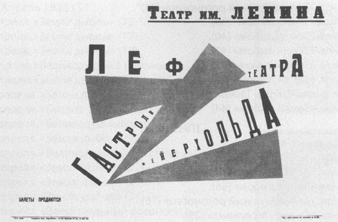 Анонс гастролей Театра Вс. Мейерхольда в Киеве. 1923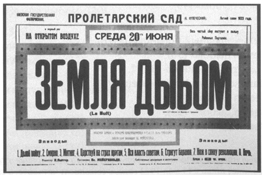 Афиша спектаклей, сыгранных в Киеве на открытом воздухе 20 и 21 июня 1923 г.21 июня. «Великодушный рогоносец» (80) — сад.22 июня. «Земля дыбом» (54) — сад.23 июня. «Смерть Тарелкина» (32) — сад.24 июня, утро. «Смерть Тарелкина» (33) — в клубе.{268} 25 июня. «Земля дыбом» (55) — сад.26 июня. «Земля дыбом» (56).Екатеринослав28 июня. «Великодушный рогоносец» (81).29 июня. «Земля дыбом» (57).30 июня. «Смерть Тарелкина» (34).[Июль 1923 г.]1 июля. «Земля дыбом» (58) — сад, 9 000 зрителей.4 июля. «Земля дыбом» (59) — жел. дор. [Сад железнодорожников].{269} 5 июля. «Земля дыбом» (60) — зав. брянск. [Брянский металлургический завод.]6 июля. «Земля дыбом» (61) — Нижнеднепровск. [Нижне-днепровские мастерские.]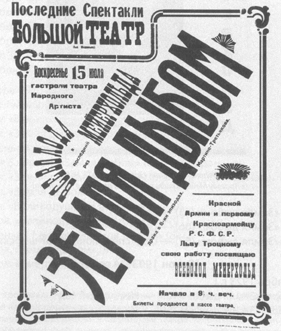 Афиша спектакля «Земля дыбом» в Ростове-на-Дону 15 июля 1923 г.Ростов-на-Дону10 июля. «Великодушный рогоносец» (82).11 июля. «Земля дыбом» (62).12 июля. «Смерть Тарелкина» (35).13 июля. «Земля дыбом» (63).14 июля. «Великодушный рогоносец» (83).15 июля. «Земля дыбом» (64).{270} 16 июля. «Земля дыбом» (65) — сад.17 июля. «Земля дыбом» (66) — сад.19 июля. «Земля дыбом» (67) — сад, [спектакль] культ-шефский.[Сезон 1923/24 года][Сентябрь 1923 г.]2 сентября. «Земля дыбом» (68) — Нескучный сад.9 сентября. «Земля дыбом» (69) — Нескучный сад.{271} 16 сентября. «Земля дыбом» (70) — Нескучный сад.[Октябрь 1923 г.]Воскресенье 14 октября. «Земля дыбом» (71).Вторник 16 октября. «Великодушный рогоносец» (84).17 октября. «Смерть Тарелкина» (36).18 октября. «Земля дыбом» (72).19 октября. «Великодушный рогоносец» (85).20 октября. «Земля дыбом» (73).Воскресенье 21 октября. «Земля дыбом» (74).Вторник 23 октября. «Смерть Тарелкина» (37).24 октября. «Земля дыбом» (75).25 октября. «Великодушный рогоносец» (86).26 октября. «Земля дыбом» (76).27 октября. «Великодушный рогоносец» (87).28 октября. «Земля дыбом» (77).Вторник 30 октября. «Земля дыбом» (78) — не состоялся.31 октября. «Смерть Тарелкина» (38).[Ноябрь 1923 г.]Четверг 1 ноября. «Земля дыбом» (79).2 ноября. «Великодушный рогоносец» (88).3 ноября. «Земля дыбом» (80).Воскресенье 4 ноября. «Великодушный рогоносец» (89).Вторник 6 ноября. «Земля дыбом» (81) — продан.7 ноября. «Земля дыбом» (82) — бесплатный (годовщина).8 ноября. «Земля дыбом» (83).9 ноября. «Великодушный рогоносец» (90).10 ноября. «Великодушный рогоносец» (91).Воскресенье 11 ноября. «Земля дыбом» (84).13 ноября. «Земля дыбом» (85).14 ноября. «Смерть Тарелкина» (39).{272} 15 ноября. «Земля дыбом» (86).16 ноября. «Великодушный рогоносец» (92).17 ноября. «Земля дыбом» (87).Воскресенье 18 ноября. «Великодушный рогоносец» (93).20 ноября. «Земля дыбом» (88).21 ноября. «Великодушный рогоносец» (94).22 ноября. «Смерть Тарелкина» (40).23 ноября. «Земля дыбом» (89).24 ноября. «Великодушный рогоносец» (95).Воскресенье 25 ноября. «Земля дыбом» (90).27 ноября. «Земля дыбом» (91).28 ноября. «Великодушный рогоносец» (96).29 ноября. «Земля дыбом» (92).30 ноября. «Великодушный рогоносец» (97).[Декабрь 1923 г.]Суббота 1 декабря. «Земля дыбом» (93).Воскресенье 2 декабря. «Великодушный рогоносец» (98).Вторник 4 декабря. «Земля дыбом» (94).5 декабря. «Смерть Тарелкина» (41).Четверг 6 декабря. «Земля дыбом» (95).7 декабря. «Великодушный рогоносец» (99).Суббота 8 декабря. «Великодушный рогоносец» (100).Воскресенье 9 декабря. «Земля дыбом» (96).10 декабря. «Гипертрофия искусства». — Лекция в пользу кассы взаимопомощи студентов.Вторник 11 декабря. [«Смерть Тарелкина» (42) — Зачеркнуто.] — Сдано помещение лекц. <нрзб.>.12 декабря. «Земля дыбом» (96).Четверг 13 декабря. «Великодушный рогоносец».14 декабря. «Земля дыбом» (97).15 декабря. «Земля дыбом» (98).{273} Воскресенье 16 декабря. «Великодушный рогоносец» (102).Вторник 18 декабря. «Земля дыбом» (98).19 декабря. «Великодушный рогоносец» (103).20 декабря. «Земля дыбом» (99).21 декабря. «Смерть Тарелкина».22 декабря. «Великодушный рогоносец» (104).{274} Воскресенье 23 декабря. «Земля дыбом» (100).26 декабря. «Великодушный рогоносец» (105).27 декабря. «Великодушный рогоносец» (106).28 декабря. «Земля дыбом» (101).29 декабря. «Земля дыбом» (102).30 декабря. «Великодушный рогоносец» (107).[Январь 1924 г.]1 января. «Земля дыбом» (103).3 января. «Смерть Тарелкина» (43).4 января. «Великодушный рогоносец» (108).5 января. «Земля дыбом» (104).6 января. «Великодушный рогоносец» (109).Вторник 8 января. «Земля дыбом» (105).9 января. «Великодушный рогоносец» не состоялся, шел «Смерть Тарелкина» (44).10 января. «Земля дыбом» (106).11 января. «Смерть Тарелкина» (45).12 января. «Земля дыбом» (107).13 января. «Великодушный рогоносец» (110).Суббота 19 января. «Лес» (1).Воскресенье 20 января. «Лес» (2).29 января. «Лес» (3).30 января. «Лес» (4).31 января. «Смерть Тарелкина» (46).[Февраль 1924 г.]Пятница 1 февраля. «Земля дыбом» (108).Суббота 2 февраля. «Лес» (5).Воскресенье 3 февраля. «Лес» (6).Вторник 5 февраля. «Лес» (7).6 февраля. «Земля дыбом» (109).7 февраля. «Лес» (8).8 февраля. «Смерть Тарелкина» — отменен по болезни Зайчикова.9 февраля. «Лес» (9).{275} 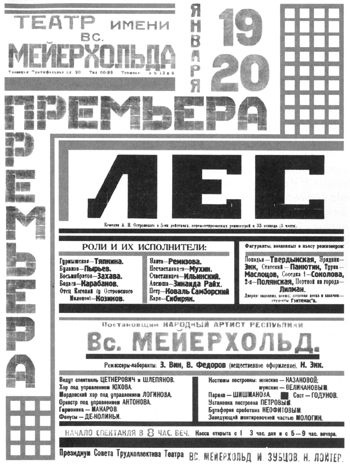 Афиша премьеры «Леса». 1924 г.{276} 10 февраля. «Земля дыбом» (110).Вторник 12 февраля. «Земля дыбом» (111).13 февраля. «Лес» (10).14 февраля. «Смерть Тарелкина» (47).15 февраля. «Лес» (11).16 февраля. «Великодушный рогоносец» (111).17 февраля. «Лес» (12).Вторник 19 февраля. «Лес» (13).20 февраля. «Земля дыбом» (112).21 февраля. «Лес» (14).22 февраля. «Смерть Тарелкина» (48).23 февраля. [«Великодушный рогоносец». — Зачеркнуто]. «Лес» (15). Вторая часть: принятие шефства.Воскресенье 24 февраля. «Лес» (16).Вторник 26 февраля. «Лес» (17).Среда 27 февраля. «Земля дыбом» (113).28 февраля. «Смерть Тарелкина» (49).Пятница 29 февраля. «Лес» (18). — В пользу пролетарского студенчества.[Март 1924 г.]Суббота 1 марта. «Лес» (19).Воскресенье 2 марта. «Лес» (20).Вторник 4 марта. «Великодушный рогоносец» (112).Среда 5 марта. «Земля дыбом» (114).Четверг 6 марта. «Лес» (21).Пятница 7 марта. «Смерть Тарелкина». — Отменен из-за отсутствия Терешковича.Суббота 8 марта. «Лес» (22).Воскресенье 9 марта. «Лес» (23).Вторник 11 марта. «Земля дыбом» (115).{277} 12 марта. «Лес» (24).Четверг 13 марта. «Лес» (25). — Продан МГСПС [Московскому городскому совету профсоюзов].Пятница 14 марта. «Земля дыбом» (116).Суббота 15 марта. «Лес» (26).Воскресенье 16 марта. «Лес» (27).Вторник 18 марта. «Лес» (28).19 марта. «Лес» (29). — Продан КУТВу [Коммунистическому университету трудящихся Востока].Четверг 20 марта. «Земля дыбом» (117).21 марта. «Земля дыбом» (118).Суббота 22 марта. «Лес» (30).Воскресенье 23 марта. «Лес» (31).Понедельник 24 марта. «Лес» (32). — Для Красной Армии.Вторник 25 марта. «Великодушный рогоносец» (113).Среда 26 марта. «Земля дыбом» (119).Четверг 27 марта. «Лес» (33).Пятница 28 марта. «Земля дыбом» (120).Суббота 29 марта. «Лес» (34).Воскресенье 30 марта. «Лес» (35).[Апрель 1924 г.]Вторник 1 апреля. «Лес» (36).Среда 2 апреля. «Земля дыбом» (121).Четверг 3 апреля. «Лес» (37).Пятница 4 апреля. «Земля дыбом» (122).Суббота 5 апреля. «Лес» (38).Воскресенье 6 апреля. «Лес» (39).Вторник 8 апреля. «Лес» (40).9 апреля. «Земля дыбом» (123).Четверг 10 апреля. «Лес» (41).Пятница 11 апреля. «Лес» (42). — Продан.Суббота 12 апреля. «Земля дыбом» (124).Воскресенье 13 апреля. «Лес» (43).Вторник 15 апреля. «Лес» (44).16 апреля. — Концерт цвето-зрительный.Четверг 17 апреля. «Лес» (45).{280} Пятница 18 апреля. — Концерт цвето-зрительный.19 апреля. «Лес» (46).Воскресенье 20 апреля. «Лес» (47).22 апреля. «Лес» (48).23 апреля. «Лес» (49).28 апреля. «Лес» (50).29 апреля. «Лес» (51).30 апреля. «Лес» (52).[Май 1924 г.]Четверг 1 мая. «Лес» (53). — Бесплатный.2 мая. «Лес» (54). — Бесплатный.3 мая. «Лес» (55).Воскресенье 4 мая. «Лес» (56).Суббота 10 мая. «Лес» (57).Воскресенье 11 мая. «Лес» (58). — Последний спектакль [в Москве].Ленинград16 мая. «Лес» (59).17 мая. «Земля дыбом» (125).18 мая. «Великодушный рогоносец» (114).20 мая. «Лес» (60).21 мая. «Лес» (61).22 мая. «Лес» (62). — Закрытый.23 мая. «Лес» (63). — Закрытый.24 мая. «Лес» (64).25 мая. «Лес» (65).27 мая. «Земля дыбом» (126).28 мая. «Земля дыбом» (127).29 мая. «Великодушный рогоносец» (115).30 мая. «Великодушный рогоносец» (116).31 мая. «Лес» (66).[Июнь 1924 г.]1 июня. «Лес» (67).3 июня. «Земля дыбом» (128).4 июня. «Лес» (68).5 июня. «Великодушный рогоносец» (117).6 июня. «Смерть Тарелкина» (50).{281} 7 июня. «Лес» (69).8 июня. «Лес» (70).13 июня. «Лес» (71).14 июня. Генеральная «Д. Е.»15 июня. Премьера «Д. Е.» (1).{282} 16 июня. «Д. Е.»18 июня. «Д. Е.» (2).19 июня. «Д. Е.» (3).Пятница 20 июня. «Земля дыбом» (129). — Кронштадт.Суббота 21 июня. «Д. Е.» (4).Воскресенье 22 июня. «Д. Е.» (5). — Последний спектакль [гастролей].МоскваВоскресенье 29 июня. «Земля дыбом» (130).[Июль 1924 г.]Четверг 3 июля. «Д. Е.» (6). — Для Коминтерна.4 июля. «Д. Е.» — генеральная.Суббота 5 июля. «Д. Е.» (7).Воскресенье 6 июля. «Д. Е.» (8).Сезон 1924/25 года[Сентябрь 1924 г.]Суббота 27 сентября. «Лес» (72).28 сентября. «Лес» (73).30 сентября. «Великодушный рогоносец» (118).[Октябрь 1924 г.]Среда 1 октября. «Земля дыбом» (131).2 октября. «Лес» (74).3 октября. Генеральная «Д. Е.»Суббота 4 октября. «Д. Е.» (9).Воскресенье 5 октября. «Д. Е.» (10).Вторник 7 октября. «Лес» (75).8 октября. «Д. Е.» (11).Четверг 9 октября. «Лес» (76).10 октября. «Д. Е.» (12).{283} Суббота 11 октября. «Д. Е.» (13).Воскресенье 12 октября. «Лес» (77).Вторник 14 октября. «Д. Е.» (14).15 октября «Лес» (78).Четверг 16 октября. «Д. Е.» (15) — Продан для Союза печатников.17 октября. «Лес» (79).Суббота 18 октября. «Д. Е.» (16).Воскресенье 19 октября. «Лес» (80).{284} Понедельник 20 октября. «Лес». — В пользу пострадавших от наводнения.Вторник 21 октября. «Д. Е.» (17). — В пользу МОПРа.Среда 22 октября. «Лес» (81).Четверг 23 октября. «Д. Е.» (18).Пятница 24 октября. «Д. Е.» (19). — Продан Еврейскому клубу «Коммунист».Суббота 25 октября. «Лес» (82).Воскресенье 26 октября. «Д. Е.» (20).Вторник 28 октября. «Лес» (83).Среда 29 октября. «Лес» (84).Четверг 30 октября. «Д. Е.» (21).Пятница 31 октября. «Д. Е.» (22).Ноябрь 1924 г.Суббота 1 ноября. «Лес» (85).Воскресенье 2 ноября. «Д. Е.» (23).{285} Вторник 4 ноября. «Лес» (86).Среда 5 ноября. «Д. Е.» (24).Четверг 6 ноября. «Лес» (87).Суббота 8 ноября. «Д. Е.» (25).Воскресенье 9 ноября. «Д. Е.» (26).Вторник 11 ноября. «Д. Е.» (27).Среда 12 ноября. «Лес» (88).Четверг 13 ноября. «Д. Е.» (28).Пятница 14 ноября. «Лес» (89).Суббота 15 ноября. «Д. Е.» (29).Воскресенье 16 ноября. «Лес» (90).{286} Вторник 18 ноября. «Д. Е.» (30). — МГСПС.Среда 19 ноября. «Д. Е.» (31).Четверг 20 ноября. «Лес» (91).Пятница 21 ноября. «Д. Е.» (32).Суббота 22 ноября. «Лес» (92).Воскресенье 23 ноября. «Д. Е.» (33).Вторник 25 ноября. «Д. Е.» (34).Среда 26 ноября. «Лес» (93). — МГСПС.Четверг 27 ноября. «Лес» (94).Пятница 28 ноября. «Д. Е.» (35). — МГСПС.Суббота 29 ноября. «Лес» (95). — Двадцатипятилетие деятельности т. Казаковой.Воскресенье 30 ноября. «Д. Е.» (36).[Декабрь 1924 г.]Вторник 2 декабря. «Лес» (96).Среда 3 декабря. «Д. Е.» (37).Четверг 4 декабря. «Лес» (97). — МГСПС.Пятница 5 декабря. «Д. Е.» (38). — Хамовнический район.Суббота 6 декабря. «Д. Е.» (39).Воскресенье 7 декабря. «Лес» (98).Вторник 9 декабря. «Д. Е.» (40).Среда 10 декабря. «Д. Е.» (41). — МГСПС.Четверг 11 декабря. «Лес» (99).Пятница 12 декабря. «Д. Е.» (42).{287} Суббота 13 декабря. «Лес» (100).Воскресенье 14 декабря. «Д. Е.» (43).Вторник 16 декабря. «Лес» (101).Среда 17 декабря. «Д. Е.» (45).Четверг 18 декабря. «Д. Е.» (46).Пятница 19 декабря. «Д. Е.» (47).{288} Суббота 20 декабря. «Лес» (102).Воскресенье 21 декабря. «Д. Е.» (48).Вторник 23 декабря. «Д. Е.» (49).Среда 24 декабря. [«Лес». — Зачеркнуто.]Пятница 26 декабря. «Лес» (103).Суббота 27 декабря. «Д. Е.» (50).Воскресенье 28 декабря. «Лес» (104).Вторник 30 декабря. «Д. Е.» (51).Среда 31 декабря. «Д. Е.» (52).[Январь 1925 г.]Четверг 1 января. «Лес» (105).Суббота 3 января. «Лес» (106).Воскресенье 4 января. «Д. Е.» (53).Вторник 6 января. «Д. Е.» (54).Среда 7 января. «Лес» (107).Четверг 8 января. «Д. Е.» (55).Пятница 9 января. «Лес» (108).Суббота 10 января. «Д. Е.» (56).Воскресенье 11 января. «Лес» (109).Вторник 13 января. «Лес» (110).Среда 14 января. «Д. Е.» (57).Четверг 15 января. «Лес» (111).Пятница 16 января. «Д. Е.» (58).Суббота 17 января. «Лес» (112).Воскресенье 18 января. «Д. Е.» (59).Вторник 20 января. «Д. Е.» (60).Суббота 24 января. «Д. Е.» (61).Воскресенье 25 января. «Лес» (113).Четверг 29 января. «Бубус» (1).Пятница 30 января. «Бубус» (2).{289} 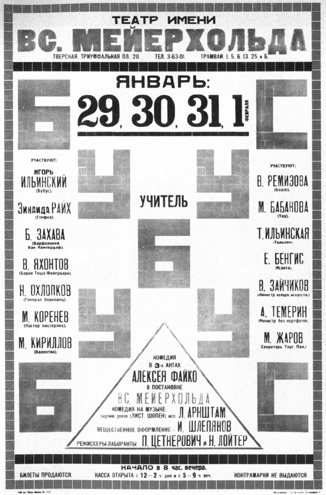 Афиша первых представлений «Учителя Бубуса» 29 – 31 января и 1 февраля 1925 г.{292} Суббота 31 января. «Бубус» (3).[Февраль 1925 г.]Воскресенье 1 февраля. «Бубус» (4).Вторник 3 февраля. «Д. Е.» (62).Среда 4 февраля. «Бубус» (5).Четверг 5 февраля. «Лес» (114).Пятница 6 февраля. «Бубус» (6).Суббота 7 февраля. «Д. Е.» (63).Воскресенье 8 февраля. «Бубус» (7).Вторник 10 февраля. «Бубус» (8).Среда 11 февраля. «Д. Е.» (64).Четверг 12 февраля. «Бубус» (9).Пятница 13 февраля. «Д. Е.» (65).Суббота 14 января. «Лес» (115).Воскресенье 15 февраля. «Бубус» (10).Вторник 17 февраля. «Д. Е.» (66).Среда 18 февраля. «Бубус» (11).{293} Четверг 19 января. «Лес» (116).Пятница 20 февраля. «Д. Е.» (67).Суббота 21 февраля. «Бубус» (12).Воскресенье 22 февраля. «Бубус» (13).Понедельник 23 февраля. «Д. Е.» (68). — Закрытый.Вторник 24 февраля. «Д. Е.» (69).Среда 25 февраля. «Бубус» (14).Четверг 26 февраля. «Лес» (117).Пятница 27 февраля. «Бубус» (15).Суббота 28 февраля. «Бубус» (16).[Март 1925 г.]Воскресенье 1 марта. «Д. Е.» (70). — Иваново-Вознесенск.Понедельник 2 марта. «Лес» (118). — Иваново-Вознесенск.Вторник 3 марта. «Д. Е.» (71).Вторник 3 марта. «Лес» (119). — Иваново-Вознесенск.Среда 4 марта. «Земля дыбом» (132).Среда 4 марта. «Лес» (120). — Иваново-Вознесенск.Четверг 5 марта. «Д. Е.» (72).Пятница 6 марта. «Бубус» (17).Суббота 7 марта. «Бубус» (18).Воскресенье 8 марта. «Лес» (121).Вторник 10 марта. «Бубус» (19). — Продан.Среда 11 марта. «Земля дыбом» (133).Четверг 12 марта. «Д. Е.» (73).Пятница 13 марта. «Лес» (122).Суббота 14 марта. «Бубус» (20).Воскресенье 15 марта. «Д. Е.» (74).Вторник 17 марта. «Д. Е.» (75).Среда 18 марта. «Бубус» (21).Четверг 19 марта. «Лес» (123). — Продан.Пятница 20 марта. «Бубус» (22).{294} Суббота 21 марта. «Д. Е.» (76).Воскресенье 22 марта. «Лес». — Отменен.Среда 25 марта. «Лес» (124).Пятница 27 марта. «Бубус» (23).Суббота 28 марта. «Д. Е.» (77).Воскресенье 29 марта. «Лес» (125).Вторник 31 марта. «Д. Е.» (78).[Апрель 1925 г.]Среда 1 апреля. «Лес» (127).Четверг 2 апреля. «Бубус» (24).Пятница 3 апреля. «Д. Е.» (79).Суббота 4 апреля. «Бубус» (25).Воскресенье 5 апреля. «Д. Е.» переменен на «Лес» (128).6 апреля. «Д. Е.» (80). — Б. Т., авиация.Вторник 7 апреля. «Лес» (129).Среда 8 апреля. «Бубус» (26).Четверг 9 апреля. «Лес» (130).Пятница 10 апреля. «Д. Е.» (81).Суббота 11 апреля. «Бубус» (27).Воскресенье 12 апреля. «Лес» (131).Вторник 14 апреля. «Д. Е.». — Отменен.Понедельник 20 апреля. «Мандат» (1).Вторник 21 апреля. «Мандат» (2).Среда 22 апреля. «Мандат» (3).{295} Четверг 23 апреля. «Д. Е.» (82).Пятница 24 апреля. «Лес» (132).Суббота 25 апреля. «Мандат» (4).Воскресенье 26 апреля. «Мандат» (5).Вторник 28 апреля. «Д. Е.» (83).Среда 29 апреля. «Мандат» (6).Четверг 30 апреля. «Мандат» (7).[Май 1925 г.]Пятница 1 мая. Нет спектакля.Суббота 2 мая. «Д. Е.» (84); (75-й).Воскресенье 3 мая (утро). «Мандат» (8). Студенческой организации.Воскресенье 3 мая. «Мандат» (9).Вторник 5 мая. «Мандат» (10).Среда 6 мая. «Мандат» (11).Четверг 7 мая. «Мандат» (12).Пятница 8 мая. «Мандат» (13).{297} Суббота 9 мая. «Мандат» (14).Воскресенье 10 мая (утро). «Мандат» (15). Студенческой организации.Воскресенье 10 мая. «Мандат» (16).Вторник 12 мая. «Мандат» (17).Среда 13 мая. «Лес» (133). — Проданный спектакль МСПО.{298} 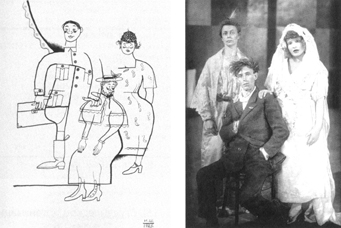 Гулячкины, семейный портрет. Рис. И. Ю. Шлепянова
Н. И. Серебрянникова — Гулячкина, Э. П. Гарин — Павлуша, З. Н. Райх — Варька{301} Четверг 14 мая. «Мандат» (18).Пятница 15 мая. «Мандат» (19).Суббота 16 мая. «Мандат» (20).Воскресенье 17 мая. «Мандат» (21).Вторник 19 мая. «Д. Е.» (85).Среда 20 мая. [«Лес», закрытый (134) — Зачеркнуто]. «Мандат» (22).Четверг 21 мая. «Мандат» (23).Пятница 22 мая. «Мандат» (24).Суббота 23 мая. «Мандат» (25).Воскресенье 24 мая. «Лес» (135).Понедельник 25 мая. «Лес» (136). — Закрытый.Вторник 26 мая. [«Д. Е.». — Зачеркнуто.] «Мандат» (26).Среда 27 мая. [«Лес». — Зачеркнуто.] «Мандат» (27).Четверг 28 мая. «Мандат» (28).Пятница 29 мая. «Мандат» (29).{302} Суббота 30 мая. «Мандат» (30).Воскресенье 31 мая. «Мандат» (31).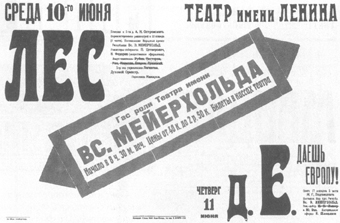 Афиша гастрольных спектаклей в Киеве 10 – 11 июня 1925 г.[Гастроли][Июнь 1925 г.]Киев.Вторник 2 июня.Среда 3 июня. «Лес» (137).Четверг 4 июня. «Лес» (138).Пятница 5 июня. «Лес» (139).Суббота 6 июня. «Земля дыбом» (134).Воскресенье 7 июня. «Д. Е.» (86).Вторник 9 июня. «Д. Е.» (87).Среда 10 июня. «Лес» (140).Четверг 11 июня. «Д. Е.» (88).Пятница 12 июня. «Лес» (141).Суббота 13 июня. «Д. Е.» (89).Воскресенье 14 июня. «Лес» (142).Понедельник 15 июня. «Д. Е.» (90).{303} Четверг 18 июня. «Лес» (143). — Пролетарский сад.Пятница 19 июня. «Д. Е.» (91).Суббота 20 июня. «Лес» (144).Воскресенье 21 июня (утро). «Лес» (145).Воскресенье 21 июня (вечер). «Д. Е.».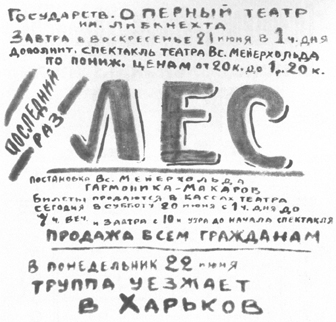 Афиша дополнительного спектакля «Лес» в Киеве,
назначенного на 1 час дня в воскресенье 21 июня 1925 г.Харьков.Среда 24 июня.Четверг 25 июня. «Лес» (146).Пятница 26 июня. «Лес» (147).Суббота 27 июня. «Д. Е.» (93).Воскресенье 28 июня. «Д. Е.» (94).{305} 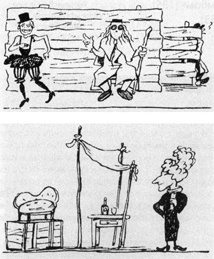 «Д. Е.»: сцены «Гибель Германии» и «Гибель Франции».
Зарисовки Н. Э. Радлова, «Рабочий и театр», 1925, № 36{306} [Июль 1925 г.][Минск]Пятница 3 июля. «Лес» (148).Суббота 4 июля. «Лес» (149).Воскресенье 5 июля. «Д. Е.» (95).Понедельник 6 июля. «Лес» (150).Среда 8 июля. «Д. Е.» (96).Четверг 9 июля. «Д. Е.» (97).Пятница 10 июля. Гомель.Суббота 11 июля. «Лес» (151).Воскресенье 12 июля. «Лес» (152).Понедельник 13 июля. «Д. Е.» (98).Среда 15 июля. «Д. Е.» (99).Четверг 16 июля. «Земля дыбом» (135).Пятница 17 июля. «Лес» (153).[Август-сентябрь 1925 г.]ЛенинградСуббота 22 августа. «Мандат» (32).Воскресенье 23 августа. «Мандат» (33).Вторник 25 августа. «Мандат» (34).{307} Среда 26 августа. «Лес» (154).Четверг 27 августа. «Лес» (155).Пятница 28 августа. «Д. Е.» (100).Суббота 29 августа. «Д. Е.» (101).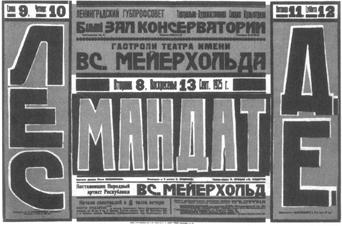 Афиши ленинградских гастролей, центральная часть которой
сообщает о последних представлениях «Мандата» 8 и 13 сентября 1925 г.{308} Воскресенье 30 августа. «Лес» (156).[Сентябрь 1925 г.]Вторник 1 сентября. «Мандат» (35).Среда 2 сентября. «Мандат» (36).Четверг 3 сентября. «Мандат» (37).Пятница 4 сентября. «Мандат» (38).Суббота 5 сентября. «Мандат» (39).Воскресенье 6 сентября. «Мандат» (40).Вторник 8 сентября. «Мандат» (41).Среда 9 сентября. «Лес» (157).Четверг 10 сентября. «Лес» (158).Пятница 11 сентября. «Д. Е.» (102).Суббота 12 сентября. «Д. Е.» (103).Воскресенье 13 сентября (дневной). «Мандат» (42).Воскресенье 13 сентября (вечером). «Мандат» (43).Вторник 15 сентября. «Лес» (159).Среда 16 сентября. «Бубус» (28).Четверг 17 сентября. «Д. Е.».Пятница 18 сентября. «Бубус» (29).Суббота 19 сентября. «Бубус» (30).Воскресенье 20 сентября. «Лес» (160).Вторник 22 сентября. «Лес» (161).Среда 23 сентября. «Д. Е.» (104).Четверг 24 сентября. «Д. Е.» (105).Пятница 25 сентября. «Лес» (162).Суббота 26 сентября. «Лес» (163).Воскресенье 27 сентября. «Д. Е.» (106).Сезон 1925 – 26 года[Октябрь 1925 г.]Четверг 15 октября. «Мандат» (44).Пятница 16 октября. «Мандат» (45).Суббота 17 октября. «Мандат» (46).{309} Воскресенье 18 октября. «Мандат» (47).Вторник 20 октября. «Мандат» (48).Среда 21 октября. «Мандат» (49).Четверг 22 октября. «Лес» (164). — Продан МБ Пр. Ст. [Московскому бюро пролетарского студенчества].Пятница 23 октября. «Лес» (165).Суббота 24 октября. «Д. Е.» (107).Воскресенье 25 октября. «Мандат» (50).Вторник 27 октября. «Мандат» (51).Среда 28 октября. «Мандат» (52). — Продан МБ Пр. Ст.Четверг 29 октября. «Лес» (165).Пятница 30 октября. «Бубус» (31).Суббота 31 октября. «Д. Е.». — Не состоялось (смерть Фрунзе).[Ноябрь 1925 г.]Воскресенье 1 ноября. «Мандат» (53).Вторник 3 ноября. «Мандат». — Не состоялось (смерть Фрунзе).Среда 4 ноября. «Д. Е.» (108).Четверг 5 ноября. «Бубус» (32).Пятница 6 ноября. «Лес» (166).Суббота 7 ноября. «Мандат» (54). — Бесплатный.Воскресенье 8 ноября (утро). «Мандат» (55). Бесплатный.Воскресенье 8 ноября (вечер). «Мандат» (56). Платный.Вторник 10 ноября. «Мандат» (57).Среда 11 ноября. «Мандат» (58).Четверг 12 ноября. «Д. Е.» (109).Пятница 13 ноября. «Лес» (167).Суббота 14 ноября. «Мандат» (59).Воскресенье 15 ноября. «Мандат» (60).Вторник 17 ноября. «Мандат» (61). — См. № 43 – 13/IX (для Краснопресненского района).Среда 18 ноября. «Д. Е.» (110).Четверг 19 ноября. «Лес» (168).{310} Пятница 20 ноября. «Д. Е.» (111).Суббота 21 ноября. «Мандат» (62).Воскресенье 22 ноября. «Мандат» (63).Понедельник 23 ноября. «Лес» (169). — Гастроль в Орехово-Зуево.Вторник 24 ноября. «Мандат» (64).Среда 25 ноября. «Мандат» (65). — Для ЦК металлистов.Четверг 26 ноября. «Бубус» — замена «Мандат» (66).Четверг 26 ноября. «Лес» в Орехово-Зуеве (170).Пятница 27 ноября. «Д. Е.» (112).Суббота 28 ноября. «Лес» (171).Воскресенье 29 ноября. «Мандат» (67).[Декабрь 1925 г.]Вторник 1 декабря. «Мандат» (68). — Продан для студенчества.Среда 2 декабря. «Мандат» (69).Четверг 3 декабря. «Лес» (172).Пятница 4 декабря. «Д. Е.» (113).Суббота 5 декабря. «Мандат» (70).Воскресенье 6 декабря. «Мандат» (71).Понедельник 7 декабря. «Лес» (173). — Бесплатный для Военной академии.Вторник 8 декабря. «Мандат» (72).Среда 9 декабря. «Д. Е.» (114).Четверг 10 декабря. «Бубус» (33). — Продан Б. Студ. [Московскому бюро пролетарского студенчества].Пятница 11 декабря. «Мандат» (73). — Продан [нрзб.] фабрики «Дукат».Суббота 12 декабря. «Мандат» (74).Воскресенье 13 декабря. «Мандат» (75).Вторник 15 декабря. «Мандат» (76).Среда 16 декабря. «Лес» (174). — Продан Б. Студ.Четверг 17 декабря. «Д. Е.» (115).Пятница 18 декабря. «Лес» (175).Суббота 19 декабря. «Мандат» (77).Воскресенье 20 декабря. «Мандат» (78).Вторник 22 декабря. «Мандат» (79).{311} Вместо послесловияРабочий архив В. Э. Мейерхольда уцелел, как известно, не полностью, а фонды архива мейерхольдовского театра формировались не всегда внимательно, особенно в первой половине 1920-х годов, событиям которой посвящена эта книга. Но оба эти архива огромны и таят несметные залежи материалов. К ним многократно обращались исследователи, и эти коллекции продолжают ждать внимания — иначе творчество Мейерхольда и те условия, в которых оно развертывалось, не будут раскрыты с максимально возможной конкретностью. Погружение в подлинные документы начала 1920-х годов позволяет ясно видеть ход крутых перемен в судьбе театрального организма, создававшегося Мейерхольдом.Разумеется, наиболее ценны материалы, запечатлевшие подготовку спектаклей, их структуру, систему выразительных средств — мейерхольдовские спектакли этих лет составили одну из ярчайших страниц театральной истории XX века, и чуть ли не каждый из них сторонники режиссера толковали как новый тип театра. Сказывалось присущее Мейерхольду ощущение множественности возможностей театрального искусства, благодаря чему зигзагообразная линия мейерхольдовских открытий — от «Зорь» и «Мистерии-буфф» к «Великодушному рогоносцу» и «Смерти Тарелкина», затем к «Земле дыбом», от нее к «Лесу» и через «Бубуса» к «Мандату» — отразила в своих перепадах и контрастах все то, что пришлось пережить в те годы театральному искусству, и то, как двигалась жизнь. Об этих спектаклях много писали, но дальнейшее погружение в архивы и прессу обещает серьезные открытия. Подобных материалов почти нет в этой книге, она посвящена борьбе Мейерхольда за творческую и организационную независимость, — тем событиям, которые в театральной литературе обычно опускались либо освещались бегло.С разной степенью обстоятельности одни и те же сюжеты возникают в книге не раз — в неизданной в свое время азартно полемической брошюре И. А. Аксенова, в авторских «Приложениях» к ее тексту, в документальных редакторских «Комментариях» к ней, в «Дневниках» театра за 1920 – 1925 годы.Написанный по горячим следам краткий очерк Аксенова передает оценку пережитого, принадлежавшую Мейерхольду, и излагает позиции, которые декларировались ТИМом в дни пятилетнего юбилея. Текст сделан убежденно и сжато, что-то уведено в подтекст, о чем-то сказано бегло, что-то опущено {312} как необязательное, а может быть, попросту из-за предъюбилейной спешки, в условиях которой сдавалась рукопись. Вовсе не упомянут прогремевший в том же юбилейном году «Мандат», хотя аксеновская рецензия о нем была одной из наиболее проницательных, разгадавшей секрет формального построения едва ли не самого импульсивного и прозорливого создания Мейерхольда: пафос позиции режиссера Аксенов видел в том, что осмеянные в двух первых актах персонажи, пестрые маски современности, вздернуты на дыбы в трагическом эпилоге третьего акта, раскрывавшего смысл перипетий и обретавшего способность «довести зрителя до ужаса», обнажив грозившую ему перспективу «повесить новую вывеску и торговать под нею всем, что есть дорогого на свете».С изложенными Аксеновым обстоятельствами связаны многие уцелевшие документы различной значимости, они выигрывают в сопоставлении друг с другом, когда проступает объединявший их контекст. За материалами, введенными в «Комментарии», стоит растревоженная пореволюционная московская театральная жизнь. Анализ ее течения потребует еще немалых усилий от историков. В своем очерке Аксенов точно обозначал видоизменявшиеся условия, которые создавала система учреждений, руководивших искусством, и легко поигрывал давно забытыми аббревиатурами их названий (их расшифровку пришлось для ясности вводить в текст в прямых скобках).Многим спутникам Мейерхольда — его сторонникам, оппонентам, противникам из числа руководителей политической и художественной жизни, из среды профессионалов театра — еще предстоит занять свое подлинное место в историко-театральной литературе. Их фигуры не раз возникают в материалах книги. Коренную причину нередких конфликтов со вчерашними союзниками Мейерхольд с четкой прямотой обозначил в одном из самых ответственных своих выступлений: он, по его словам, порывал с теми, кто не мог ответить менявшемуся «градусу достижений». Субъективный момент в подобных обстоятельствах бывал не отчленим для него от объективного. Рост «градуса достижений» — скрытый внутренний сюжет, определяющий течение событий, которым посвящена эта документальная книга.Мелькавшие в театральной прессе 1920-х годов портретные зарисовки и шаржи — знаки еще сохранявшейся свободы в восприятии людей театра. Среди этих изображений есть грубоватые и мастерские, занижающие характеристику и, наоборот, поэтизирующие портретируемого. В своей меткости {313} иногда они поднимаются до обобщений и острее, чем фотографии, дают вольный комментарий к событиям и документам. Карикатуры на Мейерхольда вместе с его появлявшимися в печати фотопортретами показывают, как менялся он год от года и как менялось восприятие его театральным миром.В зарисовках персонажей мейерхольдовских спектаклей индивидуальность их авторов сказывалась так же, как проявляется индивидуальность рецензентов. Случалось, художник заслонял предмет. Когда же он улавливал стиль и повадку исполнителя, выигрывали оба.Шлепяновские изображения персонажей «Леса», обобщенные и обобщающие, несомненны своей содержательностью и бесспорно самоценны художественно (см. с. 77). Запечатленные в них «социальные маски» спектакля при четкости театральной формы обладают непосредственностью живых темпераментов, некой мерой бытовой окраски, наделены явной серьезностью существования в условиях отчаянно смелой комедийной игры. Это первоклассные отклики художника, увлеченного спектаклем.Иное соотношение с итоговым решением бывало у предварительных эскизов Шлепянова. Поставленные рядом два «семейные портрета» Гулячкиных из «Мандата» — предварительный эскиз Шлепянова и выполненная А. А. Темериным фотография (ее мизансцена была срежиссирована для фотосъемки уже после премьеры) — показывают, что иронически намеченные художником черты персонажей, подсказанные авторским текстом, растворились и преобразились в итоговых характеристиках, установленных режиссером и усвоенных исполнителями. Ушли необходимейший, казалось бы, сатирический нажим и открытость насмешки. Все усложнилось, человечнее стали и намеренно принятая взъерошенным Павлушей героическая поза, и потерянность совсем неглупой мамаши, и обезоруженность недалекой Варвары, обмякшей в нелепом облаке подвенечного платья из последнего акта (см. с. 298). Год спустя также для фотосъемки и с той же целью закрепить итоговые характеристики будет срежиссирована мизансцена выполненного А. А. Темериным «семейного портрета» Скозник-Дмухановских из «Ревизора».Зарисовки одного и того же персонажа, сделанные разными художниками, дополняют и корректируют друг друга. Примеры тому три изображения Д. Н. Орлова — Расплюева из «Смерти Тарелкина» (см. с. 71), три изображения В. Ф. Зайчикова — Эстрюго из «Великодушного рогоносца» (см. с. 62), три изображения Н. К. Мологина в роли демагога атташе Бордье Дюпатуа из «Земли дыбом», лучшей у Мологина и одной из самых заметных в спектакле (см. с. 74).Под рукой карикатуриста чисто фельетонное задание могло звучать добродушно, если насмешка не гасила интерес к спектаклю. Премьеру «Д. Е.» весной 1924 года ТИМ выпустил на ленинградских гастролях, и мгновенные перестроения сценического пространства на глазах зрителей благодаря {314} щитам «движущихся стен» воспринимались тогда как выдающееся достижение и чуть ли не победа над кинематографом в легкой смене мест действия и в передаче сценическими средствами эпизодов, строившихся на стремительном движении. Год спустя на очередных ленинградских гастролях в отсутствие задержавшегося в Москве Мейерхольда игра «движущихся стен» разладилась, и Н. Э. Радлов со свойственным ему мягчайшим юмором откликнулся карикатурой в «Рабочем и театре», поместив рядом заманчиво сделанные зарисовки двух эпизодов спектакля (см. с. 305).Ждут внимания все группы изодокументов, запечатлевших спектакли Мейерхольда. Они таят богатейшую информацию. Любая фотография мейерхольдовских спектаклей ценна сама по себе, но выигрывает при сопоставлении с другими фиксациями того же спектакля. Выстроенные в ряд фотографии «Зорь» неоспоримо выявляют последовательно создававшуюся режиссером строгую патетику условного языка спектакля (см. с. 214 – 219).Некоторые фотографии известны лишь в журнальных или газетных репродукциях, из-за качества печати иногда не поддающихся воспроизведению, такова единственная фотография пятой картины «Зорь», напечатанная в 1927 году в «Нашей газете». Нередко такие снимки сохранили определяющие черты спектаклей. Четыре небольшие фотографии мизансцен «Великодушного рогоносца», помещенные в «Зрелищах» (1922, № 9), фиксируют напряжение внутреннего ритма персонажей и одухотворенную виртуозность их отточенной пластики (см. с. 258 – 259).Лишь на обложке «Зрелищ» можно видеть лучшую фотографию финального эпизода «Леса», позволяющую ощутить полноту власти режиссера над понадобившимся ему необычно организованным ввысь и вширь сценическим пространством и оценить все использованные элементы — и парящую в воздухе огромную пирамидальную гроздь фонариков, и манящую возможностью движения вверх полого скругленную лестницу слева, и арку усадебных ворот в противоположном углу у портала справа, и усеявшие планшет сцены стулья, поваленные буйствовавшими Несчастливцевым и Аркашкой, и группы поверженных в изумление «отрицательных» персонажей, и параллельный рампе длинный стол в центре, обратившийся в своего рода сцену на сцене, в подмостки для бушующего Несчастливцева, в чьей пластике ликующее освобождение вытеснило гнев и обличение (см. с. 15).Нужно бы собрать полный комплект мейерхольдовских афиш 1922 – 1924 годов, в них наглядно отразились «лицо» театра и переломы его пути. После разгрома Театра РСФСР Первого группировавшаяся вокруг Мейерхольда труппа отсутствовала на московской афише большую часть сезона 1921/22 года. Ее возвращение шло с переменным успехом, перспективы были туманны. Приютившаяся в ГВЫРМе Вольная мастерская Вс. Мейерхольда весной {315} 1922 года внедрилась в Театр Актера (считавшийся объединением труппы бывшего Театра РСФСР Первого и незлобинской труппы), а осенью вошла в ГИТИС, отвоевав помещение Театра Актера (бывш. Зон), переименованное в Театр ГИТИС.Первые афиши Театра ГИТИС, появившиеся в октябре — середине ноября, выделялись легко читаемым дробным геометризмом построения и шутливым поигрыванием разномасштабными шрифтами. Они демонстрировали дружеское сосуществование под общей крышей двух коллективов «левого» театрального фронта, Мастерской Мейерхольда и Мастерской Опытно-Героического театра. Попутно в них была изложена общая «производственная» концепция ГИТИСа — провозглашен «первый производственный год», показ спектаклей трактован как «демонстрация работ» (см. с. 253 – 255).Афиши второй половины ноября 1922 года (когда фердинандовцы были изгнаны из бывш. Зона) отмечены спокойствием и праздничностью, вопреки многим трудностям, которые предстояло преодолеть (см. с. 256 – 258). «Наконец, одни!» — сказано Аксеновым о самочувствии мейерхольдовцев в те дни (см. с. 72).В последующих афишах отразились изменения названий труппы, отвечавшие всякий раз изменению ее организационных форм. В середине ноября в грифе афиш стоит: «ГИТИС. Мастерская Всеволода Мейерхольда» (см. с. 256). В конце ноября упоминание о ГИТИСе исчезает, Мастерская Вс. Мейерхольда действует самостоятельно (см. с. 257 – 258). В марте 1923 года премьеру «Земли дыбом» дает Театр Вс. Мейерхольда (см. с. 263), а почти год спустя премьеру «Леса» покажет Театр имени Вс. Мейерхольда (см. с. 275).Едва ли не все афиши этих лет выполнены И. Ю. Шлепяновым или используют разработанные им приемы. Их формы не раз были намеренно дублированы в объявлениях «Зрелищ» и варьированы на обложках номеров журнала, посвященных мейерхольдовским темам, иногда в таких случаях авторство Шлепянова указывалось редакцией. Возникшие в предпоследние дни лета 1922 года «Зрелища» (и их недолгий предшественник «Эрмитаж» летом 1922 года) часто были трибуной мейерхольдовцев, хотя далеко не в такой степени, как «Вестник театра» в поздний период своего существования, с октября 1920 года по лето 1921-го.Иногда сведениям афиш-анонсов приходится не верить. Днем премьеры «Смерти Тарелкина» согласно анонсу (см. с. 257) считается 24 ноября 1922 года, но судя по «Дневнику», спектакль не был сыгран ни 24-го, ни 25-го и 26-го, также указанные в анонсе. Абсолютное безденежье вынуждало спешить, сборы были необходимы как условие выживания, но премьеру не показали ни 21-го (что обещал ранний анонс, см. с. 256), ни 24-го. Она, по «Дневнику», состоялась 27-го; 28-го был устроен спектакль для прессы (сделанное под {316} копирку на пишущей машинке приглашение на этот день сохранил редактор «Зрелищ» Л. В. Колпакчи, оно в коллекции ЦНБ СТД). В 1925 году в анонсах «Учителя Бубуса» среди исполнителей первым назван И. В. Ильинский (см. с. 289), но он накануне премьеры — уже после выхода анонса — покинул театр.Прекрасная серия афиш «Мандата» (апрель – май 1925 года) вызвана нараставшим успехом спектакля, позволившим ТИМу продлить сезон и весь май играть «Мандат» почти ежедневно. Сменявшиеся майские афиши сделаны намеренно схожими, но и из-за варьирования шрифтов, а также цветовых соотношений, в данном издании, к сожалению, не воспроизведенных, каждая из них нова в своей яркости, извещая о продолжающейся возможности видеть «Мандат».В характере афиш прочитывается полукомическая борьба за прокат «Мандата» на ленинградских гастролях 1925 года. Первая афиша акцентировала, что спектакль разрешено сыграть лишь трижды, она выполнила функцию рекламы. Когда же наплыв зрителей вынудил ленинградское начальство продлить показы «Мандата», появилась афиша, в центре которой написано крупным пурпуром: «Мандат», а расположенные по сторонам сверху вниз упоминания о «Лесе» и «Д. Е.» превращены в декоративное обрамление (см. с. 307).Среди гастрольных афиш, отпечатанных в местных типографиях, встречаются отличные авангардистские образцы (анонс о гастролях в Киеве в 1923 году, киевская афиша 1925 года, см. с. 266 и 302). Попадаются листы, украшенные по углам старомодными завитушками (ростовская афиша «Земли дыбом», см. с. 269). Сохранилось объявление, спешно сделанное от руки кем-то из тимовцев и извещавшее о дополнительном показе «Леса» в Киеве днем накануне отъезда труппы из города — интерес зрителей не был исчерпан, театр рассчитывал на сборы (см. с. 303). Все эти афиши — свидетельства атмосферы, сопутствовавшей гастролям.Афиши разных лет подтверждают, что самым надежным козырем ТИМа в эти годы оставался «Лес» в его всепобеждающей общедоступности.О. Фельдман{317} Указатель именА   Б   В   Г   Д   Е   Ж   З   И   К   Л   М   Н
О   П   Р   С   Т   У   Ф   Х   Ц   Ч   Ш   Щ   Э   Ю   ЯАверкиев Д. В. 162Аврусин А. И. 297Адельгеймы, Рафаил и Роберт 121Адуев Н. А. 91, 92Азарх-Грановская А. В. 149Акопьян 67Аксагарский Н. Ф. 177, 189Алейников 86, 89Алексеев А. И. 41Алексеев 161Алперс Б. В. 113, 123Альмединген Б. А. 114Алякринский П. А. 66, 67Аманова 224Амосова О. Ф. 188, 202Амп П. 208Андреев 207Андреев В. 71Андреев Л. Н. 18, 160Анисе-Буржуа О. 162Анна Иоанновна 156Анненков Ю. П. 114, 201Антонов А. П. 205Антонов 275Арго А. М. 91, 92Ардов В. Е. 35, 92, 125, 142, 166, 171, 259, 272Аржанов 200Арнштам Л. О. 291Аристофан 91, 156, 159, 160Арсеньева (ОГТ) 66Артемов (ОГТ) 67Архиреев первый 205Архиреев второй 205Арцыбушев Ю. К. 108, 146, 183Асеев Н. Н. 260, 261Асланов Г. П. 224, 245Асланова Е. П. 50, 245Аспирин Ив. 119Ахманицкая А. С. 296Бабанин К. М. 60, 171Бабанова М. И. 19, 60, 61, 62, 158, 168, 170, 246, 259, 279, 289, 290Бабурина Р. Ф. 39, 41, 164, 205, 245Бабушкин А. Я. 50Баженов С. А. 59, 161, 163Балтрушайтис Ю. К. 294Бальмонт К. Д. 116Бар Г. 161Барановская В. В. 121, 129Барнет Б. 109Баташева 39, 66, 205, 246Бассалыго Д. Н. 48, 49, 50, 51, 101, 102, 130, 150, 151, 213, 223, 229Бахметьев 212Башкатов К. А. 279, 296, 297Бебутов В. М. 14, 26, 31, 39, 41, 44, 47, 83, 94, 100 – 103, 118, 121 – 123, 125, 128 – 132, 134 – 136, 138, 141 – 143, 145, 146, 148, 149, 151 – 153, 163, 175, 212, 221 – 223, 226, 232, 233, 236, 241, 242, 248Бебутова Е. М. 163, 224Бек М. М. 14, 41, 96, 143, 146, 148Белевский 41Белкин 162Белоусов 161, 205Бельский Б. В. 288, 290, 293Беляев Ю. Д. 160Беляков В. 39, 50Бенгис Е. Б. 279, 289, 291, 296Береснев 168{318} Бернарди Вл. 127Бескин Э. М. 162, 166, 175, 184, 204Бессонов В. А. 188, 206Бетховен Л. ван 93, 162Блок А. А. 169Блюм О. В. 142, 173Блюменталь 246Бобров С. П. 11, 261Богданов 67Богданова А. В. 164Боголюбов Н. И. 296Богушевский В. С. 202, 206, 207Бойтлер М. С. 162Бомарше 212Борисов Б. С. 60, 115Боров И. Г. 297Бочаров М. В. 41Браиловский С. О. 39, 99, 100, 103, 137, 151, 153Брангулеева О. А. 297Брендер В. А 231Брие Э. 161, 162Брик О. М. 173Бродский И. И. 96Брониковский 103, 152Брускин 229Брюсов В. Я. 157, 184, 227Брянский А. А. 17, 65, 79, 192Бубнов А. С 9Букин В. И. 41, 212Бульвер-Литтон Э.-Дж. 91, 175Бунчук Е. 126Быков М. 246Быков С. 246Вагнер Р. 34, 91, 97, 138, 139, 141, 147, 155, 158, 180Вальте 161Вандервельде Э. 28, 123Васильева 66Васильева Ю. В. 161, 163Васкина В. И. 50Вахтангов Е. Б. 182Вегнер 66Велижев А. Б. 202Великанов 202Веригина В. П. 165Веров И. Н. (Веров З. Н.) 14, 82, 136Верхарн Э. 26, 29, 122, 227Веснин А. А. 42Видищев 41Визаров В. В. 59, 163Вильде 67Вильямс П. В. 81Вин З. Х. 279Винокурова 66, 67Власова 66Волгин В. П. 184Волина 161Волков Н. Д. 9Волькенштейн В. М. 9, 91, 156Воробьев 213, 246Воронова 127Востряков Д. Р. 121Врангель П. Н. 84Всеволожская 66Выспянский С. 160Галаджев П. С. 17, 57, 62, 65 – 67, 70, 71, 73, 74, 119, 120, 132, 193, 238, 259Галицкий 41Галлинг А. 126Гамсун К. 160Ган А. М. 122, 131Гардт 224Гарин 47, 64Гарин Э. П. 73, 279, 294, 296, 298, 299, 306Гаркави 67Гауптман Г. 160Гвоздев А. А. 115Ге Г. Г. 204Гедике И. И. 54, 59, 160, 161, 163, 166Генина Р. М. 51, 279, 297Герман П. Д. 189Герман Ю. 127Гжельский П. Н. 238, 246Глаголин А. Б. 296Глазков 66, 67{319} Глазунов 66, 67Гласе М. 115Глузман А. 85Гнесин М. Ф. 207, 226 – 228Гоголь Н. В. 161Годунов П. 275, 279, 297Голбан 39Головин А. Я. 114, 114, 119Головникова О. В. 199Голосов М. И. 297Голубев 41, 82, 211, 224, 244, 245Гольдони К. 162Гольцева К. И. 261, 296Гончарова Н. С. 114Горбунов Н. П. 147, 204Горецкий 161Горин-Горяинов Б. А. 306Городецкий С. М. 72, 73Горский А. А. 121Гофман Э.-Т.-А. 18Гофмансталь Г. фон 165Гоцци К. 159, 160Градов В. Л. 59, 160, 163, 166Грановский А. М. 38, 41, 95, 149Гранская 39Гребнер Г. Э. 189Греч 54Грибоедов А. С. 161Григ Э. 142Григорович Н. В. 169Грин 39Гринер 148Гринтух 41Грубе В. 205Грузинский Д. Я. 54, 161, 165Гутман Д. Г. 91, 121Гюго В. 161Дальцев З. Г. 202, 204Дамаев В. П. 41Дани 55, 62, 70, 71, 74, 139, 162, 166, 188, 251Даргомыжский А. С. 180Даревский З. Ю. 41, 130 – 132, 211, 212, 225, 246Де-Бур Ю. 126Де-Колиньи 275Деева 205Деев-Хомяковский Г. Д. 202Дементьев 39, 245Демидов М. И. 50Демидова О. Н. 39, 41, 59, 163, 164, 211, 212, 220, 224Дени (В. Н. Денисов) 148Деннери А. Ф. 47, 160Державин К. Н. 231, 232Детинов 161Джонсон Б. 160, 172, 177Дижур 66Дмитриев В. В. 28, 123, 131, 212 – 214Дмитриев Д. 126, 242, 246Дмитриева 66Дмитриева М. М. 297Добринер З. Н. 39, 60, 168, 170, 246Долгова 67Доллер М. И. 190Дорошевич 41Достоевский Ф. М. 18Дубников А. М. 264Дубовецкая 246Дубовикова 66, 67Дувакин В. Д. 149Дурнов М. А. 26, 116, 117Дымова М. С. 162Дьяченко 161Дюканж В. 175Дюма-отец А. 175Евсеева Л. Г. 66, 67Егоров П. И. 297Ермолаева Н. А. 297Есаулов 142Есенин С. А. 156, 158Ещенко М. М. 45Жаров М. И. 66, 67, 70, 279, 289, 291, 296Жданова О. П. 120, 142Заблоцкий И. И. 50{320} Забродин В. В. 124Загорский М. Б. 118, 125, 130, 131, 134, 138, 159, 213, 246Зайчиков В. Ф. 39, 40, 50, 60 – 62, 70, 73, 143, 164, 168 – 170, 212, 244, 245, 246, 258, 259, 274, 279, 289, 296, 299, 313Закушняк А. Я. 125, 126, 131, 134, 211, 212, 219Замковский 108Захава Б. Е. 77, 279, 289, 291, 292Зборовская 246Звягинцева В. К. 224, 245Зелинский Ф. Ф. 120Зимин С. И. 118, 140, 141Зиновьев З. Е. 50Зиновьева А. А. 164Злобин З. П. 261Зозуля Е. Д. 92Зон И. 116Зон М. Б. 17, 65, 79, 163, 185, 187, 192, 193, 195, 196Зонов А. П. 120Зотов С. И. 279, 297Зубина 66, 67Зубцов И. С. 51, 98, 108, 206, 207, 276, 279, 297Ибсен Г. 18, 39, 112, 156, 160, 163 – 165, 224Иванов 86Иванов 161Иванов В. В. 194Иванова Е. 127Игнатов В. В. 122Ильин П. И. 46, 47, 50, 98, 101, 152Ильинская Т. Цаплин А. 297Ильинский И. В. 60, 61, 76, 77, 126, 168 – 170, 173, 175, 212, 224, 242, 243, 245, 251, 258, 259, 279, 288, 289, 306, 316Ингер 296Инкижинов В. И. 60, 151, 152, 164, 168, 180, 181, 207, 257, 258, 267Ирасек А. 158Ишинский 161Кабанова 161Казакова (Уманец) Е. С 213, 286, 297Кайзер Г. 160, 165Калиныч 205Кальянов В. П. 211, 245, 246Каменев 41Каменев Л. Б. 183, 184, 204Каменева О. Д. 121, 130 – 132, 135, 153, 183, 202, 239, 243Каминская Э. 126Каплан А. И. 77, 279, 297Каплан Э. И. 292Карабанов Н. В. 60, 168, 170, 279Каширина (Иванова) Т. В. 73, 279Кашутина 66Келлерман Б. 208Кельберер А. В. 164, 165, 168, 169, 177, 258, 279Керженцев П. М. 204, 223, 231Кириллов М. Ф. 279, 289, 290, 296Кириллович Л. 127Кирст 66, 67Киселев В. П. 37, 139, 246Клодель П. 121, 159, 160, 165, 175, 177, 261Клушенцов 161Князетов 39Кобанова З. 127Коваль-Самборский И. И. 279Коган Е. Я. 74, 279Коган П. С 202Козиков С. В. 73, 279, 296Козлов Н. 99Козырев М. И. 136 – 138, 143Колпакчи Л. В. 83, 93, 132 – 134, 136, 316Комарденков В. П. 24, 92Комиссаржевская В. Ф. 45, 150Комиссаржевский Ф. Ф. 24, 26, 114, 118, 125 – 127, 150, 236Коновалов Н. Л. 121Константинова 161Копейкина 106Копчинский В. П. 135 – 137, 239Корганова Т. 127Коренев М. М. 78, 79, 207, 263, 289, 290{321} Кормон Ф. 160Коробова Е. 18Королевич В. В. 50, 152Королева Е.Корш Е. Ф. 177Коршунов Ф. П. 297Костомолоцкий А. И. 297Кочин 205Крайнев 66, 67Крамская Е. М. 50Крах 161Кречетов Р. П. 121, 125, 126, 220, 246Кригель М. И. 92Крицберг Л. М. 261, 279Кроль Г. А. 13Кроммелинк Ф. 56, 60, 159, 160, 168, 170 – 172Крутикова Е. С. 247Крупская Н. К. 145, 175, 223Кручинин В. Я. 189Кугель А. Р. 18, 19Кудрина Е. 127Кудрявцев 161Кузнецов 297Кузнецов К. В. 71, 194Курбатова К. С. 164Кученков 41Кушнер А. С. 108Лабиш Э. 67, 192, 255Лавинский А. М. 36, 37, 139, 233, 246Лавров 246Ландер К. И. 143, 145, 147 – 149Лапицкий И. М. 121Лапшин Н. Ф. 305Ларионов М. Ф. 114Лебедев В. Ф. 152Лебедев П. М. 99, 102, 204Лебедев-Полянский П. И. 9Лебедева Л. 127Левинский 41, 220Левшин 205Ленин В. И. 145 – 147, 223, 266, 274, 302Ленин М. Ф. 120, 148Лермонтов М. Ю. 165Лернер Н. О. 160Лесли 161Лесс Л. Л. 297Лешневская 59Липман Д. Я. 279, 297Лист Ф. 142Лихачев В. И. 54Лишин М. Е. 71, 164, 264, 279Лобанов 66Логинов А. В. 190, 296Логинова Е. В. 297Лойтер Н. Б. 108, 206, 207, 279, 289, 291Лопе де Вега 32, 44, 121, 129, 130Лосев А. П. 39, 50, 245Лосев Н. К. 39, 60, 168, 170, 244, 245, 246, 259, 279Луначарский А. В. 9, 14, 18, 86 – 90, 96, 97, 102, 114, 115, 120, 122, 131, 137, 143, 145 – 148, 158, 160, 166, 181 – 184, 199, 203, 268Львова 205Любимов А. В. 168, 193Люце В. В. 78, 79, 164, 261Лядова Н. 126Майоров С. А. 297Мак (П. Иванов) 54, 116, 192Макаревская А. Д. 297Макаров И. Я. 190, 279, 296Малевич К. С. 32, 114Малиновская Е. К. 16, 181, 183, 204Малкин Б. Ф. 228, 243Малько Н. А. 188, 189Мальцева Т. П. 296Малютин И. А. 121Марголин С. А. 149Марголис Б. Д. 296Марджанов К. А. 51, 52, 152, 159, 182Мариенгоф А. Б. 156Марков П. А. 125, 129, 192, 212, 242Маркс К. 35Мартине М. 72, 177, 198, 199, 202Мартинсон С. А. 296{322} Мартос 161Маслацов В. А. 77, 279, 292, 293, 297Масс В. З. 173Массалитинова В. О. 120Матвеев 41Матвеев 161Махалов Л. С. 74Махлис И. П. 46, 56, 72Машистов 246Маяковский В. В. 30 – 32, 35, 37, 38, 41, 76, 122, 131, 138 – 140, 149, 156, 157, 221, 224, 231, 242, 243, 247, 260, 261Мгебров А. А. 122, 212, 220, 224, 232Мегрю Р.-К. 115Медведевский С. 7Мельников [худ.] 53Мендельсон Ф. 162Меньшиков 162Мериме П. 156, 158, 160Мерцалин Ф. 126Местечкин М. С 41, 50, 245, 296Метерлинк М. 18, 120Метцль В. Л. 50Мизянин П. Л. 50Миклашевский К. М. 272Милютин Ю. С 66, 67, 191Минин С. К. 92Мирбо О. 160, 162, 261Миртов Н. 126Михайлов В. М. 296Мишурин 39Мологин Н. К. 74, 177, 178, 200, 268, 279, 313Мольер Ж.-Б. 60, 167Мордмилович Э. Г. 8Морева Р. К. 50Москалева А. Я. 297Мухин М. Г. 41, 66, 76, 77, 126, 236, 245, 279, 296Мухин С. 67Мысовский П. К. 231 – 233Надлер А. А. 50, 134, 136, 212, 221, 234, 235, 245Нарбекова О. П. 126, 224Нароков М. С 121Нахимов 161Небольсин В. В. 121Неволин Б. С. 11, 14, 26, 31 – 33, 69, 82, 120, 121, 130, 131, 134 – 137, 152, 182, 213, 239Незлобии К. Н. 53, 59, 162, 165, 170Некрасов 161Неленов 161Нелидов А. П. 164Нелли В. А. 112, 224, 225, 245Нестеров А. Е. 297Нивелевский 67Никитин А. А. 90Николаев 39Николаева К. Ф. 99Ниринзее 246Ниссельссон 130, 131Новицкий 212, 246Оболенский Л. Л. 170, 190Овсянников Н. Н. 14, 94 – 96, 148Омон Ш. 116Орлов 161Орлов А. И. 41, 141, 153Орлов Д. Н. 71, 73, 164, 246, 279, 313Орлова Л. И. 66Остапова 39, 246Островский А. Н. 15, 76, 162, 205, 255Охлопков Н. П. 261, 279, 289, 291, 293Павел I 55Павлов Е. 66, 67Палашу П. А. 50Пален 67Пальмский Л. Л. 160Панютин В. И. 296Парнах В. Я. 205, 252, 279, 297Паскар Г. М. 63, 181Паушкин М. М. 138Певцов И. Н. 119 – 121, 131, 224Пельман 223Пеньковская 161{323} Петров 205, 245Петров А. А. 57, 177, 198, 207, 246, 279, 297Петров В. К. 233Петровский А. П. 188, 189Пикассо П. 12, 59Пинягин П. Я. 53, 160Пиотровский А. И. 115Писарев А. И. 175, 177Пираревская 205, 224Плавт 91Плетнев В. Ф. 14, 46, 48, 97, 98, 103, 106, 107, 150 – 152Плинатус А. Л. 142Плужников В. И. 116По Э. 18Подвойский Н. И. 14, 38, 86, 88, 90, 108, 111Подгаецкий М. Г. 208Подгорный В. А. 165Подгурская Ю. 127Позднев А. И. 73Позднякова 161Покорский 41Полевой В. А. 50Поливанов С. (Н. И. Шейнфельд) 175Полторацкий 161Полянская О. В. 297Попов А. 199Попов Н. А. 55, 160 – 162, 165, 166Попова Л. С. 27, 28, 42, 57, 60, 73, 110, 150, 198, 252, 263Потопчина Е. В. 83Потье Э. 116Прокофьев С. С. 17, 180Пур 99Пырьев И. А. 205Рабле Ф. 172Радимов В. 73, 88, 99, 168Радлов Н. Э. 305, 314Разумный М. А. 115Райт Р. 41Райх З. Н. 59, 164, 207, 279, 289, 290, 296, 298, 299Раневский И. И. 39, 50, 102, 152, 246Рафаил М. А. 181, 182Рахманов А. 41Ребров 161Рейснер М. А. 157Ремизова В. Ф. 77, 279, 289, 291Репнин П. П. 60, 164, 245Ретленд Р.-М. 156Рогожин Н. А. 82, 246Розанцев 161Роллан Р. 122Россини Дж. 162Россов Н. П. 121Рубинин 39, 246Рудницкая 246Руссо 86Рутковская Б. И. 54, 59, 163Сабуров С. Ф. 115Савельев И. Я. 264, 279, 291Савосина Л. 127Салтыков-Щедрин М. Е. 160Сафонов А. 66, 191, 198, 236Сафонова В. В. 123Сахновский М. П. 98Сахновский В. Г. 119, 120, 150Сахновский Ю. С. 121Саша 26Саянов 41Сварог В. С. 306Свердлин Л. Н. 279, 296Свидерский А. И. 8Свиридова 161Семенова 205Семеняк 205Серафимович А. С. 156Серебрянникова Н. И 279, 296, 298, 299Сережников В. К. 227Серно-Соловьевич Е. С. 41Сибиряк Н. В. 279Сизова 224Синицын В. А. 161, 163Синклер Э. 208Славянский (Агренев-Славянский) К. Д. 162{324} Смилга И. Т. 123Смолин Д. П. 14, 47 – 51, 64, 98, 101, 103, 150 – 152, 158Смышляев В. С. 122Соболев Ю. В. 124, 125, 128, 239Соколов А. 86Соколов И. В. 86, 90, 91Соколова Е. А. 297Соколова Н. Н. 210Соколовская 161Сологуб Ф. К. 123, 165Сорин 161Сорина Е. С. 51Софокл 66Соченкова О. Ф. 59, 60, 168, 170, 245, 246, 279, 296, 297Сперанская 161Спиридонов С. А. 207Ставрогин А. А. 161Станиславский К. С. 147, 166Старковский П. И. 54, 161Стемба 103Степанов В. Я. 20, 134, 136, 242, 245Степанова В. Ф. 70, 71, 256, 257Степун Ф. А. 120, 148Стравинский И. Ф. 63, 180, 182Субботина С. И. 39, 224, 245Суханова М. Ф. 39, 60, 168, 170, 245, 279Сухово-Кобылин А. В. 91, 114, 156, 160, 165, 175, 205Суходольский 41Сысоев В. А. 41, 230, 246Таиров А. Я. 182Таманцев Б. С. 297Танеев С. А. 168, 170Тарновский К. А. 162Татаринов В. Н. 122Татлин В. Е. 27, 28, 123, 138Твердынская Н. И. 296Теляковский В. А. 23Темерин А. А. 25, 57, 60 – 62, 75, 168, 208, 276, 279, 289, 291, 296, 300, 313Тенин Б. М. 245Терешкович М. А. 41, 60, 70, 71, 168, 212, 242, 246, 279Тик Л. 159, 160Титов А. А. 297Тихомиров 161Толин А. Г. 59, 161, 164Толлер Э. 205Толстой А. К. 204Толстой Л. Н. 114, 160Тополева 161Трабский А. Я. 115Трепетова А. Я. 50Третьяков С. М. 73, 198, 202, 206, 260, 261, 263Трузе Л. Р. 224Троцкий Л. Д. 198 – 201Тумпаков П. В. 53, 160Тунков 161Тупинг 66Тышкевич 161Тьери А.-Ф. 162Тяпкина Е. А. 279, 296, 299Уйттенговен А. В. 26, 188Урбанович П. В. 181, 279Усачев Н. С 50Файко А. М. 289, 290Февральский А. В. 128 – 130, 139, 141 – 143, 147, 149, 189, 200, 202, 203, 206, 210, 223, 231, 240, 261, 268, 284Федоров В. Ф. 59, 164, 190, 260, 261, 297Федоровский Ф. Ф. 131Федотов И. С. 121, 126, 128, 129, 131Федотова 39Фельдман Я. А. 92Фердинандов Б. А. 17, 65 – 67, 69, 187, 188, 191, 194, 197Филимонов 143, 145Флаксерман А. Н. 143Флоринская 246Флоровский И. С. 50Фокин 205Фореггер Н. М. 188{325} Фрелих О. Н. 212, 224Фролов 66Фролов Г. 126Фрунзе М. В. 294, 309Хавис Г. В. 279, 297Халатов С. А. 121Харлампиев А. 109Херсонская Е. П. 233Херсонский Х. Н. 39, 102, 103, 223, 224, 229Хованская Е. А. 39, 50, 134, 242, 246Ходасевич В. Г. 50Ходасевич В. Ф. 117Холмский Г. К. 108Хохлов А. Е. 224, 245Храковский В. Л. 37, 139, 233, 246Хрущов Н. К. 39, 41, 60, 127, 168, 244, 245Худолеев И. Н. 120Цаплин А. И. 297Цвиленев В. Ф. 161Ценин Н. С. 202Цетнерович П. В. 190, 279, 289, 291, 297Чайковский П. И. 76, 162Чаргонин А. А. 54, 160, 162, 164, 175, 177Черкес 213Чернова 161Четвериков 66, 67Чехов А. П. 160Чехов М. А. 182Чистяковы. В. 279Чубыкина Н. 127Чувелев И. П. 167Чудаков Н. П. 50Чужак (Насимович) Н. Ф. 260Чулков Г. И. 119Чубаров 66Шаломытова А. М. 162Швецов 66, 67Шебанова 161Шевелева 41Шекспир В. 91, 124, 148, 156, 159, 160, 177Шенберг Е. М. 67Шеридан Р.-Б. 162Шершеневич В. Г. 17, 65 – 67, 187, 189, 191, 194, 197, 255Шиллер Ф. 129, 160Шилова Е. 127Шипулинский Ф. И. 156Шифрин 66Шишманова 275Шлепянов И. Ю. 62, 70, 73, 74, 77, 261, 264, 276, 279, 289, 291, 295, 297, 298, 313, 315Шнейдерман И. И. 118Шопен Ф. 84, 85, 142Шоу Б. 92, 156, 160, 165, 167, 175Штоффер Я. З. 214Щеглов М. А. 50Щепанова 67Щепановский 67Эберг Л. 127Эггерт К. В. 41, 236Эйзенштейн С. М. 12, 13, 19, 59, 124, 157, 164, 167, 205, 257Экк Н. В. 50, 51, 77, 207, 261, 279Эккоут Ж. 172Экстер А. А. 50Эллис И. В. 39, 41, 50, 239, 245Эльский 24, 54, 82Эрдман Б. Р. 66, 67, 192, 193Эрдман Н. Р. 67, 191 – 193, 255, 296, 298, 306Эренбург И. Г. 92, 140, 208, 223Эрнест О. 160Эскин 205Эс-о 52Южин А. И. 166, 203Юрьев Ю. М. 204Юрьин Ю. Н. 160Юхов И. И. 41, 213Юшкевич С. С. 162Яблоновская 41Языканов 205{326} Яковлев Я. А. 108Яковлев-Нелидов 161Якулов Г. Б. 37, 121, 131, 138 – 141, 231Яницкий 190Янукова В. Д. 205Янушева А. К. 161Янушкевич Р. В. 279, 297Яроцкий 102Ясинский В. А. 238, 246Яхонтов В. Н. 289, 290Принятые сокращенияЛекции — Мейерхольд В. Э. Лекции. 1918 – 1919. М., 2000Мейерхольд 1968 — Мейерхольд В. Э. Статьи. Письма. Речи. Беседы. В 2-х ч. М., 1968Мейерхольд 1978 — Творческое наследие В. Э. Мейерхольда. М., 1978Переписка — Мейерхольд В. Э. Переписка. 1896 – 1939. М., 1976Советский театр 1917 – 1921 — Советский театр. Материалы и документы. 1917 – 1921. Л., 1968Советский театр 1921 – 1926 — Советский театр. Материалы и документы. 1921 – 1926. Л., 1975Февральский 1971 — Февральский А. В. Первая советская пьеса. М., 1971Февральский 1976 — Февральский А. В. Записки ровесника века. М., 1976